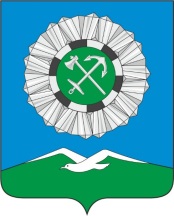 РОССИЙСКАЯ ФЕДЕРАЦИЯИркутская область Слюдянское муниципальное образованиеАДМИНИСТРАЦИЯ СЛЮДЯНСКОГО ГОРОДСКОГО ПОСЕЛЕНИЯСлюдянского районаг. СлюдянкаПОСТАНОВЛЕНИЕ от _23.04.2020_ № _288_ Об утверждении административного регламента предоставления муниципальной услуги «Предварительное согласование предоставления земельных участков, находящихся в муниципальной собственности Слюдянского муниципального образования, и земельных участков, государственная собственность на которые не разграничена»В целях повышения нормативно-правовой базы Слюдянского муниципального образования, обеспечивающей повышение качества муниципальных услуг, руководствуясь Земельным кодексом Российской Федерации, Федеральными законами от 06.10.2003 № 131-ФЗ «Об общих принципах организации местного самоуправления в Российской Федерации», от 27.07.2010 № 210-ФЗ «Об организации предоставления государственных и муниципальных услуг», от 02.05.2006 № 59-ФЗ «О порядке рассмотрения обращений граждан Российской Федерации», правилами разработки и утверждения административных регламентов предоставления муниципальных услуг, утвержденных постановлением администрации Слюдянского городского поселения от 04.03.2020 года № 161, руководствуясь ст. 10, 47 Устава Слюдянского муниципального образования, зарегистрированного Главным управлением Министерства юстиции Российской Федерации по Сибирскому Федеральному округу с изменениями и дополнениями, зарегистрированными Главным управлением Министерства юстиции Российской Федерации по Сибирскому федеральному округу от 15 января 2020 года №RU385181042020001,ПОСТАНОВЛЯЕТ:Утвердить административный регламент предоставления муниципальной услуги «Предварительное согласование предоставления земельных участков, находящихся в муниципальной собственности Слюдянского муниципального образования, и земельных участков, государственная собственность на которые не разграничена» (приложение № 1).2. Настоящее постановление вступает в силу на следующий день со дня его официального опубликования (обнародования).           3. Опубликовать настоящее постановление в приложении к газете «Славное море» и разместить на официальном сайте администрации Слюдянского городского поселения.            4.  Контроль за исполнением настоящего постановления возложить на заместителя главы администрации Слюдянского городского поселения Хаюка О.В.Глава Слюдянскогомуниципального образования                                                                                 В.Н. СендзякПриложение № 1,утвержденное постановлением администрации Слюдянского городского поселенияот _23.04.2020_ № _288_АДМИНИСТРАТИВНЫЙ РЕГЛАМЕНТПРЕДОСТАВЛЕНИЯ МУНИЦИПАЛЬНОЙ УСЛУГИ «ПРЕДВАРИТЕЛЬНОЕ СОГЛАСОВАНИЕ ПРЕДОСТАВЛЕНИЯ ЗЕМЕЛЬНЫХ УЧАСТКОВ, НАХОДЯЩИХСЯ В МУНИЦИПАЛЬНОЙ СОБСТВЕННОСТИ СЛЮДЯНСКОГО МУНИЦИПАЛЬНОГО ОБРАЗОВАНИЯ, И ЗЕМЕЛЬНЫХ УЧАСТКОВ, ГОСУДАРСТВЕННАЯ СОБСТВЕННОСТЬ НА КОТОРЫЕ НЕ РАЗГРАНИЧЕНА»РАЗДЕЛ I. ОБЩИЕ ПОЛОЖЕНИЯГлава 1. Предмет регулирования административного регламента1. Настоящий административный регламент устанавливает порядок и стандарт предоставления муниципальной услуги «Предварительное согласование предоставления земельных участков, находящихся в муниципальной собственности Слюдянского муниципального образования , и земельных участков, государственная собственность на которые не разграничена», в том числе порядок взаимодействия администрации Слюдянского городского поселения (далее – администрация) с физическими или юридическими лицами и их уполномоченными представителями, органами государственной власти, учреждениями и организациями, сроки и последовательность административных процедур (действий), осуществляемых администрацией в процессе реализации полномочий по принятию решений о предварительном согласовании предоставления земельных участков, находящихся в муниципальной собственности Слюдянского муниципального образования, и земельных участков, государственная собственность на которые не разграничена (далее вместе – земельные участки).2. Целью настоящего административного регламента является обеспечение открытости порядка предоставления муниципальной услуги, указанной в пункте 1 настоящего административного регламента (далее – муниципальная услуга), повышения качества ее исполнения, создания условий для участия граждан и юридических лиц в отношениях, возникающих при предоставлении муниципальной услуги.Глава 2. Круг заявителей3. Заявителями на предоставление муниципальной услуги являются физические и юридические лица (далее – заявители).4. От имени заявителя за предоставлением муниципальной услуги может обратиться его уполномоченный представитель (далее – представитель).5. В случае обращения заявителя с запросом о предоставлении нескольких государственных услуг и (или) муниципальных услуг при однократном обращении в многофункциональный центр предоставления государственных и муниципальных услуг (далее – комплексный запрос), за исключением государственных услуг и муниципальных услуг, предоставление которых посредством комплексного запроса не осуществляется, при условии, что одной из муниципальных услуг, указанных в комплексном запросе, является муниципальная услуга, предоставляемая в соответствии с настоящим административным регламентом, многофункциональный центр предоставления государственных и муниципальных услуг (далее – МФЦ) для обеспечения получения заявителем муниципальной услуги действует в интересах заявителя без доверенности и направляет в администрацию запрос о предоставлении муниципальной услуги, подписанный уполномоченным работником МФЦ и скрепленный печатью МФЦ, а также сведения, документы и (или) информацию, необходимые для предоставления муниципальной услуги, с приложением заверенной МФЦ копии комплексного запроса, без составления и подписания такого запроса заявителем.Глава 3. Требования к порядку информирования
о предоставлении муниципальной услуги6. Для получения информации по вопросам предоставления муниципальной услуги и о ходе предоставления муниципальной услуги заявитель обращается в администрацию.7. Информация по вопросам предоставления муниципальной услуги предоставляется:1) при личном контакте с заявителем или его представителем;2) с использованием средств телефонной связи по номеру : 8(39544) 52-9-09, через официальный сайт администрации в информационно-телекоммуникационной сети «Интернет» (далее – сеть «Интернет») по адресу: www.gorod-sludyanka.ru (далее – официальный сайт администрации), через региональную государственную информационную систему «Региональный портал государственных и муниципальных услуг Иркутской области» в сети «Интернет» по адресу http://38.gosuslugi.ru (далее – Портал), по электронной почте администрации: mogorod@slud.ru (далее – электронная почта администрации);3) письменно в случае письменного обращения заявителя или его представителя.8. Должностные лица администрации, осуществляющие предоставление информации по вопросам предоставления муниципальной услуги и о ходе предоставления муниципальной услуги, должны принять все необходимые меры по предоставлению заявителю и его представителю исчерпывающей информации по вопросам их обращений, в том числе с привлечением других должностных лиц администрации.9. Должностные лица администрации предоставляют следующую информацию по вопросам предоставления муниципальной услуги:1) об органе местного самоуправления Слюдянского муниципального образования (далее – муниципальное образование), предоставляющем муниципальную услугу, органах государственной власти и организациях, участвующих в предоставлении муниципальной услуги, включая информацию о месте их нахождения, графике работы, контактных телефонах, а также о МФЦ, осуществляющих предоставление муниципальной услуги;2) о порядке предоставления муниципальной услуги и ходе предоставления муниципальной услуги;3) о перечне документов, необходимых для предоставления муниципальной услуги;4) о времени приема документов, необходимых для предоставления муниципальной услуги;5) о сроке предоставления муниципальной услуги;6) об основаниях отказа в приеме документов, необходимых для предоставления муниципальной услуги;7) об основаниях отказа в предоставлении муниципальной услуги;8) о порядке обжалования решений и действий (бездействия), принимаемых (совершаемых) в рамках предоставления муниципальной услуги.10. Информация о ходе предоставления муниципальной услуги предоставляется:1) при личном контакте с заявителем или его представителем;2) с использованием телефонной связи, через официальный сайт администрации, по электронной почте администрации;3) письменно в случае письменного обращения заявителя или его представителя.11. Основными требованиями при предоставлении информации по вопросам предоставления муниципальной услуги и о ходе предоставления муниципальной услуги являются:1) актуальность;2) своевременность;3) четкость и доступность в изложении информации;4) полнота информации;5) соответствие информации требованиям законодательства.12. Предоставление информации по вопросам предоставления муниципальной услуги и о ходе предоставления муниципальной услуги по телефону осуществляется путем непосредственного общения заявителя или его представителя с должностным лицом администрации по телефону.13. При ответах на телефонные звонки должностные лица администрации подробно и в вежливой (корректной) форме информируют заявителей или их представителей по интересующим их вопросам. Ответ на телефонный звонок начинается с информации о наименовании органа местного самоуправления, в которое позвонил заявитель или его представитель, фамилии, имени и (если имеется) отчестве лица, принявшего телефонный звонок.При невозможности должностного лица администрации, принявшего звонок, самостоятельно ответить на поставленные вопросы телефонный звонок переадресовывается (переводится) на другое должностное лицо администрации или же заявителю или его представителю сообщается телефонный номер, по которому можно получить необходимую информацию по вопросам предоставления муниципальной услуги и о ходе предоставления муниципальной услуги.14. Если заявителя или его представителя не удовлетворяет информация по вопросам предоставления муниципальной услуги и о ходе предоставления муниципальной услуги, предоставленная должностным лицом администрации, он может обратиться к главе администрации или к лицу, исполняющему его полномочия (далее – глава администрации), в соответствии с графиком приема заявителей.График приема заявителей в уполномоченном органе:Понедельник	8.00 – 17.00	(перерыв 12.00 – 13.00)Вторник	8.00 – 17.00	(перерыв 12.00 – 13.00)Среда	8.00 – 17.00	(перерыв 12.00 – 13.00)Четверг	8.00 – 17.00	(перерыв 12.00 – 13.00)Пятница	8.00 – 17.00	(перерыв 12.00 – 13.00)Суббота,  воскресенье  выходные дни.15. Обращения заявителей о предоставлении информации по вопросам предоставления муниципальной услуги рассматриваются в течение 30 календарных дней со дня регистрации обращения. Обращения заявителей или их представителей о ходе предоставления муниципальной услуги рассматриваются не позднее рабочего дня, следующего за днем регистрации обращения.Днем регистрации обращения является день его поступления в администрацию.Ответ на обращение, поступившее в администрацию в форме электронного документа, направляется в форме электронного документа по адресу электронной почты, указанному в обращении.Ответ на обращение, поступившее в администрацию в письменной форме, направляется по почтовому адресу, указанному в обращении.16. Информация о месте нахождения и графике работы администрации, а также МФЦ, контактные телефоны, адрес официального сайта администрации и электронной почты администрации, о порядке предоставления муниципальной услуги, а также о порядке получения информации по вопросам предоставления муниципальной услуги и о ходе предоставления муниципальной услуги размещается:1) на официальном сайте администрации;2) на Портале.17. На информационных стендах, расположенных в помещениях, занимаемых администрацией, размещается следующая информация:1) об органе местного самоуправления, предоставляющем муниципальную услугу, включая информацию о месте нахождения, графике работы, контактных телефонах, адресе официального сайта администрации и электронной почты администрации, а также о МФЦ, осуществляющих предоставление муниципальной услуги;2) о порядке предоставления муниципальной услуги и ходе предоставления муниципальной услуги, в том числе об услугах, которые являются необходимыми и обязательными для предоставления муниципальной услуги;3) о перечне документов, необходимых для предоставления муниципальной услуги;4) о времени приема документов, необходимых для предоставления муниципальной услуги;5) о сроке предоставления муниципальной услуги;6) об основаниях отказа в приеме документов, необходимых для предоставления муниципальной услуги;7) об основаниях отказа в предоставлении муниципальной услуги;8) о порядке обжалования решений и действий (бездействия), принимаемых (совершаемых) в рамках предоставления муниципальной услуги;9) извлечения из законодательных и иных нормативных правовых актов, содержащих нормы, регулирующие предоставление муниципальной услуги;10) текст настоящего административного регламента.18. Информирование заявителей или их представителей о порядке предоставления муниципальной услуги в МФЦ, о ходе выполнения запросов о предоставлении муниципальной услуги, а также по иным вопросам, связанным с предоставлением муниципальной услуги, а также консультирование заявителей о порядке предоставления муниципальной услуги в МФЦ осуществляются в порядке, установленном настоящей главой, МФЦ, с которыми администрация заключила в соответствии с законодательством соглашения о взаимодействии.РАЗДЕЛ II. СТАНДАРТ ПРЕДОСТАВЛЕНИЯ
МУНИЦИПАЛЬНОЙ УСЛУГИГлава 4. Наименование муниципальной услуги19. Под муниципальной услугой в настоящем административном регламенте понимается предварительное согласование предоставления земельных участков, находящихся в муниципальной собственности Слюдянского муниципального образования, и земельных участков, государственная собственность на которые не разграничена.Глава 5. Наименование органа местного самоуправления,предоставляющего муниципальную услугу20. Органом местного самоуправления, предоставляющим муниципальную услугу, является администрация.21. В предоставлении муниципальной услуги участвуют:1) Федеральная служба государственной регистрации, кадастра и картографии, ее территориальный орган или территориальный отдел территориального органа Федеральной службы государственной регистрации, кадастра и картографии;2) Федеральная налоговая служба или ее территориальные органы;3) Министерство Российской Федерации по делам гражданской обороны, чрезвычайным ситуациям и ликвидации последствий стихийных бедствий или его территориальный орган по Иркутской области;4) министерство строительства, дорожного хозяйства Иркутской области;5) Администрация Президента Российской Федерации;6) Аппарат Правительства Российской Федерации;7) аппарат Губернатора Иркутской области и Правительства Иркутской области;8) министерство лесного комплекса Иркутской области;9) служба по охране объектов культурного наследия Иркутской области;10) министерство социального развития, опеки и попечительства Иркутской области;11) служба записи актов гражданского состояния Иркутской области.22. При предоставлении муниципальной услуги администрация не вправе требовать от заявителей или их представителей осуществления действий, в том числе согласований, необходимых для получения муниципальной услуги и связанных с обращением в государственные органы, органы местного самоуправления и организации, за исключением получения услуг, включенных в перечень услуг, которые являются необходимыми и обязательными для предоставления муниципальных услуг, утвержденный решением Думы Слюдянского муниципального образования от 20.02.2018 г. № 11-IV ГД;.Глава 6. Описание результата предоставления муниципальной услуги23. Результатом предоставления муниципальной услуги является:1) решение администрации о предварительном согласовании предоставления земельного участка;2) решение администрации об отказе в предварительном согласовании предоставления земельного участка.Глава 7. Срок предоставления муниципальной услуги, в том числе
с учетом необходимости обращения в организации, участвующие
в предоставлении муниципальной услуги, срок приостановления предоставления муниципальной услуги в случае, если  возможность приостановления предусмотрена нормативными правовыми актами Российской  Федерации и (или) нормативными правовыми актами Иркутской области, срок выдачи (направления) документов, являющихся результатам предоставления муниципальной услуги24. Срок предоставления муниципальной услуги составляет тридцать календарных дней со дня поступления заявления о предварительном согласовании предоставления земельного участка в администрацию.В случае, если на испрашиваемый земельный участок государственная собственность не разграничена и схема расположения земельного участка, в соответствии с которой предстоит образовать земельный участок, подлежит согласованию в соответствии со статьей 35 Федерального закона от 25 октября 2001 года № 137-ФЗ «О введении в действие Земельного кодекса Российской Федерации», срок предоставления муниципальной услуги составляет сорок пять календарных дней со дня поступления заявления о предварительном согласовании предоставления земельного участка в администрацию. 25. Предоставление муниципальной услуги приостанавливается на срок, который определяется пунктом 42 настоящего административного регламента.26. Срок выдачи (направления) документов, являющихся результатом предоставления муниципальной услуги, – три календарных дня со дня подписания соответствующего решения администрации.Глава 8. Нормативные правовые акты, регулирующие
предоставление муниципальной услуги27. Перечень нормативных правовых актов, регулирующих предоставление муниципальной услуги (с указанием их реквизитов и источников официального опубликования), размещается на официальном сайте администрации и на Портале.Глава 9. Исчерпывающий перечень документов, необходимых
в соответствии с нормативными правовыми актами для предоставления муниципальной услуги и услуг, которые являются необходимыми
и обязательными для предоставления муниципальной услуги, подлежащих представлению заявителем, способы их
получения заявителем, в том числе в электронной форме, порядок их предоставления (бланки,  формы обращений, заявления и иных документов, подаваемых заявителем в связи с предоставлением муниципальной услуги, приводятся в качестве приложений к административному регламенту, за исключением случаев, когда формы указанных документов установлены нормативными правовыми актами Иркутской области, а также случаев, когда законодательством Российской Федерации и (или) законодательством Иркутской области предусмотрена свободная форма подачи этих документов)28. Для получения муниципальной услуги заявитель или его представитель обращается в администрацию или в МФЦ с заявлением о предварительном согласовании предоставления земельного участка (далее – заявление) по форме согласно приложению 1 к настоящему административному регламенту.29. К заявлению заявитель или его уполномоченный представитель прилагает следующие документы:1) документ, удостоверяющий личность заявителя или его представителя;2) документы, подтверждающие право заявителя на приобретение земельного участка без проведения торгов, в соответствии с
приложением 2 к настоящему административному регламенту;3) схему расположения земельного участка – в случае, если испрашиваемый земельный участок предстоит образовать и отсутствует проект межевания территории, в границах которой предстоит образовать такой земельный участок;4) проектную документацию лесных участков – в случае, если подано заявление о предварительном согласовании предоставления лесного участка, за исключением лесного участка, образуемого в целях размещения линейного объекта;5) документ, подтверждающий полномочия представителя заявителя, – в случае, если с заявлением о предварительном согласовании предоставления земельного участка обращается представитель заявителя;6) заверенный перевод на русский язык документов о государственной регистрации юридического лица в соответствии с законодательством иностранного государства – в случае, если заявителем является иностранное юридическое лицо;7) подготовленный садоводческим или огородническим некоммерческим товариществом реестр членов такого товарищества – в случае, если подается заявление о предварительном согласовании предоставления земельного участка или о предоставлении земельного участка в безвозмездное пользование такому товариществу.30. Предоставление документов, предусмотренных пунктом 29 настоящего административного регламента, не требуется в случае, если указанные документы имеются в распоряжении администрации.31. Для получения документов, указанных в подпунктах 2 и 3 пункта 29 настоящего административного регламента, заявитель или его представитель в случае отсутствия у них указанных документов обращаются в соответствующие органы государственной власти, органы местного самоуправления, организации в соответствии с законодательством.Для получения документа, указанного в подпункте 4 пункта 29 настоящего административного регламента, заявитель или его представитель обращается в орган государственной власти, орган местного самоуправления, осуществляющий полномочия по предоставлению в пользование соответствующего лесного участка.Для получения документа, указанного в подпунктах 5, 6 пункта 29 настоящего административного регламента, заявитель обращается к нотариусу или должностному лицу, уполномоченному совершать нотариальные действия.Для получения документа, указанного в подпункте 7 пункта 29 настоящего административного регламента, заявитель обращается в соответствующее садоводческое или огородническое некоммерческое товарищество.32. Заявитель или его представитель представляет (направляет) заявление и документы, указанные в пункте 29 настоящего административного регламента, одним из следующих способов:1) путем личного обращения в администрацию;2) через организации почтовой связи. В этом случае документы представляются в копиях, заверенных нотариусом или должностным лицом, уполномоченным в соответствии с законодательством на совершение нотариальных действий, или органом (должностным лицом), уполномоченным на выдачу соответствующего документа;3) через личный кабинет на Портале;4) путем направления на официальный адрес электронной почты администрации;5) через МФЦ.33. В случае обращения в МФЦ одновременно с комплексным запросом заявитель или его представитель подает сведения, документы и (или) информацию, предусмотренные нормативными правовыми актами, регулирующими отношения, возникающие в связи с предоставлением указанных в комплексном запросе государственных и (или) муниципальных услуг, за исключением документов, на которые распространяется требование пункта 2 части 1 статьи 7 Федерального закона от 27 июля 2010 года № 210-ФЗ «Об организации предоставления государственных и муниципальных услуг», а также сведений, документов и (или) информации, которые у заявителя или его представителя отсутствуют и должны быть получены по результатам предоставления заявителю или его представителю иных указанных в комплексном запросе государственных и (или) муниципальных услуг. Сведения, документы и (или) информацию, необходимые для предоставления государственных и (или) муниципальных услуг, указанных в комплексном запросе, и получаемые в организациях, указанных в части 2 статьи 1 Федерального закона от 27 июля 2010 года № 210-ФЗ «Об организации предоставления государственных и муниципальных услуг», в результате оказания услуг, которые являются необходимыми и обязательными для предоставления государственных и муниципальных услуг, заявитель или его представитель подает в МФЦ одновременно с комплексным запросом самостоятельно.34. При предоставлении муниципальной услуги администрация не вправе требовать от заявителей или их представителей документы, не указанные в пунктах 28, 29 настоящего административного регламента.35. Требования к документам, представляемым заявителем или его представителем:1) документы должны иметь печати, подписи уполномоченных должностных лиц государственных органов, органов местного самоуправления или должностных лиц иных организаций, выдавших данные документы или удостоверивших подлинность копий документов (в случае получения документа в форме электронного документа он должен быть подписан электронной подписью в соответствии с пунктом 76 настоящего административного регламента);2) тексты документов должны быть написаны разборчиво;3) документы не должны иметь подчисток, приписок, зачеркнутых слов и не оговоренных в них исправлений;4) документы не должны быть исполнены карандашом;5) документы не должны иметь повреждений, наличие которых не позволяет однозначно истолковать их содержание.Глава 10. Исчерпывающий перечень документов, необходимыхв соответствии с нормативными правовыми актами для предоставления
муниципальной услуги, которые находятся в распоряжениигосударственных органов, органов местного самоуправления
и иных органов, участвующих в предоставлении муниципальной
услуги, и которые заявитель вправе представить, а так же способы их получения заявителями, в том числе в электронной форме, порядок их предоставления (бланки, формы обращений, заявлений и  иных документов, подаваемых заявителем в связи с предоставлением муниципальной услуги, проводятся в качестве приложений к административному регламенту, за исключением случаев, когда формы указанных документов установлены нормативными правовыми актами Российской Федерации и (или) нормативными правовыми актами Иркутской области, а так же случаев, когда законодательством Российской Федерации и  (или) законодательством Иркутской области предусмотрена свободная форма подачи этих документов). Непредставление заявителем указанных документов не является основанием для отказа заявителю в предоставлении муниципальной услуги.36. К документам, необходимым для предоставления муниципальной услуги, которые находятся в распоряжении государственных органов, органов местного самоуправления и иных органов, участвующих в предоставлении государственных или муниципальных услуг, и которые заявитель вправе представить, относятся документы, предусмотренные приложением 2 к настоящему административному регламенту для соответствующей категории заявителей.37. Для получения выписки из Единого государственного реестра индивидуальных предпринимателей, выписки из Единого государственного реестра юридических лиц заявитель или его представитель вправе обратиться в Федеральную налоговую службу или ее территориальные органы с запросом в виде бумажного документа путем направления по почте, представления непосредственно в орган, либо через МФЦ; в электронной форме с использованием интернет-технологий, включая Единый портал государственных и муниципальных услуг (функций).Для получения выписки из Единого государственного реестра недвижимости об испрашиваемом земельном участке, выписки из Единого государственного реестра недвижимости об объекте недвижимости, расположенном на испрашиваемом земельном участке заявитель или его представитель вправе обратиться в Федеральную службу государственной регистрации, кадастра и картографии, ее территориальный орган или территориальный отдел территориального органа Федеральной службы государственной регистрации, кадастра и картографии с запросом в виде бумажного документа путем направления по почте, представления непосредственно в орган, либо через МФЦ; в электронной форме путем заполнения формы запроса, размещенной на официальном сайте Федеральной службы государственной регистрации, кадастра и картографии в сети «Интернет» или Едином портале государственных услуг и муниципальных услуг (функций) или посредством отправки XML-документа с использованием веб-сервисов.Для получения иных документов, предусмотренных пунктом 36 настоящего административного регламента, заявитель или его представитель вправе обратиться в соответствующие органы государственной власти, органы местного самоуправления, организации в соответствии с законодательством.38. Заявитель или его представитель вправе представить в администрацию документы, указанные в пункте 36 настоящего административного регламента, способами, установленными в пункте 32 настоящего административного регламента.39. Администрация при предоставлении муниципальной услуги не вправе требовать от заявителей:1) представления документов и информации или осуществления действий, представление или осуществление которых не предусмотрено нормативными правовыми актами, регулирующими отношения, возникающие в связи с предоставлением муниципальной услуги;2) представления документов и информации, которые в соответствии с нормативными правовыми актами Российской Федерации, нормативными правовыми актами Иркутской области и муниципальными правовыми актами находятся в распоряжении администрации, государственных органов, органов местного самоуправления и (или) подведомственных государственным органам и органам местного самоуправления организаций, участвующих в предоставлении государственных или муниципальных услуг, за исключением документов, указанных в части 6 статьи 7 Федерального закона от 27 июля 2010 года № 210-ФЗ «Об организации предоставления государственных и муниципальных услуг».Глава 11. Указание на запрет требовать от заявителя
представления документов и информации40. Администрация при предоставлении муниципальной услуги не вправе требовать от заявителей или их представителей:1) представления документов и информации или осуществления действий, представление или осуществление которых не предусмотрено нормативными правовыми актами, регулирующими отношения, возникающие в связи с предоставлением муниципальной услуги;2) представления документов и информации, в том числе подтверждающих внесение заявителем платы за предоставление государственных и муниципальных услуг, которые находятся в распоряжении администрации, государственных органов, органов местного самоуправления и (или) подведомственных государственным органам и органам местного самоуправления организаций, участвующих в предоставлении государственных или муниципальных услуг, в соответствии с нормативными правовыми актами Российской Федерации, нормативными правовыми актами Иркутской области, муниципальными правовыми актами, за исключением документов, включенных в определенный частью 6 статьи 7 Федерального закона от 27 июля 2010 года № 210 ФЗ «Об организации предоставления государственных и муниципальных услуг» перечень документов; 3) представления документов и информации, отсутствие и (или) недостоверность которых не указывались при первоначальном отказе в приеме документов, необходимых для предоставления государственной услуги, либо в предоставлении государственной услуги, за исключением случаев, предусмотренных в пункте 4 части 1 статьи 7 Федерального закона от 27 июля 2010 года № 210-ФЗ «Об организации предоставления государственных и муниципальных услуг».Глава 12. Исчерпывающий перечень оснований для отказа в приеме документов, необходимых для предоставления муниципальной услуги41. Основания отказа в приеме заявления и документов, необходимых для предоставления муниципальной услуги, законодательством не установлены.Глава 13. Исчерпывающий перечень оснований для приостановленияили отказа в предоставлении муниципальной услуги42. В случае, если на дату поступления в администрацию заявления о предварительном согласовании предоставления земельного участка, образование которого предусмотрено приложенной к этому заявлению схемой расположения земельного участка, на рассмотрении администрации находится представленная ранее другим лицом схема расположения земельного участка и местоположение земельных участков, образование которых предусмотрено этими схемами, частично или полностью совпадает, администрация принимает решение о приостановлении срока рассмотрения заявления, поданного заявителем или его представителем, и направляет принятое решение заявителю или его представителю.Срок рассмотрения заявления, поданного заявителем или его представителем, приостанавливается до принятия решения об утверждении направленной или представленной ранее иным заявителем схемы расположения земельного участка или до принятия решения об отказе в утверждении указанной схемы.43. Основаниями для отказа в предоставлении муниципальной услуги являются:1) заявление не соответствует установленным требованиям;2) заявление подано в неуполномоченный орган;3) представлен неполный перечень документов, необходимых для предоставления муниципальной услуги.Глава 14. Перечень услуг, которые являются необходимыми
и обязательными для предоставления муниципальной услуги, в том числе сведения о документе (документах), выдаваемом (выдаваемых) организациями, участвующими в предоставлении муниципальной услуги44. В соответствии с Перечнем услуг, которые являются необходимыми и обязательными для предоставления муниципальных услуг, утвержденным решением Думы Слюдянского муниципального образования от 20.02.2018 г. № 11-IV ГД, услуги, которые являются необходимыми и обязательными для предоставления муниципальной услуги, отсутствуют.Глава 15. Порядок, размер и основания взимания государственной
пошлины или иной платы, взимаемой за предоставление
муниципальной услуги45. Муниципальная услуга предоставляется без взимания государственной пошлины или иной платы.46. В случае внесения изменений в выданный в результате предоставления муниципальной услуги документ, направленный на исправление ошибок и опечаток, допущенных по вине администрации, МФЦ, а также должностных лиц администрации, работников МФЦ, плата с заявителя не взимается.Глава 16. Порядок, размер и основания взимания платы
за предоставление услуг, которые являются необходимыми
и обязательными для предоставления муниципальной услуги,включая информацию о методике расчета размера такой платы47. Плата за услуги, которые являются необходимыми и обязательными для предоставления муниципальной услуги, отсутствует.Глава 17. Максимальный срок ожидания в очереди при подаче запроса о предоставлении муниципальной услуги, услуги, предоставляемой организацией, участвующей в предоставлении муниципальной услуги, и при получении результата предоставления таких услуг48. Максимальное время ожидания в очереди при подаче заявления и документов не должно превышать 15 минут.49. Максимальное время ожидания в очереди при получении результата муниципальной услуги не должно превышать 15 минут.Глава 18. Срок и порядок регистрации запроса заявителя  о предоставлении муниципальной услуги и услуги, предоставляемой организацией, участвующей в предоставлении муниципальной услуги, в том числе в электронной форме50. Регистрацию заявления и документов, представленных заявителем, осуществляет должностное лицо администрации, ответственное за прием и регистрацию документов, в том числе в электронной форме, в программе для учета входящей и исходящей корреспонденции и внутренних документов организации путем присвоения указанным документам входящего номера с указанием даты получения.51. Срок регистрации представленных в администрацию заявления и документов при непосредственном обращении заявителя в администрацию не должен превышать 15 минут, при направлении документов через организации почтовой связи или в электронной форме – один рабочий день со дня получения администрацией указанных документов.52. Днем регистрации документов является день их поступления в администрацию до 17-00 часов). При поступлении документов после 17-00 часов их регистрация происходит следующим рабочим днем.Глава 19. Требования к помещениям, в которых предоставляется муниципальная услуга, к залу ожидания, местам для заполнения запросов о предоставлении муниципальной услуги, информационным стендам с образцами их заполнения и перечнем документов, необходимых для предоставления каждой муниципальной услуги, размещению и оформлению визуальной, текстовой и мультимедийной информации о порядке предоставления такой услуги, в том числе к обеспечению доступности для инвалидов указанных объектов в соответствии с законодательством Российской Федерации о социальной защите инвалидов53. Вход в здание администрации оборудуется информационной табличкой (вывеской), содержащей информацию о полном наименовании администрации.54. Администрация обеспечивает инвалидам (включая инвалидов, использующих кресла-коляски и собак-проводников):1) сопровождение инвалидов, имеющих стойкие расстройства функции зрения и самостоятельного передвижения, и оказание им помощи в здании администрации;2) допуск в здание администрации собаки-проводника при наличии документа, подтверждающего ее специальное обучение и выдаваемого по форме и в порядке, которые определяются федеральным органом исполнительной власти, осуществляющим функции по выработке и реализации государственной политики и нормативно-правовому регулированию в сфере социальной защиты населения;3) оказание должностными лицами и работниками администрации помощи инвалидам в преодолении барьеров, мешающих получению ими услуг наравне с другими лицами.В случаях, если здание невозможно полностью приспособить с учетом потребностей инвалидов, администрация до его реконструкции или капитального ремонта принимает согласованные с одним из общественных объединений инвалидов, осуществляющих свою деятельность на территории Слюдянского муниципального образования, меры для обеспечения доступа инвалидов к месту предоставления муниципальной услуги.55. Информационные таблички (вывески) размещаются рядом с входом либо на двери входа так, чтобы они были хорошо видны заявителям или их представителям.56. Прием заявителей или их представителей, документов, необходимых для предоставления муниципальной услуги, осуществляется в кабинетах администрации.57. Вход в кабинет администрации оборудуется информационной табличкой (вывеской) с указанием номера кабинета, в котором осуществляется предоставление муниципальной услуги.58. Каждое рабочее место должностных лиц администрации должно быть оборудовано персональным компьютером с возможностью доступа к необходимым информационным базам данных, печатающим и сканирующим устройствам.59. Места ожидания должны соответствовать комфортным условиям для заявителей или их представителей и оптимальным условиям работы должностных лиц администрации.60. Места ожидания в очереди на прием, подачу документов, необходимых для предоставления муниципальной услуги, оборудуются стульями, кресельными секциями, скамьями.61. Места для заполнения документов оборудуются информационными стендами, стульями и столами для возможности оформления документов.62. Информационные стенды размещаются на видном, доступном для заявителей или их представителей месте и призваны обеспечить заявителя или его представителя исчерпывающей информацией. Стенды должны быть оформлены в едином стиле, надписи сделаны черным шрифтом на белом фоне. Оформление визуальной, текстовой информации о порядке предоставления муниципальной услуги должно соответствовать оптимальному зрительному восприятию этой информации заявителями или их представителями.Глава 20. Показатели доступности и качества муниципальной услуги,
в том числе количество взаимодействий заявителя с должностными
лицами при предоставлении муниципальной услуги и их
продолжительность, возможность получения информации о ходе предоставления муниципальной услуги, в том числе с использованием информационно-коммуникационных технологий, возможность либо невозможность получения муниципальной услуги в МФЦ (в томчисле в полном объёме), в любом территориальном подразделении администрации по выбору заявителя (экстерриториальный принцип), посредством запроса о предоставлении нескольких государственных и (или) муниципальных услуг в МФЦ, предусмотренного статьёй 15.1 Федерального Закона № 210-ФЗ63. Основными показателями доступности и качества муниципальной услуги являются:1) соблюдение требований к местам предоставления муниципальной услуги, их транспортной доступности;2) возможность представления заявления и документов, необходимых для предоставления муниципальной услуги, через МФЦ;3) среднее время ожидания в очереди при подаче документов;4) количество обращений об обжаловании решений и действий (бездействия) администрации, а также должностных лиц администрации;5) количество взаимодействий заявителя или его представителя с должностными лицами, их продолжительность;6) возможность получения информации о ходе предоставления муниципальной услуги.64. Взаимодействие заявителя или его представителя с должностными лицами администрации осуществляется при личном приеме граждан в соответствии с графиком приема граждан в администрации.65. Взаимодействие заявителя или его представителя с должностными лицами администрации осуществляется при личном обращении заявителя или его представителя:1) для подачи заявления и документов, необходимых для предоставления муниципальной услуги;2) для получения результата предоставления муниципальной услуги.66. Продолжительность взаимодействия заявителя или его представителя с должностными лицами администрации при предоставлении муниципальной услуги не должна превышать 15 минут по каждому из указанных в пункте 65 настоящего административного регламента видов взаимодействия.67. Количество взаимодействий заявителя или его представителя с должностными лицами администрации при предоставлении муниципальной услуги не должно превышать двух раз.68. Заявителю обеспечивается возможность получения муниципальной услуги посредством использования электронной почты администрации, Портала, МФЦ.69. Заявитель или его представитель имеет возможность получить информацию о ходе предоставления муниципальной услуги в администрации в порядке, установленном пунктами 7–15 настоящего административного регламента.Глава 21. Иные требования, в том числе учитывающие особенности предоставления муниципальной услуги по экстерриториальному принципу
и особенности предоставления муниципальной услуги в электронной форме70. Предоставление муниципальной услуги по экстерриториальному принципу не предоставляется.71. Организация предоставления муниципальной услуги осуществляется по принципу «одного окна» на базе МФЦ при личном обращении заявителя или его представителя.При предоставлении муниципальной услуги и специалистами МФЦ осуществляются следующие административные действия в рамках оказания муниципальной услуги:1) информирование заявителей и их представителей о порядке предоставления муниципальной услуги. в том числе посредством комплексного запроса, о ходе выполнения запроса о предоставлении муниципальной услуги, комплексных запросов, по иным вопросам, связанным с предоставлением муниципальной услуги, а также консультированием заявителей о порядке предоставления муниципальной услуги в МФЦ;2) прием заявления и документов, представленных заявителем или его представителем, в том числе комплексного запроса;3) обработка заявления и представленных документов, в том числе комплексного запроса;4) направление заявления и документов, представленных заявителем или его представителем, в администрацию;5) формирование и направление межведомственных запросов в органы (организации), участвующие в предоставлении муниципальной услуги, в том числе государственных услуг и (или) муниципальных услуг, указанных в комплексном запросе;6) выдача результата предоставления муниципальной услуги (в том числе документов, полученных по результатам предоставления всех государственных и (или) муниципальных услуг, указанных в комплексном запросе) или уведомления об отказе в рассмотрении заявления.72. Предоставление муниципальной услуги в электронной форме осуществляется в соответствии с планом перехода на предоставление в электронном виде муниципальных услуг, утвержденным постановлением администрации Слюдянского городского поселения от 04.03.2020г. № 161, предусматривающим пять этапов:I этап (до 01.09.2020 года) – возможность получения информации о муниципальной услуге посредством Портала;II этап (до 01.09.2020 года) – возможность копирования и заполнения в электронном виде форм заявления и иных документов, необходимых для получения муниципальной услуги, размещенных на Портале;III этап (до 01.01.2021 года) – возможность в целях получения муниципальной услуги представления документов в электронном виде с использованием Портала;IV этап (до 01.01.2021 года) – возможность осуществления мониторинга хода предоставления муниципальной услуги с использованием Портала;V этап (до 01.01.2021 года) – возможность получения результата предоставления муниципальной услуги в электронном виде с использованием Портала.73. Доступ к информации о сроках и порядке предоставления муниципальной услуги, размещенной на Портале, осуществляется без выполнения заявителем каких-либо требований, в том числе без использования программного обеспечения, установка которого на технические средства заявителя требует заключения лицензионного или иного соглашения с правообладателем программного обеспечения, предусматривающего взимание платы, регистрацию или авторизацию заявителя, или предоставление им персональных данных.74. Предоставление муниципальной услуги с использованием Портала осуществляется в отношении заявителей, прошедших процедуру регистрации и авторизации.75. Подача заявителем заявления в электронной форме посредством Портала осуществляется в виде файлов в формате XML, созданных с использованием XML-схем и обеспечивающих считывание и контроль представленных данных.Подача заявителем заявления в форме электронного документа посредством электронной почты осуществляется в виде файлов в формате. doc, docx, odt, txt, xls, xlsx, ods, rtf.Электронные документы (электронные образы документов), прилагаемые к заявлению, в том числе доверенности, направляются в виде файлов в форматах PDF, TIF.76. При обращении за предоставлением муниципальной услуги в электронной форме заявитель или его представитель использует усиленную квалифицированную электронную подпись. Заявление и документы, подаваемые заявителем в электронной форме с использованием Портала, могут быть подписаны простой электронной подписью.Усиленная квалифицированная электронная подпись должна соответствовать следующим требованиям:1) квалифицированный сертификат ключа проверки электронной подписи (далее – квалифицированный сертификат) создан и выдан аккредитованным удостоверяющим центром, аккредитация которого действительна на день выдачи указанного сертификата;2) квалифицированный сертификат действителен на момент подписания запроса и прилагаемых к нему документов (при наличии достоверной информации о моменте подписания заявления и прилагаемых к нему документов) или на день проверки действительности указанного сертификата, если момент подписания запроса и прилагаемых к нему документов не определен;3) имеется положительный результат проверки принадлежности владельцу квалифицированного сертификата усиленной квалифицированной электронной подписи, с помощью которой подписан запрос и прилагаемые к нему документы, и подтверждено отсутствие изменений, внесенных в указанные документы после их подписания. При этом проверка осуществляется с использованием средств электронной подписи, получивших подтверждение соответствия требованиям, установленным в соответствии с Федеральным законом от 6 апреля 2011 года № 63-ФЗ «Об электронной подписи», и с использованием квалифицированного сертификата лица, подписавшего запрос и прилагаемые к нему документы;4) усиленная квалифицированная электронная подпись используется с учетом ограничений, содержащихся в квалифицированном сертификате лица, подписывающего запрос и прилагаемые к нему документы (если такие ограничения установлены).77. При направлении заявления и прилагаемых к нему документов в электронной форме представителем заявителя, действующим на основании доверенности, выданной юридическим лицом, удостоверяется усиленной квалифицированной электронной подписью правомочного должностного лица юридического лица, а доверенность, выданная физическим лицом, – усиленной квалифицированной электронной подписью нотариуса.РАЗДЕЛ III. СОСТАВ, ПОСЛЕДОВАТЕЛЬНОСТЬ И СРОКИ ВЫПОЛНЕНИЯ АДМИНИСТРАТИВНЫХ ПРОЦЕДУР,
ТРЕБОВАНИЯ К ПОРЯДКУ ИХ ВЫПОЛНЕНИЯ, В ТОМ ЧИСЛЕ ОСОБЕННОСТИ ВЫПОЛНЕНИЯ АДМИНИСТРАТИВНЫХ ПРОЦЕДУР
В ЭЛЕКТРОННОЙ ФОРМЕ, А ТАКЖЕ ОСОБЕННОСТИ
ВЫПОЛНЕНИЯ АДМИНИСТРАТИВНЫХ ПРОЦЕДУР В МФЦГлава 22. Состав и последовательность административных процедур78. Предоставление муниципальной услуги включает в себя следующие административные процедуры:1) прием, регистрация заявления и документов, представленных заявителем;2) формирование и направление межведомственных запросов в органы (организации), участвующие в предоставлении муниципальной услуги;3) принятие решения о принятии заявления к рассмотрению или решения об отказе в предоставлении муниципальной услуги;4) согласование с уполномоченными органами, необходимое для принятия решения о предварительном согласовании предоставления земельного участка или об отказе в предварительном согласовании предоставления земельного участка;5) принятие решения о предварительном согласовании предоставления земельного участка или решения об отказе в предварительном согласовании предоставления земельного участка;6) выдача (направление) заявителю результата муниципальной услуги или уведомления об отказе в принятии заявления к рассмотрению.79. В электронной форме при предоставлении муниципальной услуги осуществляются следующие административные процедуры (действия):1) прием заявления и документов, представленных заявителем;2) формирование и направление межведомственных запросов в органы, участвующие в предоставлении муниципальной услуги.80. При предоставлении муниципальной услуги МФЦ выполняет следующие действия:1) информирование заявителей или их представителей о порядке предоставления муниципальной услуги МФЦ, о ходе выполнения запроса о предоставлении муниципальной услуги, по иным вопросам, связанным с предоставлением муниципальной услуги, а также консультирование заявителей о порядке предоставления муниципальной услуги в МФЦ;2) прием заявления и документов, представленных заявителем или его представителем, в том числе комплексного запроса;3) обработка заявления и представленных документов, в том числе комплексного запроса;4) направление заявления и документов, представленных заявителем или его представителем, в администрацию;5) формирование и направление межведомственных запросов в органы (организации), участвующие в предоставлении муниципальной услуги, в том числе государственных услуг и (или) муниципальных услуг, указанных в комплексном запросе;6) выдача результата предоставления муниципальной услуги (в том числе документов, полученных по результатам предоставления всех государственных и (или) муниципальных услуг, указанных в комплексном запросе) или уведомления об отказе в рассмотрении заявления.Глава 23. Прием и регистрация заявления и приложенных к нему документов,представленных заявителем или его представителем81. Основанием для начала осуществления административной процедуры является поступление в администрацию от заявителя или его представителя заявления с приложенными документами одним из способов, указанных в пункте 32 настоящего административного регламента.82. В целях  предоставления муниципальной услуги осуществляется прием заявителей или их представителей в администрации без предварительной записи при личном обращении заявителя или его представителя в администрацию.83. В день поступления (получения через организации почтовой связи, по адресу электронной почты администрации, от МФЦ) заявление регистрируется должностным лицом администрации, ответственным за регистрацию входящей корреспонденции, в программе для учета входящей и исходящей корреспонденции и внутренних документов организации, путем присвоения указанным документам входящего номера с указанием даты получения.84. При личном обращении заявителя или его представителя в администрацию или поступлении заявления в администрацию через организацию почтовой связи должностное лицо администрации, ответственное за прием и регистрацию документов, регистрирует его в программе для учета входящей и исходящей корреспонденции и внутренних документов организации, путем присвоения указанным документам входящего номера с указанием даты получения. В случае поступления заявления и документов в администрацию через организацию почтовой связи – направляется не позднее рабочего дня, следующего за днем получения заявления  и документов, почтовым отправлением с уведомлением о вручении через организации почтовой связи на почтовый адрес заявителя, указанный в заявлении. 85. В случае поступления заявления и прилагаемых к нему документов в электронной форме должностное лицо администрации, ответственное за прием и регистрацию документов, направляет заявителю уведомление о поступлении в администрацию заявления с указанием перечня документов, приложенных к заявлению, через личный кабинет на Портале (в случае поступления в администрацию документов через Портал) или на адрес электронной почты заявителя, указанный в заявлении (в случае поступления заявления и документов на адрес электронный почты администрации).86. Срок регистрации представленных в администрацию заявления и документов при непосредственном обращении заявителя в администрацию не должен превышать 15 минут, при направлении документов через организации почтовой связи или в электронной форме – один рабочий день со дня получения в администрации указанных документов.87. Заявление и прилагаемые к нему документы передаются должностным лицом администрации, ответственным за регистрацию входящей корреспонденции, должностному лицу администрации, ответственному за предоставление муниципальной услуги, до 12 часов рабочего дня, следующего за днем регистрации заявления.88. Результатом административной процедуры по приему и регистрации заявления и документов является прием и регистрация заявления и документов.89. Способом фиксации результата административной процедуры является регистрация должностным лицом администрации, ответственным за регистрацию входящей корреспонденции, заявления и документов в программе для учета входящей и исходящей корреспонденции и внутренних документов организации, путем присвоения указанным документам входящего номера с указанием даты получения.Глава 24. Формирование и направление межведомственных
запросов, запросов в органы и организации, участвующиев предоставлении муниципальной услуги90. Основанием для начала административной процедуры является непредставление заявителем документов, указанных в пункте 36 настоящего административного регламента.91. Должностное лицо администрации, ответственное за предоставление муниципальной услуги, в течение трех рабочих дней со дня регистрации заявления, представленных заявителем или его представителем, а в случае подачи заявления через МФЦ – сотрудник МФЦ в течение трех рабочих дней со дня обращения заявителя или его представителя с заявлением в МФЦ, формирует и направляет межведомственные запросы:1) в Федеральную налоговую службу – в целях получения:а) выписки из Единого государственного реестра индивидуальных предпринимателей – в случае, если заявителем является индивидуальный предприниматель;б) выписки из Единого государственного реестра юридических лиц – в случае, если заявителем является юридическое лицо;2) в Федеральную службу государственной регистрации, кадастра и картографии – в целях получения:а) выписки из Единого государственного реестра недвижимости об испрашиваемом земельном участке;б) выписки из Единого государственного реестра недвижимости об объекте недвижимости, расположенном на испрашиваемом земельном участке;3) в Министерство Российской Федерации по делам гражданской обороны, чрезвычайным ситуациям и ликвидации последствий стихийных бедствий – в целях получения документа, подтверждающего факт уничтожения жилого помещения (в случае, предусмотренном подпунктом «в» пункта 5 части 1 статьи 2 Закона Иркутской области от 28 декабря 2015 года № 146-ОЗ «О бесплатном предоставлении земельных участков в собственность граждан»);4) в министерство строительства, дорожного хозяйства Иркутской области – в целях получения договора передачи жилого помещения в собственность из специального жилищного фонда Иркутской области или договора социального найма жилого помещения, заключенных в соответствии с Законом Иркутской области от 14 июля 2011 года № 76-ОЗ «Об отдельных мерах по подготовке части территории Иркутской области к затоплению» (в случаях, предусмотренных подпунктами «а», «в», «д» пункта 8 части 1 статьи 2 Закона Иркутской области от 28 декабря 2015 года № 146-ОЗ «О бесплатном предоставлении земельных участков в собственность граждан»);5) в Администрацию Президента Российской Федерации – в целях получения указа или распоряжения Президента Российской Федерации, если соответствующий правовой акт не был официально опубликован (в случае, предусмотренном подпунктом 1 пункта 2 статьи 396 Земельного кодекса Российской Федерации);6) в Аппарат Правительства Российской Федерации – в целях получения правового акта Правительства Российской Федерации, если соответствующий правовой акт не был официально опубликован (в случае, предусмотренном подпунктом 30 пункта 2 статьи 396 Земельного кодекса Российской Федерации);7) в Аппарат Губернатора Иркутской области и Правительства Иркутской области – в целях получения распоряжения Губернатора Иркутской области, если соответствующее распоряжение не было официально опубликовано (в случае, предусмотренном подпунктом 3 пункта 2 статьи 396 Земельного кодекса Российской Федерации);8) в службу по охране объектов культурного наследия Иркутской области – в целях получения заключения о нахождении земельного участка в границах территории, зон охраны объекта культурного наследия (памятника истории и культуры) народов Российской Федерации;9) в министерство социального развития, опеки и попечительства Иркутской области – в целях получения:а) акта органа опеки и попечительства о назначении опекуна или попечителя;б) справки органа, уполномоченного на ведение учета граждан, имеющих право на получение социальных выплат для приобретения жилья в связи с переселением из районов Крайнего Севера и приравненных к ним местностей, о том, что гражданин состоит на учете граждан, имеющих право на получение социальных выплат для приобретения жилья в связи с переселением из районов Крайнего Севера и приравненных к ним местностей и не получил соответствующую социальную выплату;10) в службу записи актов гражданского состояния Иркутской области – в целях получения свидетельства о заключении брака.92. Межведомственный запрос о представлении документов, указанных в пункте 36 настоящего административного регламента, формируется в соответствии с требованиями статьи 72 Федерального закона от 27 июля 2010 года № 210-ФЗ «Об организации предоставления государственных и муниципальных услуг».93. Межведомственный запрос направляется в форме электронного документа с использованием единой системы межведомственного электронного взаимодействия и, при наличии технической возможности, с использованием Портала, а в случае отсутствия доступа к этой системе – на бумажном носителе.94. Не позднее одного рабочего дня со дня поступления ответа на межведомственный запрос должностное лицо администрации, ответственное за предоставление муниципальной услуги, регистрирует полученный ответ на межведомственный запрос в программе для учета входящей и исходящей корреспонденции и внутренних документов организации путем присвоения указанным документам входящего номера с указанием даты получения..95. Результатом административной процедуры является получение в рамках межведомственного взаимодействия информации (документов), указанных в пункте 36 настоящего административного регламента.96. Способом фиксации результата административной процедуры является фиксация факта поступления документов и сведений, полученных в рамках межведомственного взаимодействия, необходимых для предоставления муниципальной услуги, в программе для учета входящей и исходящей корреспонденции и внутренних документов организации путем присвоения указанным документам входящего номера с указанием даты получения.Глава 25. Принятие решения о принятии заявления к рассмотрению
или решения об отказе в предоставлении муниципальной услуги97. Основанием для начала административной процедуры является получение должностным лицом администрации, ответственным за предоставление муниципальной услуги, заявления и документов, указанных в пункте 29 настоящего административного регламента.98. Должностное лицо администрации, ответственное за предоставление муниципальной услуги, в течение 7 календарных дней со дня поступления заявления осуществляет проверку заявления и представленных документов на наличие оснований, установленных в пункте 43 настоящего административного регламента, и принимает решение о принятии заявления к рассмотрению или решение об отказе в предоставлении муниципальной услуги.99. В случае поступления заявления, подписанного усиленной квалифицированной электронной подписью, должностным лицом администрации, ответственным за предоставление муниципальной услуги, в рамках проверки, указанной в пункте 98 настоящего административного регламента, проводится проверка действительности усиленной квалифицированной электронной подписи, с использованием которой подписано заявление, на соблюдение требований, предусмотренных пунктом 76 настоящего административного регламента.100. Проверка усиленной квалифицированной электронной подписи может осуществляться должностным лицом администрации, ответственным за предоставление муниципальной услуги, самостоятельно с использованием имеющихся средств электронной подписи или средств информационной системы головного удостоверяющего центра, которая входит в состав инфраструктуры, обеспечивающей информационно-технологическое взаимодействие действующих информационных систем, используемых для предоставления государственных услуг и муниципальных услуг в электронной форме.Проверка действительности усиленной квалифицированной электронной подписи также может осуществляться с использованием средств информационной системы аккредитованного удостоверяющего центра.101. По результатам проверки, указанной в пункте 98 настоящего административного регламента, должностное лицо администрации, ответственное за предоставление муниципальной услуги, устанавливает отсутствие или наличие оснований для отказа в предоставлении муниципальной услуги, указанных в пункте 43 настоящего административного регламента.102. В случае установления наличия оснований для отказа в предоставлении муниципальной услуги, указанных в пункте 43 настоящего административного регламента, должностное лицо администрации, ответственное за предоставление муниципальной услуги, принимает решение об отказе в предоставлении муниципальной услуги и подготавливает уведомление об отказе в принятии заявления к рассмотрению с указанием причин возврата заявления.В случае установления отсутствия оснований для отказа в предоставлении муниципальной услуги, указанных в пункте 43 настоящего административного регламента, должностное лицо администрации, ответственное за предоставление муниципальной услуги, принимает решение о принятии заявления к рассмотрению, о чем делает запись на заявлении.103. Результатом административной процедуры является решение о принятии заявления к рассмотрению или решение об отказе в предоставлении муниципальной услуги.104. Способом фиксации результата административной процедуры является запись в программе для учета входящей и исходящей корреспонденции и внутренних документов организации, о принятии заявления к рассмотрению или письменное уведомление об отказе в принятии заявления к рассмотрению.Глава 26. Согласование с уполномоченными органами,
необходимое для принятия решения о предварительном согласовании предоставления земельного участка или решения об отказе
в предварительном согласовании предоставления земельного участка105. Основанием для начала административной процедуры является получение должностным лицом администрации, ответственным за предоставление муниципальной услуги, заявления, предусмотренного пунктом 28 настоящего административного регламента и к которому приложена схема расположения земельного участка на кадастровом плане территории, предусматривающая образование земельного участка из земель, государственная собственность на которые не разграничена, при условии принятия в отношении указанного заявления решения о принятии к заявления к рассмотрению в соответствии с пунктом 102 настоящего административного регламента.106. Должностное лицо администрации, ответственное за предоставление муниципальной услуги, рассматривает приложенную к заявлению, предусмотренному пунктом 28 настоящего административного регламента, схему расположения земельного участка на кадастровом плане территории на предмет наличия обстоятельств, предусмотренных пунктом 10 статьи 35 Федерального закона от 25 октября 2001 года № 137-ФЗ «О введении в действие Земельного кодекса Российской Федерации», не позднее одного рабочего дня после поступления к нему указанных заявления и схемы, но не позднее десяти календарных дней со дня их поступления в администрацию.107. Должностное лицо администрации, ответственное за предоставление муниципальной услуги, установив отсутствие обстоятельств, предусмотренных пунктом 10 статьи 35 Федерального закона от 25 октября 2001 года № 137-ФЗ «О введении в действие Земельного кодекса Российской Федерации», в течение десяти календарных дней со дня поступления в администрацию заявления, предусмотренного пунктом 28 настоящего административного регламента и к которому приложена схема расположения земельного участка на кадастровом плане территории, предусматривающая образование земельного участка из земель, государственная собственность на которые не разграничена, формирует и направляет в министерство лесного комплекса Иркутской области запрос о согласовании схемы  расположения земельного участка на кадастровом плане территории (далее – запрос о согласовании схемы).108. Не позднее одного рабочего дня со дня поступления ответа на запрос о согласовании схемы должностное лицо администрации, ответственное за предоставление муниципальной услуги, регистрирует полученный ответ на запрос о согласовании схемы в программе для учета входящей и исходящей корреспонденции и внутренних документов организации.В случае непоступления в администрацию уведомления об отказе в согласовании схемы в срок, предусмотренный пунктом 4 статьи 35 Федерального закона от 25 октября 2001 года № 137-ФЗ «О введении в действие Земельного кодекса Российской Федерации», должностное лицо администрации, ответственное за предоставление муниципальной услуги, делает об указанном обстоятельстве отметку в программе для учета входящей и исходящей корреспонденции и внутренних документов организации.109. Результатом административной процедуры является согласование схемы расположения земельного участка на кадастровом плане территории или отказ в согласовании схемы расположения земельного участка на кадастровом плане территории.110. Способом фиксации результата административной процедуры является фиксация факта поступления или поступления ответа на запрос о согласовании схемы в программе для учета входящей и исходящей корреспонденции и внутренних документов организации.Глава 27. Принятие решения о предварительном согласовании предоставления земельного участка или об отказе в предварительном согласовании предоставления земельного участка111. Основанием для начала административной процедуры является получение должностным лицом администрации, ответственным за предоставление муниципальной услуги, документов, необходимых для предоставления муниципальной услуги, указанных в пунктах 28, 29 и 36 настоящего административного регламента.112. Должностное лицо администрации, ответственное за предоставление муниципальной услуги, в срок не более чем тридцать календарных дней со дня поступления заявления рассматривает поступившее заявление и проверяет наличие или отсутствие оснований для отказа в предварительном согласовании предоставления земельного участка и по результатам этих рассмотрения и проверки принимает решение о предварительном согласовании предоставления земельного участка или при наличии оснований, указанных в 113 настоящего административного регламента, решение об отказе в предварительном согласовании предоставления земельного участка. 113. Основания для отказа в предварительном согласовании предоставления земельного участка:1) схема расположения земельного участка, приложенная к заявлению о предварительном согласовании предоставления земельного участка, не может быть утверждена по следующим основаниям:а) несоответствие схемы расположения земельного участка ее форме, формату или требованиям к ее подготовке;б) полное или частичное совпадение местоположения земельного участка, образование которого предусмотрено схемой его расположения, с местоположением земельного участка, образуемого в соответствии с ранее принятым решением об утверждении схемы расположения земельного участка, срок действия которого не истек;в) разработка схемы расположения земельного участка с нарушением предусмотренных статьей 119 Земельного кодекса Российской Федерации требований к образуемым земельным участкам;г) несоответствие схемы расположения земельного участка утвержденному проекту планировки территории, землеустроительной документации, положению об особо охраняемой природной территории;д) расположение земельного участка, образование которого предусмотрено схемой расположения земельного участка, в границах территории, для которой утвержден проект межевания территории;е) уведомление министерства лесного комплекса Иркутской области об отказе в согласовании схемы расположения земельного участка на кадастровом плане территории;2) земельный участок, который предстоит образовать, не может быть предоставлен заявителю по следующим основаниям:а) с заявлением о предоставлении земельного участка обратилось лицо, которое в соответствии с земельным законодательством не имеет права на приобретение земельного участка без проведения торгов;б) указанный в заявлении о предоставлении земельного участка земельный участок предоставлен на праве постоянного (бессрочного) пользования, безвозмездного пользования, пожизненного наследуемого владения или аренды, за исключением случаев, если с заявлением о предоставлении земельного участка обратился обладатель данных прав или подано заявление о предоставлении земельного участка в соответствии с подпунктом 10 пункта 2 статьи 3910 Земельного кодекса Российской Федерации;в) указанный в заявлении о предоставлении земельного участка земельный участок образован в результате раздела земельного участка, предоставленного садоводческому или огородническому некоммерческому товариществу, за исключением случаев обращения с таким заявлением члена этого товарищества (если такой земельный участок является садовым или огородным) либо собственников земельных участков, расположенных в границах территории ведения гражданами садоводства или огородничества для собственных нужд (если земельный участок является земельным участком общего назначения);г) указанный в заявлении о предоставлении земельного участка земельный участок предоставлен некоммерческой организации для комплексного освоения территории в целях индивидуального жилищного строительства, за исключением случаев обращения с заявлением члена этой организации либо этой организации, если земельный участок является земельным участком общего пользования этой организации;д) на указанном в заявлении о предоставлении земельного участка земельном участке расположены здание, сооружение, объект незавершенного строительства, принадлежащие гражданам или юридическим лицам, за исключением случаев, если на земельном участке расположены сооружения (в том числе сооружения, строительство которых не завершено), размещение которых допускается на основании сервитута, публичного сервитута, или объекты, размещенные в соответствии со статьей 3936 Земельного кодекса Российской Федерации, либо с заявлением о предоставлении земельного участка обратился собственник этих здания, сооружения, помещений в них, этого объекта незавершенного строительства, а также случаев, если подано заявление о предоставлении земельного участка и в отношении расположенных на нем здания, сооружения, объекта незавершенного строительства принято решение о сносе самовольной постройки либо решение о сносе самовольной постройки или ее приведении в соответствие с установленными требованиями и в сроки, установленные указанными решениями, не выполнены обязанности, предусмотренные частью 11
статьи 5532 Градостроительного кодекса Российской Федерации;е) на указанном в заявлении о предоставлении земельного участка земельном участке расположены здание, сооружение, объект незавершенного строительства, находящиеся в государственной или муниципальной собственности, за исключением случаев, если на земельном участке расположены сооружения (в том числе сооружения, строительство которых не завершено), размещение которых допускается на основании сервитута, публичного сервитута, или объекты, размещенные в соответствии со
статьей 3936 Земельного кодекса Российской Федерации, либо с заявлением о предоставлении земельного участка обратился правообладатель этих здания, сооружения, помещений в них, этого объекта незавершенного строительства;ж) указанный в заявлении о предоставлении земельного участка земельный участок является изъятым из оборота или ограниченным в обороте и его предоставление не допускается на праве, указанном в заявлении о предоставлении земельного участка;з) указанный в заявлении о предоставлении земельного участка земельный участок является зарезервированным для государственных или муниципальных нужд в случае, если заявитель обратился с заявлением о предоставлении земельного участка в собственность, постоянное (бессрочное) пользование или с заявлением о предоставлении земельного участка в аренду, безвозмездное пользование на срок, превышающий срок действия решения о резервировании земельного участка, за исключением случая предоставления земельного участка для целей резервирования;и) указанный в заявлении о предоставлении земельного участка земельный участок расположен в границах территории, в отношении которой с другим лицом заключен договор о развитии застроенной территории, за исключением случаев, если с заявлением о предоставлении земельного участка обратился собственник здания, сооружения, помещений в них, объекта незавершенного строительства, расположенных на таком земельном участке, или правообладатель такого земельного участка;к) указанный в заявлении о предоставлении земельного участка земельный участок расположен в границах территории, в отношении которой с другим лицом заключен договор о развитии застроенной территории, или земельный участок образован из земельного участка, в отношении которого с другим лицом заключен договор о комплексном освоении территории, за исключением случаев, если такой земельный участок предназначен для размещения объектов федерального значения, объектов регионального значения или объектов местного значения и с заявлением о предоставлении такого земельного участка обратилось лицо, уполномоченное на строительство указанных объектов;л) указанный в заявлении о предоставлении земельного участка земельный участок образован из земельного участка, в отношении которого заключен договор о комплексном освоении территории или договор о развитии застроенной территории, и в соответствии с утвержденной документацией по планировке территории предназначен для размещения объектов федерального значения, объектов регионального значения или объектов местного значения, за исключением случаев, если с заявлением о предоставлении в аренду земельного участка обратилось лицо, с которым заключен договор о комплексном освоении территории или договор о развитии застроенной территории, предусматривающие обязательство данного лица по строительству указанных объектов;м) указанный в заявлении о предоставлении земельного участка земельный участок является предметом аукциона, извещение о проведении которого размещено в соответствии с пунктом 19 статьи 3911 Земельного кодекса Российской Федерации;н) в отношении земельного участка, указанного в заявлении о его предоставлении, поступило предусмотренное подпунктом 6 пункта 4
статьи 3911 Земельного кодекса Российской Федерации заявление о проведении аукциона по его продаже или аукциона на право заключения договора его аренды при условии, что такой земельный участок образован в соответствии с подпунктом 4 пункта 4 статьи 3911 Земельного кодекса Российской Федерации и уполномоченным органом не принято решение об отказе в проведении этого аукциона по основаниям, предусмотренным пунктом 8 статьи 3911 Земельного кодекса Российской Федерации;о) в отношении земельного участка, указанного в заявлении о его предоставлении, опубликовано и размещено в соответствии с подпунктом 1 пункта 1 статьи 3918 Земельного кодекса Российской Федерации извещение о предоставлении земельного участка для индивидуального жилищного строительства, ведения личного подсобного хозяйства, садоводства или осуществления крестьянским (фермерским) хозяйством его деятельности;п) испрашиваемый земельный участок полностью расположен в границах зоны с особыми условиями использования территории, установленные ограничения использования земельных участков в которой не допускают использования земельного участка в соответствии с целями использования такого земельного участка, указанными в заявлении о предоставлении земельного участка;р) испрашиваемый земельный участок не включен в утвержденный в установленном Правительством Российской Федерации порядке перечень земельных участков, предоставленных для нужд обороны и безопасности и временно не используемых для указанных нужд, в случае, если подано заявление о предоставлении земельного участка в соответствии с
подпунктом 10 пункта 2 статьи 3910 Земельного кодекса Российской Федерации;р) площадь земельного участка, указанного в заявлении о предоставлении земельного участка садоводческому или огородническому некоммерческому товариществу, превышает предельный размер, установленный пунктом 6 статьи 3910 Земельного кодекса Российской Федерации;т) указанный в заявлении о предоставлении земельного участка земельный участок в соответствии с утвержденными документами территориального планирования и (или) документацией по планировке территории предназначен для размещения объектов федерального значения, объектов регионального значения или объектов местного значения и с заявлением о предоставлении земельного участка обратилось лицо, не уполномоченное на строительство этих объектов;у) указанный в заявлении о предоставлении земельного участка земельный участок предназначен для размещения здания, сооружения в соответствии с государственной программой Российской Федерации, государственной программой субъекта Российской Федерации и с заявлением о предоставлении земельного участка обратилось лицо, не уполномоченное на строительство этих здания, сооружения;ф) предоставление земельного участка на заявленном виде прав не допускается;х) в отношении земельного участка, указанного в заявлении о его предоставлении, принято решение о предварительном согласовании его предоставления, срок действия которого не истек, и с заявлением о предоставлении земельного участка обратилось иное не указанное в этом решении лицо;ц) указанный в заявлении о предоставлении земельного участка земельный участок изъят для государственных или муниципальных нужд, и указанная в заявлении цель предоставления такого земельного участка не соответствует целям, для которых такой земельный участок был изъят, за исключением земельных участков, изъятых для государственных или муниципальных нужд в связи с признанием многоквартирного дома, который расположен на таком земельном участке, аварийным и подлежащим сносу или реконструкции;3) земельный участок, границы которого подлежат уточнению в соответствии с Федеральным законом от 13 июля 2015 года № 218-ФЗ «О государственной регистрации недвижимости», не может быть предоставлен заявителю по следующим основаниям:а) с заявлением о предоставлении земельного участка обратилось лицо, которое в соответствии с земельным законодательством не имеет права на приобретение земельного участка без проведения торгов;б) указанный в заявлении о предоставлении земельного участка земельный участок предоставлен на праве постоянного (бессрочного) пользования, безвозмездного пользования, пожизненного наследуемого владения или аренды, за исключением случаев, если с заявлением о предоставлении земельного участка обратился обладатель данных прав или подано заявление о предоставлении земельного участка в соответствии с подпунктом 10 пункта 2 статьи 3910 Земельного кодекса Российской Федерации;в) указанный в заявлении о предоставлении земельного участка земельный участок образован в результате раздела земельного участка, предоставленного садоводческому или огородническому некоммерческому товариществу, за исключением случаев обращения с таким заявлением члена этого товарищества (если такой земельный участок является садовым или огородным) либо собственников земельных участков, расположенных в границах территории ведения гражданами садоводства или огородничества для собственных нужд (если земельный участок является земельным участком общего назначения);г) указанный в заявлении о предоставлении земельного участка земельный участок предоставлен некоммерческой организации для комплексного освоения территории в целях индивидуального жилищного строительства, за исключением случаев обращения с заявлением члена этой организации либо этой организации, если земельный участок является земельным участком общего пользования этой организации;д) на указанном в заявлении о предоставлении земельного участка земельном участке расположены здание, сооружение, объект незавершенного строительства, принадлежащие гражданам или юридическим лицам, за исключением случаев, если на земельном участке расположены сооружения (в том числе сооружения, строительство которых не завершено), размещение которых допускается на основании сервитута, публичного сервитута, или объекты, размещенные в соответствии со статьей 3936 Земельного кодекса Российской Федерации, либо с заявлением о предоставлении земельного участка обратился собственник этих здания, сооружения, помещений в них, этого объекта незавершенного строительства, а также случаев, если подано заявление о предоставлении земельного участка и в отношении расположенных на нем здания, сооружения, объекта незавершенного строительства принято решение о сносе самовольной постройки либо решение о сносе самовольной постройки или ее приведении в соответствие с установленными требованиями и в сроки, установленные указанными решениями, не выполнены обязанности, предусмотренные частью 11
статьи 5532 Градостроительного кодекса Российской Федерации;е) на указанном в заявлении о предоставлении земельного участка земельном участке расположены здание, сооружение, объект незавершенного строительства, находящиеся в государственной или муниципальной собственности, за исключением случаев, если на земельном участке расположены сооружения (в том числе сооружения, строительство которых не завершено), размещение которых допускается на основании сервитута, публичного сервитута, или объекты, размещенные в соответствии со
статьей 3936 Земельного кодекса Российской Федерации, либо с заявлением о предоставлении земельного участка обратился правообладатель этих здания, сооружения, помещений в них, этого объекта незавершенного строительства;ж) указанный в заявлении о предоставлении земельного участка земельный участок является изъятым из оборота или ограниченным в обороте и его предоставление не допускается на праве, указанном в заявлении о предоставлении земельного участка;з) указанный в заявлении о предоставлении земельного участка земельный участок является зарезервированным для государственных или муниципальных нужд в случае, если заявитель обратился с заявлением о предоставлении земельного участка в собственность, постоянное (бессрочное) пользование или с заявлением о предоставлении земельного участка в аренду, безвозмездное пользование на срок, превышающий срок действия решения о резервировании земельного участка, за исключением случая предоставления земельного участка для целей резервирования;и) указанный в заявлении о предоставлении земельного участка земельный участок расположен в границах территории, в отношении которой с другим лицом заключен договор о развитии застроенной территории, за исключением случаев, если с заявлением о предоставлении земельного участка обратился собственник здания, сооружения, помещений в них, объекта незавершенного строительства, расположенных на таком земельном участке, или правообладатель такого земельного участка;к) указанный в заявлении о предоставлении земельного участка земельный участок расположен в границах территории, в отношении которой с другим лицом заключен договор о развитии застроенной территории, или земельный участок образован из земельного участка, в отношении которого с другим лицом заключен договор о комплексном освоении территории, за исключением случаев, если такой земельный участок предназначен для размещения объектов федерального значения, объектов регионального значения или объектов местного значения и с заявлением о предоставлении такого земельного участка обратилось лицо, уполномоченное на строительство указанных объектов;л) указанный в заявлении о предоставлении земельного участка земельный участок образован из земельного участка, в отношении которого заключен договор о комплексном освоении территории или договор о развитии застроенной территории, и в соответствии с утвержденной документацией по планировке территории предназначен для размещения объектов федерального значения, объектов регионального значения или объектов местного значения, за исключением случаев, если с заявлением о предоставлении в аренду земельного участка обратилось лицо, с которым заключен договор о комплексном освоении территории или договор о развитии застроенной территории, предусматривающие обязательство данного лица по строительству указанных объектов;м) указанный в заявлении о предоставлении земельного участка земельный участок является предметом аукциона, извещение о проведении которого размещено в соответствии с пунктом 19 статьи 3911 Земельного кодекса Российской Федерации;н) в отношении земельного участка, указанного в заявлении о его предоставлении, поступило предусмотренное подпунктом 6 пункта 4
статьи 3911 Земельного кодекса Российской Федерации заявление о проведении аукциона по его продаже или аукциона на право заключения договора его аренды при условии, что такой земельный участок образован в соответствии с подпунктом 4 пункта 4 статьи 3911 Земельного кодекса Российской Федерации и уполномоченным органом не принято решение об отказе в проведении этого аукциона по основаниям, предусмотренным пунктом 8 статьи 3911 Земельного кодекса Российской Федерации;о) в отношении земельного участка, указанного в заявлении о его предоставлении, опубликовано и размещено в соответствии с подпунктом 1 пункта 1 статьи 3918 Земельного кодекса Российской Федерации извещение о предоставлении земельного участка для индивидуального жилищного строительства, ведения личного подсобного хозяйства, садоводства или осуществления крестьянским (фермерским) хозяйством его деятельности;п) разрешенное использование земельного участка не соответствует целям использования такого земельного участка, указанным в заявлении о предоставлении земельного участка, за исключением случаев размещения линейного объекта в соответствии с утвержденным проектом планировки территории;р) испрашиваемый земельный участок полностью расположен в границах зоны с особыми условиями использования территории, установленные ограничения использования земельных участков в которой не допускают использования земельного участка в соответствии с целями использования такого земельного участка, указанными в заявлении о предоставлении земельного участка;с) испрашиваемый земельный участок не включен в утвержденный в установленном Правительством Российской Федерации порядке перечень земельных участков, предоставленных для нужд обороны и безопасности и временно не используемых для указанных нужд, в случае, если подано заявление о предоставлении земельного участка в соответствии с
подпунктом 10 пункта 2 статьи 3910 Земельного кодекса Российской Федерации;т) площадь земельного участка, указанного в заявлении о предоставлении земельного участка садоводческому или огородническому некоммерческому товариществу, превышает предельный размер, установленный пунктом 6 статьи 3910 Земельного кодекса Российской Федерации;у) указанный в заявлении о предоставлении земельного участка земельный участок в соответствии с утвержденными документами территориального планирования и (или) документацией по планировке территории предназначен для размещения объектов федерального значения, объектов регионального значения или объектов местного значения и с заявлением о предоставлении земельного участка обратилось лицо, не уполномоченное на строительство этих объектов;ф) указанный в заявлении о предоставлении земельного участка земельный участок предназначен для размещения здания, сооружения в соответствии с государственной программой Российской Федерации, государственной программой субъекта Российской Федерации и с заявлением о предоставлении земельного участка обратилось лицо, не уполномоченное на строительство этих здания, сооружения;х) предоставление земельного участка на заявленном виде прав не допускается;ц) в отношении земельного участка, указанного в заявлении о его предоставлении, не установлен вид разрешенного использования;ч) указанный в заявлении о предоставлении земельного участка земельный участок не отнесен к определенной категории земель;ш) в отношении земельного участка, указанного в заявлении о его предоставлении, принято решение о предварительном согласовании его предоставления, срок действия которого не истек, и с заявлением о предоставлении земельного участка обратилось иное не указанное в этом решении лицо;щ) указанный в заявлении о предоставлении земельного участка земельный участок изъят для государственных или муниципальных нужд, и указанная в заявлении цель предоставления такого земельного участка не соответствует целям, для которых такой земельный участок был изъят, за исключением земельных участков, изъятых для государственных или муниципальных нужд в связи с признанием многоквартирного дома, который расположен на таком земельном участке, аварийным и подлежащим сносу или реконструкции;4) с заявлением о предварительном согласовании предоставления земельного участка в собственность бесплатно обратились граждане, не обладающие в соответствии с Земельным кодексом Российской Федерации, федеральными законами, Законом Иркутской области
от 28 декабря 2015 года № 146-ОЗ «О бесплатном предоставлении земельных участков в собственность граждан» правом на предоставление земельного участка в собственность бесплатно;5) принято решение о предварительном согласовании предоставления заявителю (одному из заявителей) земельного участка в собственность бесплатно;6) заявителю (одному из заявителей) предоставлен земельный участок в безвозмездное пользование в соответствии с подпунктами 6, 7 пункта 2
статьи 3910 Земельного кодекса Российской Федерации;7) с заявлением о предварительном согласовании предоставления земельного участка в собственность бесплатно обратились граждане, не состоящие на земельном учете, за исключением случаев обращения с указанным заявлением фермеров, инвалидов, пострадавших граждан, граждан, удостоенных званий Героя Советского Союза, Героя Российской Федерации или являющихся полными кавалерами ордена Славы;8) граждане, состоящие на земельном учете, обратились с заявлением о предварительном согласовании предоставления земельного участка в собственность бесплатно не в порядке очередности их постановки на земельный учет.114. По результатам проведенной проверки документов, указанных в пункте 111 настоящего административного регламента, должностное лицо администрации, ответственное за предоставление муниципальной услуги, подготавливает один из следующих документов:1) решение администрации о предварительном согласовании предоставления земельного участка в форме постановления администрации о предварительном согласовании предоставления земельного участка (далее – постановление администрации о предварительном согласовании предоставления земельного участка);2) решение администрации об отказе в предварительном согласовании предоставления земельного участка в форме письма администрации об отказе в предварительном согласовании предоставления земельного участка (далее – письмо администрации об отказе в предварительном согласовании предоставления земельного участка).115. После подготовки документа, указанного в пункте 114 настоящего административного регламента, должностное лицо администрации, ответственное за предоставление муниципальной услуги, в течение одного рабочего дня со дня подготовки документов обеспечивает согласование уполномоченными лицами администрации и подписание документа главой администрации.116. Критерием принятия решения является наличие или отсутствие оснований для отказа в предварительном согласовании предоставления земельного участка.117. Результатом административной процедуры является правовой акт администрации о предварительном согласовании предоставления земельного участка или письмо администрации об отказе в предварительном согласовании предоставления земельного участка.118. Способом фиксации результата административной процедуры является подписание главой администрации правового акта администрации о предварительном согласовании предоставления земельного участка или письма администрации об отказе в предварительном согласовании предоставления земельного участка.Глава 28. Выдача (направление) заявителю или его представителю результата муниципальной услуги119. Основанием для начала административной процедуры является подписание главой администрации правового акта администрации о предварительном согласовании предоставления земельного участка или письма администрации об отказе в предварительном согласовании предоставления земельного участка.120. Должностное лицо администрации, ответственное за направление (выдачу) заявителю результата муниципальной услуги, в течение 3 календарных дней со дня подписания правового акта администрации о предварительном согласовании предоставления земельного участка или письма администрации об отказе в предварительном согласовании предоставления земельного участка направляет заявителю указанные акты почтовым отправлением по почтовому адресу заявителя, указанному в заявлении, либо по обращению заявителя – вручает его лично.Уведомление об отказе в принятии заявления к рассмотрению направляется заявителю должностным лицом администрации, ответственным за направление (выдачу) заявителю результата муниципальной услуги, почтовым отправлением по почтовому адресу заявителя, указанному в заявлении, либо по обращению заявителя вручает его лично в течение трех календарных дней со дня его подписания главой администрации.В случае подачи заявления в электронной форме уведомление об отказе в принятии заявления к рассмотрению направляется в электронной форме заявителю должностным лицом администрации, ответственным за направление (выдачу) заявителю результата муниципальной услуги, по адресу электронной почты заявителя либо в его личный кабинет на Портале в течение трех календарных дней со дня его подписания главой администрации.121. При личном получении правового акта администрации о предварительном согласовании предоставления земельного участка, письма администрации об отказе в предварительном согласовании предоставления земельного участка или уведомления об отказе в принятии заявления к рассмотрению заявитель расписывается в их получении на экземпляре администрации.122. Результатом административной процедуры является направление (выдача) заявителю постановления администрации о предварительном согласовании предоставления земельного участка, письма администрации об отказе в предварительном согласовании предоставления земельного участка или уведомления об отказе в принятии заявления к рассмотрению.123. В случае, если заявление представлялось через МФЦ, правовой акт администрации о предварительном согласовании предоставления земельного участка, письмо администрации об отказе в предварительном согласовании предоставления земельного участка или уведомление об отказе в принятии заявления к рассмотрению направляются должностным лицом администрации, ответственным за направление (выдачу) заявителю результата муниципальной услуги, в сроки, указанные в пункте 120 настоящего административного регламента, в МФЦ для предоставления заявителю.124. Способом фиксации результата административной процедуры является занесение должностным лицом администрации, ответственным за направление (выдачу) заявителю результата муниципальной услуги, в программе для учета входящей и исходящей корреспонденции и внутренних документов организации отметки о направлении правового акта администрации о предварительном согласовании предоставления земельного участка, письма администрации об отказе в предварительном согласовании предоставления земельного участка или уведомления об отказе в принятии заявления к рассмотрению заявителю или МФЦ, или о получении указанного документа лично заявителем или его представителем.Глава 29. Особенности выполнения административных действий в МФЦ125. Для получения информации по вопросам предоставления муниципальной услуги, о порядке предоставления государственных и (или) муниципальных услуг посредством комплексного запроса и о ходе предоставления муниципальной услуги заявитель или его представитель вправе обратиться в МФЦ.126. Информация, указанная в пункте 125 настоящего административного регламента, предоставляется МФЦ:1) при личном обращении заявителя или его представителя в МФЦ или при поступлении обращений в МФЦ с использованием средств телефонной связи, через официальный сайт МФЦ в сети «Интернет» http://www.mfc38.ru;2) с использованием инфоматов или иных программно-аппаратных комплексов, обеспечивающих доступ к информации о государственных и (или) муниципальных услугах, предоставляемых в МФЦ.127. МФЦ предоставляет информацию:1) по общим вопросам предоставления муниципальных услуг в МФЦ;2) по вопросам, указанным в пункте 9 настоящего административного регламента;3) о ходе рассмотрения заявления о предоставлении муниципальной услуги;4) о порядке предоставления государственных и (или) муниципальных услуг посредством комплексного запроса, в том числе:а) исчерпывающий перечень государственных и (или) муниципальных услуг, организация предоставления которых необходима заявителю;б) исчерпывающий перечень государственных и (или) муниципальных услуг, а также услуг, которые являются необходимыми и обязательными для предоставления государственных и муниципальных услуг и предоставляются организациями, указанными в части 2 статьи 1 Федерального закона от 27 июля 2010 года № 210-ФЗ «Об организации предоставления государственных и муниципальных услуг», получение которых требуется для предоставления государственных и муниципальных услуг в рамках комплексного запроса;в) исчерпывающий перечень документов, необходимых для получения государственных и (или) муниципальных услуг на основании комплексного запроса;г) перечень результатов государственных и (или) муниципальных услуг, входящих в комплексный запрос.128. Прием заявителей или их представителей в МФЦ осуществляется как по предварительной записи, так и в порядке «живой» очереди при получении талона из терминала «Электронная очередь» в зале ожидания МФЦ.Предварительная запись на прием в МФЦ осуществляется по телефону или через официальный сайт МФЦ в сети «Интернет».129. В случае подачи заявления посредством МФЦ (за исключением случая, предусмотренного пунктом 132 настоящего административного регламента), работник МФЦ, осуществляющий прием документов, представленных для получения муниципальной услуги, выполняет следующие действия:1) определяет предмет обращения;2) устанавливает личность заявителя или личность и полномочия представителя заявителя;3) проводит проверку правильности заполнения формы заявления;4) проводит проверку полноты пакета документов и соответствия документов требованиям, указанным в пункте 35 настоящего административного регламента;5) осуществляет сканирование представленных документов, формирует электронное дело в автоматизированной системе МФЦ, все документы которого связываются единым уникальным идентификационным кодом, позволяющим установить принадлежность документов конкретному заявителю и виду обращения за муниципальной услугой, и заверяет электронное дело своей электронной подписью;6) направляет пакет документов в администрацию:а) в электронном виде (в составе пакетов электронных дел) – в день обращения заявителя в МФЦ;б) на бумажных носителях – в течение 2 рабочих дней, следующих за днем обращения заявителя в МФЦ, посредством курьерской связи с составлением описи передаваемых документов (если рабочий день МФЦ, следующий за днем обращения заявителя в МФЦ, является нерабочим днем администрации, то днем окончания срока передачи документов считается второй рабочий день администрации, следующий за днем обращения заявителя в МФЦ).130. В случае если при приеме документов от заявителя или его представителя работник МФЦ выявляет несоответствия документа (документов) требованиям, указанным в пункте 35 настоящего административного регламента, работник МФЦ отражает на копии (копиях) документа (документов) выявленные несоответствия, которые заверяет подписью и печатью МФЦ или штампом, содержащим сведения о наименовании МФЦ.131. По окончании приема документов работник МФЦ оформляет расписку в получении МФЦ документов, которая оформляется в трех экземплярах. Первый экземпляр выдается заявителю или его представителю, второй – остается в МФЦ, третий – вместе с комплектом документов передается в администрацию.Каждый экземпляр расписки подписывается работником МФЦ и заявителем или его представителем.132. При организации предоставления государственных и (или) муниципальных услуг в рамках комплексного запроса работник МФЦ в ходе взаимодействия с заявителем или его представителем выполняет следующие действия:1) устанавливает личность заявителя или личность и полномочия представителя заявителя;2) определяет событие, обусловившее обращение заявителя, перечень государственных и (или) муниципальных услуг, необходимых заявителю, которые могут быть объединены одним (несколькими) событием (событиями), взаимосвязаны или нет между собой;3) формирует перечень необходимых заявителю государственных и (или) муниципальных услуг, предоставляемых на основании комплексного запроса;4) определяет последовательность предоставления государственных и (или) муниципальных услуг, наличие «параллельных» и «последовательных» услуг, наличие (отсутствие) их взаимосвязи и информирует об этом заявителя или его представителя;5) в соответствии с нормативными правовыми актами, регулирующими предоставление необходимых заявителю государственных и (или) муниципальных услуг (в том числе административных регламентов предоставления государственных и (или) муниципальных услуг), определяет предельные сроки предоставления отдельных государственных и (или) муниципальных услуг и общий срок выполнения комплексного запроса со дня его приема;6) формирует перечень документов, необходимых для обращения за государственными и (или) муниципальными услугами в рамках комплексного запроса, и информирует об этом заявителя или его представителя с указанием на документы;7) уведомляет заявителя о возможной необходимости личного участия в отдельных процедурах при предоставлении государственных и (или) муниципальных услуг (в случае если указанное предусмотрено нормативными правовыми актами, регулирующими предоставление конкретных государственных и (или) муниципальных услуг);8) информирует заявителя или его представителя о том, что результаты предоставления государственных и (или) муниципальных услуг в рамках комплексного запроса возможно получить исключительно в МФЦ;9) информирует заявителя о возможности получить результаты предоставления отдельных государственных и (или) муниципальных услуг, указанных в комплексном запросе, до окончания общего срока его выполнения (по мере поступления результатов от органов, предоставляющих государственные и (или) муниципальные услуги) или все результаты предоставления государственных и (или) муниципальных услуг, указанных в комплексном запросе, одновременно;10) уведомляет заявителя о том, что он имеет право обратиться в МФЦ с заявлением о прекращении предоставления конкретной государственной и (или) муниципальной услуги (отзывом) в рамках комплексного запроса в случае, если нормативными правовыми актами, регулирующими предоставление указанной государственной и (или) муниципальной услуги, предусмотрена возможность направления соответствующего заявления (отзыва);11) формирует и распечатывает для заявителя или его представителя комплексный запрос, примерная форма которого утверждена приказом Минэкономразвития России от 21 марта 2018 года № 137 «Об утверждении примерной формы запроса о предоставлении нескольких государственных и (или) муниципальных услуг в многофункциональных центрах предоставления государственных и муниципальных услуг и порядка хранения соответствующих запросов»;12) принимает у заявителя или его представителя комплексный запрос и документы и передает его работнику МФЦ, ответственному за формирование запросов о предоставлении государственных и (или) муниципальных услуг на основе сведений, указанных в комплексном запросе и прилагаемых к нему документах.133. Работник МФЦ, ответственный за формирование запросов о предоставлении государственных и (или) муниципальных услуг на основе сведений, указанных в комплексном запросе и прилагаемых к нему документах:1) от имени заявителя заполняет запрос о предоставлении каждой государственной и (или) муниципальной услуги, указанной в комплексном запросе;2) переводит в электронную форму и снимает копии с документов, представленных заявителем, подписывает их и заверяет печатью (электронной подписью) с указанием на указанных копиях наименования МФЦ, должности работника МФЦ и даты их изготовления;3) направляет запросы о предоставлении государственных и (или) муниципальных услуг в государственные органы и (или) органы местного самоуправления, предоставляющие соответствующие услуги, в сроки и способами, указанными в подпункте 6 пункта 129 настоящего административного регламента.134. В случае подачи заявителем заявления об исправлении технической ошибки, указанного в пункте 136 настоящего административного регламента, посредством МФЦ, работник МФЦ осуществляет прием указанного заявления и осуществляет следующие действия:1) устанавливает личность заявителя или личность и полномочия представителя заявителя;2) осуществляет сканирование заявления об исправлении технической ошибки и присваивает электронному документу уникальный идентификационный код и заверяет его своей электронной подписью; 3) направляет заявление об исправлении технической ошибки в администрацию:а) в электронном виде – в день обращения заявителя в МФЦ;б) на бумажном носителе – в течение 2 рабочих дней, следующих за днем обращения заявителя в МФЦ, посредством курьерской связи с составлением описи передаваемого документа (если рабочий день МФЦ, следующий за днем обращения заявителя в МФЦ, является нерабочим днем администрации, то днем окончания срока передачи документов считается второй рабочий день администрации, следующий за днем обращения заявителя в МФЦ).135. При получении МФЦ правового акта администрации о предварительном согласовании предоставления земельного участка, письма администрации об отказе в предварительном согласовании предоставления земельного участка, уведомления об отказе в принятии заявления к рассмотрению или правового акта администрации об исправлении технической ошибки от администрации работник МФЦ, ответственный за выдачу результата муниципальной услуги, сообщает заявителю о принятом решении по телефону с записью даты и времени телефонного звонка или посредством смс-информирования или другим возможным способом, а также обеспечивает выдачу указанных документов заявителю или его представителю не позднее рабочего дня, следующего за днем поступления соответствующих документов в МФЦ.После выдачи правового акта администрации о предварительном согласовании предоставления земельного участка, письма администрации об отказе в предварительном согласовании предоставления земельного участка, уведомления об отказе в принятии заявления к рассмотрению или правового акта администрации об исправлении технической ошибки заявителю или его представителю работник МФЦ производит соответствующую отметку в автоматизированной информационной системе МФЦ.Глава 30. Исправление допущенных опечаток и ошибок в выданных
в результате предоставления муниципальной услуги документах136. Основанием для исправления допущенных опечаток и ошибок в выданном правовом акте администрации о предварительном согласовании предоставления земельного участка или письме администрации об отказе в предварительном согласовании предоставления земельного участка (далее – техническая ошибка) является получение администрацией заявления об исправлении технической ошибки от заявителя или его представителя.137. Заявление об исправлении технической ошибки подается заявителем или его представителем в администрацию одним из способов, указанным в пункте 32 настоящего административного регламента. 138. Заявление об исправлении технической ошибки регистрируется должностным лицом администрации, ответственным за прием и регистрацию документов, в порядке, установленном главой 18 настоящего административного регламента, и направляется должностному лицу, ответственному за предоставление муниципальной услуги.139. Должностное лицо администрации, ответственное за предоставление муниципальной услуги, в течение одного рабочего дня со дня регистрации заявления об исправлении технической ошибки в администрации проверяет поступившее заявление об исправлении технической ошибки на предмет наличия технической ошибки в выданном в результате предоставления муниципальной услуги документе и принимает одно и следующих решений:1) об исправлении технической ошибки;2) об отсутствии технической ошибки.140. Критерием принятия решения, указанного в пункте 139 настоящего административного регламента, является наличие или отсутствие опечатки и (или) ошибки в выданном заявителю документе, являющемся результатом предоставления муниципальной услуги.141. В случае принятия решения, указанного в подпункте 1 пункта 139 настоящего административного регламента, должностное лицо администрации, ответственное за предоставление муниципальной услуги, подготавливает проект правового акта администрации об исправлении технической ошибки.142. В случае принятия решения, указанного в подпункте 2 пункта 139 настоящего административного регламента, должностное лицо администрации, ответственное за предоставление муниципальной услуги, готовит уведомление об отсутствии технической ошибки в выданном в результате предоставления муниципальной услуги документе.143. Должностное лицо администрации, ответственное за предоставление муниципальной услуги, в течение 2 календарных дней со дня регистрации заявления об исправлении технической ошибки в администрации обеспечивает подписание главой администрации правового акта администрации об исправлении технической ошибки или уведомления об отсутствии технической ошибки в выданном в результате предоставления муниципальной услуги документе.144. Глава администрации в течение 1 рабочего дня после подписания документа, указанного в пункте 143 настоящего административного регламента, передает его должностному лицу администрации, ответственному за направление (выдачу) заявителю результата муниципальной услуги.145. Должностное лицо администрации, ответственное за направление (выдачу) заявителю или его представителю результата муниципальной услуги, в течение одного рабочего дня со дня подписания главой администрации документа, указанного в пункте 143 настоящего административного регламента, направляет указанный документ заявителю или его представителю почтовым отправлением по почтовому адресу заявителя или его представителя, указанному в заявлении об исправлении технической ошибки либо по обращению заявителя или его представителя – вручает его лично.В случае, если заявление об исправлении технической ошибки подавалось заявителем или его представителем через МФЦ, то должностное лицо администрации, ответственное за направление (выдачу) заявителю результата муниципальной услуги, в течение одного рабочего дня со дня подписания главой администрации документа, указанного в пункте 143 настоящего административного регламента, направляет указанный документ в МФЦ. 146. Результатом рассмотрения заявления об исправлении технической ошибки в выданном в результате предоставления муниципальной услуги документе является:1) в случае наличия технической ошибки в выданном в результате предоставления муниципальной услуги документе – правовой акт администрации об исправлении технической ошибки;2) в случае отсутствия технической ошибки в выданном в результате предоставления муниципальной услуги документе – уведомление об отсутствии технической ошибки в выданном в результате предоставления муниципальной услуги документе.147. Способом фиксации результата рассмотрения заявления об исправлении технической ошибки является занесение должностным лицом администрации, ответственным за направление (выдачу) заявителю результата муниципальной услуги, в программе для учета входящей и исходящей корреспонденции и внутренних документов организации отметки о направлении правового акта администрации об исправлении технической ошибки или уведомление об отсутствии технической ошибки в выданном в результате предоставления муниципальной услуги документе заявителю  или в МФЦ или о получении указанного документа лично заявителем или его представителем.РАЗДЕЛ IV. ФОРМЫ КОНТРОЛЯ ЗА ПРЕДОСТАВЛЕНИЕМ МУНИЦИПАЛЬНОЙ УСЛУГИГлава 31. Порядок осуществления текущего контроля за соблюдением
и исполнением ответственными должностными лицами положений настоящего административного регламента и иных нормативных
правовых актов, устанавливающих требования к предоставлению муниципальной услуги, а также за принятием ими решений148. Текущий контроль за соблюдением последовательности действий, определенных административными процедурами по предоставлению муниципальной услуги и принятием решений должностными лицами администрации осуществляется должностными лицами администрации, наделенными соответствующими полномочиями, путем рассмотрения отчетов должностных лиц администрации, а также рассмотрения жалоб заявителей.149. Основными задачами текущего контроля являются:1) обеспечение своевременного и качественного предоставления муниципальной услуги;2) выявление нарушений в сроках и качестве предоставления муниципальной услуги;3) выявление и устранение причин и условий, способствующих ненадлежащему предоставлению муниципальной услуги;4) принятие мер по надлежащему предоставлению муниципальной услуги.150. Текущий контроль осуществляется на постоянной основе.Глава 32. Порядок и периодичность осуществления плановых
и внеплановых проверок полноты и качества предоставления
муниципальной услуги, в том числе порядок и формы контроля
за полнотой и качеством предоставления муниципальной услуги151. Контроль за полнотой и качеством предоставления должностными лицами администрации муниципальной услуги осуществляется в форме плановых и внеплановых проверок.152. Плановые поверки осуществляются на основании планов работы администрации.Внеплановые проверки осуществляются по решению главы администрации в связи с проверкой устранения ранее выявленных нарушений, а также в случае получения жалоб на действия (бездействие) должностных лиц администрации при предоставлении муниципальной услуги.153. Контроль за полнотой и качеством предоставления должностными лицами администрации муниципальной услуги осуществляется комиссией по контролю за полнотой и качеством предоставления муниципальных услуг администрации, состав и порядок деятельности которой утверждается правовым актом администрации.154. Срок проведения проверки и оформления акта проверки составляет 30 календарных дней со дня начала проверки. Днем начала проверки считается день принятия решения о назначении проверки.В случае поступления жалобы на решения, действия (бездействие) должностных лиц администрации при предоставлении муниципальной услуги глава администрации в целях организации и проведения внеплановой проверки принимает решение о назначении проверки в течение одного рабочего дня со дня поступления жалобы. Срок проведения проверки и оформления акта проверки в указанном случае устанавливается в пределах сроков, определенных статьей 112 Федерального закона от 27 июля 2010 года № 210-ФЗ «Об организации предоставления государственных и муниципальных услуг».Глава 33. Ответственность должностных лиц администрации
за решения и действия (бездействие), принимаемые (осуществляемые)
ими в ходе предоставления муниципальной услуги155. Обязанность соблюдения положений настоящего административного регламента закрепляется в должностных инструкциях должностных лиц администрации.156. При выявлении нарушений прав заявителей или их представителей в связи с исполнением настоящего административного регламента виновные в нарушении должностные лица администрации привлекаются к ответственности в соответствии с законодательством Российской Федерации.Глава 34. Положения, характеризующие требования к порядку
и формам контроля за предоставлением муниципальной услуги, в том числе со стороны граждан, их объединений и организаций157. Контроль за предоставлением муниципальной услуги со стороны граждан, их объединений и организаций осуществляется путем информирования администрации о фактах:1) нарушения прав и законных интересов заявителей или их представителей решением, действием (бездействием) администрации, ее должностных лиц;2) нарушения положений настоящего административного регламента или иных нормативных правовых актов Российской Федерации, устанавливающих требования к предоставлению муниципальной услуги;3) некорректного поведения должностных лиц администрации, нарушения правил служебной этики при предоставлении муниципальной услуги.158. Информацию, указанную в пункте 157 настоящего административного регламента, граждане, их объединения и организации могут сообщить устно по телефону администрации, указанному на официальном сайте администрации, письменно, подав обращение через организации почтовой связи на адрес администрации, или направить электронное обращение на адрес электронной почты администрации.159. Срок рассмотрения обращений со стороны граждан, их объединений и организаций составляет 30 календарных дней с момента их регистрации.Днем регистрации обращения является день его поступления в администрацию до 17-00 ч. При поступлении обращения после 17-00 ч его регистрация происходит следующим рабочим днем.РАЗДЕЛ V. ДОСУДЕБНЫЙ (ВНЕСУДЕБНЫЙ) ПОРЯДОК
ОБЖАЛОВАНИЯ РЕШЕНИЙ И ДЕЙСТВИЙ (БЕЗДЕЙСТВИЯ)
АДМИНИСТРАЦИИ, МФЦ, А ТАКЖЕ ИХ ДОЛЖНОСТНЫХ ЛИЦ, РАБОТНИКОВГлава 35. Информация для заинтересованных лиц
об их праве на досудебное (внесудебное) обжалование действий (бездействия) и (или) решений, принятых (осуществленных)
в ходе предоставления муниципальной услуги (далее – жалоба)160. Заявитель или его представитель вправе подать жалобу на решение и (или) действие (бездействие) администрации, МФЦ, а также их должностных лиц, муниципальных служащих, работников МФЦ (далее – жалоба).161. Заявитель или его представитель может обратиться с жалобой, в том числе в следующих случаях:1) нарушение срока регистрации заявления о предоставлении муниципальной услуги, комплексного запроса;2) нарушение срока предоставления муниципальной услуги;3) требование у заявителя документов или информации либо осуществления действий, представление или осуществление которых не предусмотрено нормативными правовыми актами Российской Федерации, нормативными правовыми актами Иркутской области, нормативными правовыми актами муниципального образования для предоставления муниципальной услуги;4) отказ в приеме документов, представление которых предусмотрено нормативными правовыми актами Российской Федерации, нормативными правовыми актами Иркутской области, нормативными правовыми актами муниципального образования для предоставления муниципальной услуги, у заявителя;5) отказ в предоставлении муниципальной услуги;6) затребование платы, не предусмотренной нормативными правовыми актами Российской Федерации, нормативными правовыми актами Иркутской области, нормативными правовыми актами муниципального образования;7) отказ администрации, должностного лица администрации в исправлении допущенных ими опечаток и ошибок в выданных в результате предоставления муниципальной услуги документах либо нарушение установленного срока таких исправлений;8) нарушение срока или порядка выдачи документов по результатам предоставления муниципальной услуги;9) приостановление предоставления муниципальной услуги по основаниям, не предусмотренным нормативными правовыми актами Российской Федерации, нормативными правовыми актами Иркутской области, нормативными правовыми актами муниципального образования;10) требование у заявителя или его представителя при предоставлении муниципальной услуги документов или информации, отсутствие и (или) недостоверность которых не указывались при первоначальном отказе в предоставлении муниципальной услуги, за исключением случаев, предусмотренных пунктом 4 части 1 статьи 7 Федерального закона от 27 июля 2010 года № 210-ФЗ «Об организации предоставления государственных и муниципальных услуг».162. В случаях, указанных в подпунктах 2, 5, 7, 9 и 10 пункта 161 настоящего административного регламента, жалоба может быть подана только на решение и (или) действие (бездействие) администрации, должностных лиц администрации.163. Рассмотрение жалобы осуществляется в порядке и сроки, установленные статьей 112 Федерального закона от 27 июля 2010 года № 210-ФЗ «Об организации предоставления государственных и муниципальных услуг».Глава 36. Органы местного самоуправления, МФЦ, органы государственной власти (органы местного самоуправления), являющиеся учредителем МФЦ, организации, указанные в части 11 статьи 16 Федерального закона № 210 ФЗ (в случае наличия возможности предоставления муниципальной услуги в МФЦ), а также их должностные лица, муниципальные служащие, работники, уполномоченные на рассмотрение жалобы, которым может быть направлена жалоба заявителя в досудебном (внесудебном) порядке164. Жалобы на решения и действия (бездействие) должностных лиц и муниципальных служащих администрации подаются главе администрации.165. Жалобы на решения и действия (бездействие) главы администрации подаются главе администрации.166. Жалобы на решения и действия (бездействие) работника МФЦ подаются руководителю этого МФЦ.167. Жалобы на решения и действия (бездействие) МФЦ подаются в министерство экономического развития Иркутской области или министру экономического развития Иркутской области.Глава 36. Способы информирования заявителей о порядке
подачи и рассмотрения жалобы, в том числе с использованием Портала168. Информацию о порядке подачи и рассмотрения жалобы заявитель и его представитель могут получить:1) на информационных стендах, расположенных в помещениях, занимаемых администрацией, или в помещениях МФЦ;2) на официальном сайте администрации, сайте МФЦ;3) на Портале;4) лично у муниципального служащего администрации, у работников МФЦ;5) путем обращения заявителя или его представителя в администрацию, МФЦ с использованием средств телефонной связи;6) путем обращения заявителя или его представителя через организации почтовой связи в администрацию;7) по электронной почте администрации.169. При обращении заявителя или его представителя в администрацию лично или с использованием телефонной связи, по электронной почте администрации информация о порядке подачи и рассмотрения жалобы предоставляется в порядке, установленном в пунктах 12–14 настоящего административного регламента.Глава 38. Перечень нормативных правовых актов, регулирующих порядок досудебного (внесудебного) обжалования решений и действий (бездействия) администрации, МФЦ, организаций, указанных в части 11  статьи 16 Федерального Закона № 210-ФЗ (в случаях наличия возможности предоставления муниципальной услуги в МФЦ), а так же их должностных лиц, муниципальных служащих, работников170. Нормативные правовые акты, регулирующие порядок досудебного (внесудебного) обжалования действий (бездействия) и (или) решений, принятых (осуществленных) в ходе предоставления муниципальной услуги:1) Федеральный закон от 27 июля 2010 года № 210-ФЗ «Об организации предоставления государственных и муниципальных услуг»;2) постановление администрации Слюдянского городского поселения от 01.04.2020 № 224 «Об утверждении Положения об особенностях подачи и рассмотрения жалоб на решения и действия (бездействие) администрации Слюдянского городского поселения, ее должностных лиц, муниципальных служащих, предоставляющих муниципальные услуги».171. Информация, содержащаяся в настоящем разделе, подлежит размещению на Портале.ЗАЯВЛЕНИЕПрошу предварительно согласовать предоставление земельного участка, находящегося в муниципальной собственности Слюдянского муниципального образования (земельного участка, государственная собственность на который не разграничена), с кадастровым номером _______________________ (в случае, если границы земельного участка подлежат уточнению в соответствии с Федеральным законом от
13 июля 2015 года № 218-ФЗ «О государственной регистрации недвижимости»), площадью ______ кв. м., расположенного по адресу ________________________________ для _________________________________________________________________________ (предполагаемое целевое использование запрашиваемого земельного участка) Реквизиты решения об утверждении проекта межевания территории, если образование испрашиваемого земельного участка предусмотрено указанным проектом _____________________________________________________________________________ Кадастровый номер земельного участка или кадастровые номера земельных участков, из которых в соответствии с проектом межевания территории, со схемой расположения земельного участка или с проектной документацией лесных участков предусмотрено образование испрашиваемого земельного участка, в случае, если сведения о таких земельных участках внесены в Единый государственный реестр недвижимости _____________________________________________________________________________ Основание предоставления земельного участка без проведения торгов из числа предусмотренных пунктом 2 статьи 393, статьей 395, пунктом 2 статьи 396 или пунктом 2 статьи 3910 Земельного кодекса Российской Федерации оснований ____________________ _____________________________________________________________________________ Вид права, на котором заявитель желает приобрести земельный участок, если предоставление земельного участка возможно на нескольких видах прав _____________________________________________________________________________ Реквизиты решения об изъятии земельного участка для государственных или муниципальных нужд в случае, если земельный участок предоставляется взамен земельного участка, изымаемого для государственных или муниципальных нужд _____________________________________________________________________________ Реквизиты решения об утверждении документа территориального планирования и (или) проекта планировки территории в случае, если земельный участок предоставляется для размещения объектов, предусмотренных указанными документом и (или) проектом _____________________________________________________________________________ К заявлению прилагаются:ДОКУМЕНТЫ, ПОДТВЕРЖДАЮЩИЕ ПРАВО ЗАЯВИТЕЛЯНА ПРИОБРЕТЕНИЕ ЗЕМЕЛЬНОГО УЧАСТКА БЕЗ ПРОВЕДЕНИЯ ТОРГОВПриложение 1к административному регламенту предоставления муниципальной услуги «Предварительное согласование предоставления земельных участков, находящихся в муниципальной собственности Слюдянского муниципального образования , и земельных участков, государственная собственность на которые не разграничена»В администрацию Слюдянского муниципального образованияВ администрацию Слюдянского муниципального образованияВ администрацию Слюдянского муниципального образованияОт _______________________________(указываются сведения о заявителе)От _______________________________(указываются сведения о заявителе)От _______________________________(указываются сведения о заявителе)1);2);3).«»20г.(подпись заявителя или представителя заявителя)Приложение 2к административному регламенту предоставления муниципальной услуги «Предварительное согласование предоставления земельных участков, находящихся в муниципальной собственности Слюдянского муниципального образования, и земельных участков, государственная собственность на которые не разграничена»№п/пОснование предоставления земельного участка без проведения торговВид права, на котором заявитель желает приобрести земельный участокЗаявительЗемельный участокДокументы, подтверждающие право заявителя на приобретение земельного участка без проведения торгов и прилагаемые к заявлению о приобретении прав на земельный участокДокументы, подтверждающие право заявителя на приобретение земельного участка без проведения торгов и которые заявитель вправе предоставить12345671.Подпункт 1 пункта 2 статьи 393 Земельного кодекса Российской Федерации (далее – Земельный кодекс)В собственность за платуЛицо, с которым заключен договор о комплексном освоении территорииЗемельный участок, образованный из земельного участка, предоставленного в аренду для комплексного освоения территорииДоговор о комплексном освоении территорииВыписка из Единого государственного реестра недвижимости (далее – ЕГРН) об объекте недвижимости (об испрашиваемом земельном участке)1.Подпункт 1 пункта 2 статьи 393 Земельного кодекса Российской Федерации (далее – Земельный кодекс)В собственность за платуЛицо, с которым заключен договор о комплексном освоении территорииЗемельный участок, образованный из земельного участка, предоставленного в аренду для комплексного освоения территорииДоговор о комплексном освоении территорииУтвержденный проект планировки и утвержденный проект межевания территории1.Подпункт 1 пункта 2 статьи 393 Земельного кодекса Российской Федерации (далее – Земельный кодекс)В собственность за платуЛицо, с которым заключен договор о комплексном освоении территорииЗемельный участок, образованный из земельного участка, предоставленного в аренду для комплексного освоения территорииДоговор о комплексном освоении территорииВыписка из Единого государственного реестра юридических лиц (далее – ЕГРЮЛ) о юридическом лице, являющемся заявителем2.Подпункт 2 пункта 2 статьи 393 Земельного кодексаВ собственность за платуЧлен некоммерческой организации, созданной гражданами, которой предоставлен земельный участок для комплексного освоения в целях индивидуального жилищного строительстваЗемельный участок, предназначенный для индивидуального жилищного строительства, образованный из земельного участка, предоставленного некоммерческой организации для комплексного освоения территории в целях индивидуального жилищного строительстваДокумент, подтверждающий членство заявителя в некоммерческой организацииВыписка из ЕГРН об объекте недвижимости (об испрашиваемом земельном участке)2.Подпункт 2 пункта 2 статьи 393 Земельного кодексаВ собственность за платуЧлен некоммерческой организации, созданной гражданами, которой предоставлен земельный участок для комплексного освоения в целях индивидуального жилищного строительстваЗемельный участок, предназначенный для индивидуального жилищного строительства, образованный из земельного участка, предоставленного некоммерческой организации для комплексного освоения территории в целях индивидуального жилищного строительстваРешение органа некоммерческой организации о распределении испрашиваемого земельного участка заявителюВыписка из ЕГРН об объекте недвижимости (об испрашиваемом земельном участке)2.Подпункт 2 пункта 2 статьи 393 Земельного кодексаВ собственность за платуЧлен некоммерческой организации, созданной гражданами, которой предоставлен земельный участок для комплексного освоения в целях индивидуального жилищного строительстваЗемельный участок, предназначенный для индивидуального жилищного строительства, образованный из земельного участка, предоставленного некоммерческой организации для комплексного освоения территории в целях индивидуального жилищного строительстваРешение органа некоммерческой организации о распределении испрашиваемого земельного участка заявителюВыписка из ЕГРЮЛ о юридическом лице, являющемся заявителем2.Подпункт 2 пункта 2 статьи 393 Земельного кодексаВ собственность за платуЧлен некоммерческой организации, созданной гражданами, которой предоставлен земельный участок для комплексного освоения в целях индивидуального жилищного строительстваЗемельный участок, предназначенный для индивидуального жилищного строительства, образованный из земельного участка, предоставленного некоммерческой организации для комплексного освоения территории в целях индивидуального жилищного строительстваРешение органа некоммерческой организации о распределении испрашиваемого земельного участка заявителюУтвержденный проект планировки и утвержденный проект межевания территории2.Подпункт 2 пункта 2 статьи 393 Земельного кодексаВ собственность за платуЧлен некоммерческой организации, созданной гражданами, которой предоставлен земельный участок для комплексного освоения в целях индивидуального жилищного строительстваЗемельный участок, предназначенный для индивидуального жилищного строительства, образованный из земельного участка, предоставленного некоммерческой организации для комплексного освоения территории в целях индивидуального жилищного строительстваДоговор о комплексном освоении территорииУтвержденный проект планировки и утвержденный проект межевания территории3Подпункт 2 пункта 2 статьи 393 Земельного кодексаВ собственность за платуНекоммерческая организация, созданная гражданами, которой предоставлен земельный участок для комплексного освоения в целях индивидуального жилищного строительстваЗемельный участок, предназначенный для индивидуального жилищного строительства, образованный в результате раздела земельного участка, предоставленного некоммерческой организации, созданной гражданами, для комплексного освоения территории в целях индивидуального жилищного строительстваРешение органа некоммерческой организации о приобретении земельного участкаВыписка из ЕГРЮЛ о юридическом лице, являющемся заявителем3Подпункт 2 пункта 2 статьи 393 Земельного кодексаВ собственность за платуНекоммерческая организация, созданная гражданами, которой предоставлен земельный участок для комплексного освоения в целях индивидуального жилищного строительстваЗемельный участок, предназначенный для индивидуального жилищного строительства, образованный в результате раздела земельного участка, предоставленного некоммерческой организации, созданной гражданами, для комплексного освоения территории в целях индивидуального жилищного строительстваДоговор о комплексном освоении территорииВыписка из ЕГРН об объекте недвижимости (об испрашиваемом земельном участке)3Подпункт 2 пункта 2 статьи 393 Земельного кодексаВ собственность за платуНекоммерческая организация, созданная гражданами, которой предоставлен земельный участок для комплексного освоения в целях индивидуального жилищного строительстваЗемельный участок, предназначенный для индивидуального жилищного строительства, образованный в результате раздела земельного участка, предоставленного некоммерческой организации, созданной гражданами, для комплексного освоения территории в целях индивидуального жилищного строительстваДоговор о комплексном освоении территорииУтвержденный проект планировки и утвержденный проект межевания территории4.Подпункт 3 пункта 2 статьи 393 Земельного кодексаВ собственность за платуЧлен некоммерческой организации, созданной гражданами, которой предоставлен земельный участок для садоводства, огородничества, дачного хозяйстваЗемельный участок, предназначенный для садоводства или огородничества, образованный из земельного участка, предоставленного некоммерческой организации для садоводства, огородничества, дачного хозяйстваДокументы, удостоверяющие (устанавливающие) права заявителя на испрашиваемый земельный участок, если право на такой земельный участок не зарегистрировано в ЕГРНВыписка из ЕГРЮЛ о юридическом лице, являющемся заявителем4.Подпункт 3 пункта 2 статьи 393 Земельного кодексаВ собственность за платуЧлен некоммерческой организации, созданной гражданами, которой предоставлен земельный участок для садоводства, огородничества, дачного хозяйстваЗемельный участок, предназначенный для садоводства или огородничества, образованный из земельного участка, предоставленного некоммерческой организации для садоводства, огородничества, дачного хозяйстваДокумент, подтверждающий членство заявителя в некоммерческой организацииВыписка из ЕГРН об объекте недвижимости (об испрашиваемом земельном участке)4.Подпункт 3 пункта 2 статьи 393 Земельного кодексаВ собственность за платуЧлен некоммерческой организации, созданной гражданами, которой предоставлен земельный участок для садоводства, огородничества, дачного хозяйстваЗемельный участок, предназначенный для садоводства или огородничества, образованный из земельного участка, предоставленного некоммерческой организации для садоводства, огородничества, дачного хозяйстваРешение органа некоммерческой организации о распределении земельного участка заявителюПроект организации и застройки территории некоммерческого объединения (в случае отсутствия утвержденного проекта межевания территории)4.Подпункт 3 пункта 2 статьи 393 Земельного кодексаВ собственность за платуЧлен некоммерческой организации, созданной гражданами, которой предоставлен земельный участок для садоводства, огородничества, дачного хозяйстваЗемельный участок, предназначенный для садоводства или огородничества, образованный из земельного участка, предоставленного некоммерческой организации для садоводства, огородничества, дачного хозяйстваРешение органа некоммерческой организации о распределении земельного участка заявителюУтвержденный проект межевания территории5.Подпункт 4 пункта 2 статьи 393 Земельного кодексаВ собственность за платуНекоммерческая организация, созданная гражданами, которой предоставлен земельный участок для комплексного освоения в целях индивидуального жилищного строительстваЗемельный участок, образованный в результате раздела земельного участка, предоставленного некоммерческой организации, созданной гражданами, для комплексного освоения территории в целях индивидуального жилищного строительства, и относящийся к имуществу общего пользованияРешение органа некоммерческой организации о приобретении земельного участка, относящегося к имуществу общего пользованияДоговор о комплексном освоении территории5.Подпункт 4 пункта 2 статьи 393 Земельного кодексаВ собственность за платуНекоммерческая организация, созданная гражданами, которой предоставлен земельный участок для комплексного освоения в целях индивидуального жилищного строительстваЗемельный участок, образованный в результате раздела земельного участка, предоставленного некоммерческой организации, созданной гражданами, для комплексного освоения территории в целях индивидуального жилищного строительства, и относящийся к имуществу общего пользованияРешение органа некоммерческой организации о приобретении земельного участка, относящегося к имуществу общего пользованияВыписка из ЕГРН об объекте недвижимости (об испрашиваемом земельном участке)5.Подпункт 4 пункта 2 статьи 393 Земельного кодексаВ собственность за платуНекоммерческая организация, созданная гражданами, которой предоставлен земельный участок для комплексного освоения в целях индивидуального жилищного строительстваЗемельный участок, образованный в результате раздела земельного участка, предоставленного некоммерческой организации, созданной гражданами, для комплексного освоения территории в целях индивидуального жилищного строительства, и относящийся к имуществу общего пользованияРешение органа некоммерческой организации о приобретении земельного участка, относящегося к имуществу общего пользованияВыписка из ЕГРЮЛ о юридическом лице, являющемся заявителем6.Подпункт 5 пункта 2 статьи 393 Земельного кодексаВ собственность за платуЮридическое лицо, которому предоставлен земельный участок для ведения дачного хозяйстваЗемельный участок, образованный в результате раздела земельного участка, предоставленного юридическому лицу для ведения дачного хозяйства, и относящийся к имуществу общего пользованияРешение органа юридического лица о приобретении земельного участка, относящегося к имуществу общего пользованияПроект организации и застройки территории некоммерческого объединения (в случае отсутствия утвержденного проекта межевания территории)6.Подпункт 5 пункта 2 статьи 393 Земельного кодексаВ собственность за платуЮридическое лицо, которому предоставлен земельный участок для ведения дачного хозяйстваЗемельный участок, образованный в результате раздела земельного участка, предоставленного юридическому лицу для ведения дачного хозяйства, и относящийся к имуществу общего пользованияДокументы, удостоверяющие (устанавливающие) права заявителя на испрашиваемый земельный участок, если право на такой земельный участок не зарегистрировано в ЕГРНПроект организации и застройки территории некоммерческого объединения (в случае отсутствия утвержденного проекта межевания территории)6.Подпункт 5 пункта 2 статьи 393 Земельного кодексаВ собственность за платуЮридическое лицо, которому предоставлен земельный участок для ведения дачного хозяйстваЗемельный участок, образованный в результате раздела земельного участка, предоставленного юридическому лицу для ведения дачного хозяйства, и относящийся к имуществу общего пользованияДокументы, удостоверяющие (устанавливающие) права заявителя на испрашиваемый земельный участок, если право на такой земельный участок не зарегистрировано в ЕГРНУтвержденный проект межевания территории6.Подпункт 5 пункта 2 статьи 393 Земельного кодексаВ собственность за платуЮридическое лицо, которому предоставлен земельный участок для ведения дачного хозяйстваЗемельный участок, образованный в результате раздела земельного участка, предоставленного юридическому лицу для ведения дачного хозяйства, и относящийся к имуществу общего пользованияДокументы, удостоверяющие (устанавливающие) права заявителя на испрашиваемый земельный участок, если право на такой земельный участок не зарегистрировано в ЕГРНВыписка из ЕГРН об объекте недвижимости (об испрашиваемом земельном участке)6.Подпункт 5 пункта 2 статьи 393 Земельного кодексаВ собственность за платуЮридическое лицо, которому предоставлен земельный участок для ведения дачного хозяйстваЗемельный участок, образованный в результате раздела земельного участка, предоставленного юридическому лицу для ведения дачного хозяйства, и относящийся к имуществу общего пользованияДокументы, удостоверяющие (устанавливающие) права заявителя на испрашиваемый земельный участок, если право на такой земельный участок не зарегистрировано в ЕГРНВыписка из ЕГРЮЛ о юридическом лице, являющемся заявителем7.Подпункт 6 пункта 2 статьи 393 Земельного кодексаВ собственность за платуСобственник здания, сооружения либо помещения в здании, сооруженииЗемельный участок, на котором расположено здание, сооружениеДокумент, удостоверяющий (устанавливающий) права заявителя на здание, сооружение либо помещение, если право на такое здание, сооружение либо помещение не зарегистрировано в ЕГРНВыписка из Единого государственного реестра индивидуальных предпринимателей (ЕГРИП) об индивидуальном предпринимателе, являющемся заявителем7.Подпункт 6 пункта 2 статьи 393 Земельного кодексаВ собственность за платуСобственник здания, сооружения либо помещения в здании, сооруженииЗемельный участок, на котором расположено здание, сооружениеДокумент, удостоверяющий (устанавливающий) права заявителя на испрашиваемый земельный участок, если право на такой земельный участок не зарегистрировано в ЕГРН (при наличии соответствующих прав на земельный участок)Выписка из ЕГРН об объекте недвижимости (о здании и (или) сооружении, расположенном (расположенных) на испрашиваемом земельном участке)7.Подпункт 6 пункта 2 статьи 393 Земельного кодексаВ собственность за платуСобственник здания, сооружения либо помещения в здании, сооруженииЗемельный участок, на котором расположено здание, сооружениеСообщение заявителя (заявителей), содержащее перечень всех зданий, сооружений, расположенных на испрашиваемом земельном участке, с указанием кадастровых (условных, инвентарных) номеров и адресных ориентиров зданий, сооружений, принадлежащих на соответствующем праве заявителюВыписка из ЕГРН об объекте недвижимости (о помещении в здании, сооружении, расположенном на испрашиваемом земельном участке, в случае обращения собственника помещения)7.Подпункт 6 пункта 2 статьи 393 Земельного кодексаВ собственность за платуСобственник здания, сооружения либо помещения в здании, сооруженииЗемельный участок, на котором расположено здание, сооружениеСообщение заявителя (заявителей), содержащее перечень всех зданий, сооружений, расположенных на испрашиваемом земельном участке, с указанием кадастровых (условных, инвентарных) номеров и адресных ориентиров зданий, сооружений, принадлежащих на соответствующем праве заявителюВыписка из ЕГРН об объекте недвижимости (об испрашиваемом земельном участке)7.Подпункт 6 пункта 2 статьи 393 Земельного кодексаВ собственность за платуСобственник здания, сооружения либо помещения в здании, сооруженииЗемельный участок, на котором расположено здание, сооружениеСообщение заявителя (заявителей), содержащее перечень всех зданий, сооружений, расположенных на испрашиваемом земельном участке, с указанием кадастровых (условных, инвентарных) номеров и адресных ориентиров зданий, сооружений, принадлежащих на соответствующем праве заявителюВыписка из ЕГРЮЛ о юридическом лице, являющемся заявителем8.Подпункт 7 пункта 2 статьи 393 Земельного кодексаВ собственность за платуЮридическое лицо, использующее земельный участок на праве постоянного (бессрочного) пользованияЗемельный участок, принадлежащий юридическому лицу на праве постоянного (бессрочного) пользованияДокументы, удостоверяющие (устанавливающие) права заявителя на испрашиваемый земельный участок, если право на такой земельный участок не зарегистрировано в ЕГРНВыписка из ЕГРН об объекте недвижимости (об испрашиваемом земельном участке)8.Подпункт 7 пункта 2 статьи 393 Земельного кодексаВ собственность за платуЮридическое лицо, использующее земельный участок на праве постоянного (бессрочного) пользованияЗемельный участок, принадлежащий юридическому лицу на праве постоянного (бессрочного) пользованияДокументы, удостоверяющие (устанавливающие) права заявителя на испрашиваемый земельный участок, если право на такой земельный участок не зарегистрировано в ЕГРНВыписка из ЕГРЮЛ о юридическом лице, являющемся заявителем9.Подпункт 8 пункта 2 статьи 393 Земельного кодексаВ собственность за платуКрестьянское (фермерское) хозяйство или сельскохозяйственная организация, использующая земельный участок, находящийся в муниципальной собственности и выделенный в счет земельных долей, находящихся в муниципальной собственностиЗемельный участок, находящийся в муниципальной собственности и выделенный в счет земельных долей, находящихся в муниципальной собственностиВыписка из ЕГРН об объекте недвижимости (об испрашиваемом земельном участке)9.Подпункт 8 пункта 2 статьи 393 Земельного кодексаВ собственность за платуКрестьянское (фермерское) хозяйство или сельскохозяйственная организация, использующая земельный участок, находящийся в муниципальной собственности и выделенный в счет земельных долей, находящихся в муниципальной собственностиЗемельный участок, находящийся в муниципальной собственности и выделенный в счет земельных долей, находящихся в муниципальной собственностиВыписка из ЕГРЮЛ о юридическом лице, являющемся заявителем9.Подпункт 8 пункта 2 статьи 393 Земельного кодексаВ собственность за платуКрестьянское (фермерское) хозяйство или сельскохозяйственная организация, использующая земельный участок, находящийся в муниципальной собственности и выделенный в счет земельных долей, находящихся в муниципальной собственностиЗемельный участок, находящийся в муниципальной собственности и выделенный в счет земельных долей, находящихся в муниципальной собственностиВыписка из ЕГРИП об индивидуальном предпринимателе, являющемся заявителем10.Подпункт 9 пункта 2 статьи 393 Земельного кодексаВ собственность за платуГражданин или юридическое лицо, являющиеся арендатором земельного участка, предназначенного для ведения сельскохозяйственного производстваЗемельный участок, предназначенный для ведения сельскохозяйственного производства и используемый на основании договора аренды более трех летВыписка из ЕГРН об объекте недвижимости (об испрашиваемом земельном участке)10.Подпункт 9 пункта 2 статьи 393 Земельного кодексаВ собственность за платуГражданин или юридическое лицо, являющиеся арендатором земельного участка, предназначенного для ведения сельскохозяйственного производстваЗемельный участок, предназначенный для ведения сельскохозяйственного производства и используемый на основании договора аренды более трех летВыписка из ЕГРЮЛ о юридическом лице, являющемся заявителем10.Подпункт 9 пункта 2 статьи 393 Земельного кодексаВ собственность за платуГражданин или юридическое лицо, являющиеся арендатором земельного участка, предназначенного для ведения сельскохозяйственного производстваЗемельный участок, предназначенный для ведения сельскохозяйственного производства и используемый на основании договора аренды более трех летВыписка из ЕГРИП об индивидуальном предпринимателе, являющемся заявителем11.Подпункт 10 пункта 2 статьи 393 Земельного кодексаВ собственность за платуГражданин, подавший заявление о предварительном согласовании предоставления земельного участка или о предоставлении земельного участка для индивидуального жилищного строительства, ведения личного подсобного хозяйства в границах населенного пункта, садоводства, дачного хозяйстваЗемельный участок, предназначенный для индивидуального жилищного строительства, ведения личного подсобного хозяйства в границах населенного пункта, садоводства, дачного хозяйстваВыписка из ЕГРН об объекте недвижимости (об испрашиваемом земельном участке)12.Подпункт 1 статьи 395 Земельного кодексаВ собственность бесплатноЛицо, с которым заключен договор о развитии застроенной территорииЗемельный участок, образованный в границах застроенной территории, в отношении которой заключен договор о ее развитииДоговор о развитии застроенной территорииВыписка из ЕГРН об объекте недвижимости (об испрашиваемом земельном участке)12.Подпункт 1 статьи 395 Земельного кодексаВ собственность бесплатноЛицо, с которым заключен договор о развитии застроенной территорииЗемельный участок, образованный в границах застроенной территории, в отношении которой заключен договор о ее развитииДоговор о развитии застроенной территорииУтвержденный проект планировки и утвержденный проект межевания территории12.Подпункт 1 статьи 395 Земельного кодексаВ собственность бесплатноЛицо, с которым заключен договор о развитии застроенной территорииЗемельный участок, образованный в границах застроенной территории, в отношении которой заключен договор о ее развитииДоговор о развитии застроенной территорииВыписка из ЕГРЮЛ о юридическом лице, являющемся заявителем13.Подпункт 2 статьи 395 Земельного кодексаВ собственность бесплатноРелигиозная организация, имеющая в собственности здания или сооружения религиозного или благотворительного назначенияЗемельный участок, на котором расположены здания или сооружения религиозного или благотворительного назначенияДокумент, удостоверяющий (устанавливающий) права заявителя на здание, сооружение, если право на такое здание, сооружение не зарегистрировано в ЕГРНВыписка из ЕГРН об объекте недвижимости (об испрашиваемом земельном участке)13.Подпункт 2 статьи 395 Земельного кодексаВ собственность бесплатноРелигиозная организация, имеющая в собственности здания или сооружения религиозного или благотворительного назначенияЗемельный участок, на котором расположены здания или сооружения религиозного или благотворительного назначенияДокумент, удостоверяющий (устанавливающий) права заявителя на испрашиваемый земельный участок, если право на такой земельный участок не зарегистрировано в ЕГРН (при наличии соответствующих прав на земельный участок)Выписка из ЕГРН об объекте недвижимости (о здании и (или) сооружении, расположенном (расположенных) на испрашиваемом земельном участке)13.Подпункт 2 статьи 395 Земельного кодексаВ собственность бесплатноРелигиозная организация, имеющая в собственности здания или сооружения религиозного или благотворительного назначенияЗемельный участок, на котором расположены здания или сооружения религиозного или благотворительного назначенияСообщение заявителя (заявителей), содержащее перечень всех зданий, сооружений, расположенных на испрашиваемом земельном участке, с указанием кадастровых (условных, инвентарных) номеров и адресных ориентиров зданий, сооружений, принадлежащих на соответствующем праве заявителюВыписка из ЕГРЮЛ о юридическом лице, являющемся заявителем14.Подпункт 3 статьи 395 Земельного кодексаВ собственность бесплатноНекоммерческая организация, созданная гражданами, которой предоставлен земельный участок для садоводства, огородничестваЗемельный участок, образованный в результате раздела земельного участка, предоставленного некоммерческой организации, созданной гражданами, для ведения садоводства, огородничества, и относящийся к имуществу общего пользования некоммерческой организацииРешение органа некоммерческой организации о приобретении земельного участкаВыписка из ЕГРЮЛ о юридическом лице, являющемся заявителем14.Подпункт 3 статьи 395 Земельного кодексаВ собственность бесплатноНекоммерческая организация, созданная гражданами, которой предоставлен земельный участок для садоводства, огородничестваЗемельный участок, образованный в результате раздела земельного участка, предоставленного некоммерческой организации, созданной гражданами, для ведения садоводства, огородничества, и относящийся к имуществу общего пользования некоммерческой организацииРешение органа некоммерческой организации о приобретении земельного участкаУтвержденный проект межевания территории14.Подпункт 3 статьи 395 Земельного кодексаВ собственность бесплатноНекоммерческая организация, созданная гражданами, которой предоставлен земельный участок для садоводства, огородничестваЗемельный участок, образованный в результате раздела земельного участка, предоставленного некоммерческой организации, созданной гражданами, для ведения садоводства, огородничества, и относящийся к имуществу общего пользования некоммерческой организацииРешение органа некоммерческой организации о приобретении земельного участкаПроект организации и застройки территории некоммерческого объединения (в случае отсутствия утвержденного проекта межевания территории)14.Подпункт 3 статьи 395 Земельного кодексаВ собственность бесплатноНекоммерческая организация, созданная гражданами, которой предоставлен земельный участок для садоводства, огородничестваЗемельный участок, образованный в результате раздела земельного участка, предоставленного некоммерческой организации, созданной гражданами, для ведения садоводства, огородничества, и относящийся к имуществу общего пользования некоммерческой организацииРешение органа некоммерческой организации о приобретении земельного участкаВыписка из ЕГРН об объекте недвижимости (об испрашиваемом земельном участке)15.Подпункт 3 статьи 395 Земельного кодексаВ общую собственность бесплатноЧлены некоммерческой организации, созданной гражданами, которой предоставлен земельный участок для садоводства, огородничестваЗемельный участок, образованный в результате раздела земельного участка, предоставленного некоммерческой организации, созданной гражданами, для ведения садоводства, огородничества, и относящийся к имуществу общего пользования некоммерческой организацииДокумент, подтверждающий членство заявителя в некоммерческой организацииВыписка из ЕГРЮЛ о некоммерческой организации, членом которой является гражданин15.Подпункт 3 статьи 395 Земельного кодексаВ общую собственность бесплатноЧлены некоммерческой организации, созданной гражданами, которой предоставлен земельный участок для садоводства, огородничестваЗемельный участок, образованный в результате раздела земельного участка, предоставленного некоммерческой организации, созданной гражданами, для ведения садоводства, огородничества, и относящийся к имуществу общего пользования некоммерческой организацииДокумент, подтверждающий членство заявителя в некоммерческой организацииУтвержденный проект межевания территории15.Подпункт 3 статьи 395 Земельного кодексаВ общую собственность бесплатноЧлены некоммерческой организации, созданной гражданами, которой предоставлен земельный участок для садоводства, огородничестваЗемельный участок, образованный в результате раздела земельного участка, предоставленного некоммерческой организации, созданной гражданами, для ведения садоводства, огородничества, и относящийся к имуществу общего пользования некоммерческой организацииДокумент, подтверждающий членство заявителя в некоммерческой организацииПроект организации и застройки территории некоммерческого объединения (в случае отсутствия утвержденного проекта межевания территории)15.Подпункт 3 статьи 395 Земельного кодексаВ общую собственность бесплатноЧлены некоммерческой организации, созданной гражданами, которой предоставлен земельный участок для садоводства, огородничестваЗемельный участок, образованный в результате раздела земельного участка, предоставленного некоммерческой организации, созданной гражданами, для ведения садоводства, огородничества, и относящийся к имуществу общего пользования некоммерческой организацииДокумент, подтверждающий членство заявителя в некоммерческой организацииВыписка из ЕГРН об объекте недвижимости (об испрашиваемом земельном участке)16.Подпункт 4 статьи 395 Земельного кодексаВ собственность бесплатноГражданин, которому земельный участок предоставлен в безвозмездное пользование на срок не более чем шесть лет для ведения личного подсобного хозяйства или для осуществления крестьянским (фермерским) хозяйством его деятельности на территории муниципального образованияЗемельный участок, предназначенный для ведения личного подсобного хозяйства или для осуществления крестьянским (фермерским) хозяйством его деятельности и используемый более пяти лет в соответствии с разрешенным использованиемВыписка из ЕГРН об объекте недвижимости (об испрашиваемом земельном участке)17.Подпункт 5 статьи 395 Земельного кодексаВ собственность бесплатноГражданин, работающий по основному месту работы в муниципальных образованиях по специальности, которые установлены законом Иркутской областиЗемельный участок, предназначенный для индивидуального жилищного строительства или ведения личного подсобного хозяйстваПриказ о приеме на работу, выписка из трудовой книжки или трудовой договор (контракт)Выписка из ЕГРН об объекте недвижимости (об испрашиваемом земельном участке)18Подпункт 6 статьи 395 Земельного кодекса, подпункт «а» пункта 5 части 1 статьи 2 Закона Иркутской области от 28 декабря 2015 года № 146-ОЗ «О бесплатном предоставлении земельных участков в собственность граждан»В собственность бесплатноГраждане, имеющие трех и более детейЗемельный участок для индивидуального жилищного строительства, ведения личного подсобного хозяйства в границах населенного пункта многодетной семье, состоящей из родителей (усыновителей, опекунов или попечителей) или единственного родителя (усыновителя, опекуна или попечителя), трех и более детей, в том числе детей, находящихся под опекой или попечительством, не достигших возраста 18 лет на дату подачи заявления о постановке на земельный учетАкт органа опеки и попечительства о назначении опекуна или попечителяВыписка из ЕГРН об объекте недвижимости (об испрашиваемом земельном участке)18Подпункт 6 статьи 395 Земельного кодекса, подпункт «а» пункта 5 части 1 статьи 2 Закона Иркутской области от 28 декабря 2015 года № 146-ОЗ «О бесплатном предоставлении земельных участков в собственность граждан»В собственность бесплатноГраждане, имеющие трех и более детейЗемельный участок для индивидуального жилищного строительства, ведения личного подсобного хозяйства в границах населенного пункта многодетной семье, состоящей из родителей (усыновителей, опекунов или попечителей) или единственного родителя (усыновителя, опекуна или попечителя), трех и более детей, в том числе детей, находящихся под опекой или попечительством, не достигших возраста 18 лет на дату подачи заявления о постановке на земельный учетАкт органа опеки и попечительства о назначении опекуна или попечителяВыписка из ЕГРН о правах отдельного лица на имевшиеся (имеющиеся) у него объекты недвижимости в отношении членов семьи19.Подпункт 7 статьи 395 Земельного кодексаВ собственность бесплатноОтдельные категории граждан и (или) некоммерческие организации, созданные гражданами, устанавливаемые федеральным закономСлучаи предоставления земельных участков устанавливаются федеральным закономДокументы, подтверждающие право на приобретение земельного участка, установленные законодательством Российской ФедерацииВыписка из ЕГРН об объекте недвижимости (об испрашиваемом земельном участке)20.Подпункт 7 статьи 395 Земельного кодекса,часть 1статьи 2 Закона Иркутской области№ 146-ОЗ (за исключением подпункта «а» пункта 5части 1 статьи 2 Закона Иркутской области
№ 146-ОЗ)В собственность бесплатноГраждане, являющиеся арендаторами таких земельных участковЗемельный участок для осуществления крестьянским (фермерским) хозяйством его деятельности (из фонда перераспределения земель)Договор аренды земельного участкаДокумент, выданный арендодателем, подтверждающий уплату в полном объеме в добровольном порядке арендной платы по договору аренды земельного участка, а также неустойки, предусмотренной законодательством и договором аренды земельного участка (в случае нарушения сроков уплаты арендной платы по договору аренды земельного участка)Выписка из ЕГРН об объекте недвижимости в отношении земельного участкаВыписка из ЕГРН о правах отдельного лица на имевшиеся (имеющиеся) у него объекты недвижимости в отношении заявителя20.Подпункт 7 статьи 395 Земельного кодекса,часть 1статьи 2 Закона Иркутской области№ 146-ОЗ (за исключением подпункта «а» пункта 5части 1 статьи 2 Закона Иркутской области
№ 146-ОЗ)В собственность бесплатноПостоянно проживающие в указанном поселении, городском округе или на территории Иркутской области, за исключением земельных участков, изъятых или ограниченных в обороте, гражданам, постоянно проживающим в поселении, находящемся в центральной экологической зоне Байкальской природной территориигражданам, которым не предоставлялись в собственность бесплатно земельные участки, находящиеся в государственной или муниципальной собственности, в установленном порядке состоящим на учете в качестве нуждающихся в жилых помещениях, предоставляемых по договорам социального найма, относящимся к следующим категориям:а) ветераны Великой Отечественной войны;б) ветераны боевых действий на территории СССР, на территории Российской Федерации и на территориях других государств;в) лица, признанные реабилитированными в соответствии с Законом Российской Федерации от 18 октября 1991 года № 1761-1 «О реабилитации жертв политических репрессий»;г) работники государственных и муниципальных учреждений, для которых учреждение является основным местом работы и имеющие непрерывный стаж работы в этом учреждении не менее трех лет;д) молодой родитель неполной семьи, не достигший возраста 36 лет на дату подачи заявления о предварительном согласовании предоставления земельного участка в собственность бесплатно или заявления о предоставлении земельного участка в собственность бесплатноЗемельный участок для индивидуального жилищного строительства, ведения личного подсобного хозяйства в границах населенного пункта на территории поселенияУдостоверение ветерана Великой Отечественной войны или удостоверение, образец которого утвержден до 1 января 1992 года (для ветеранов Великой Отечественной войны)Удостоверение ветерана боевых действий или свидетельство (удостоверение) о праве на льготы, образец которого утвержден до 1 января 1992 года (для ветеранов боевых действий на территории СССР, на территории Российской Федерации и территориях других государств)Решение суда о расторжении брака или признании брака недействительным, вступившее в законную силуВыписка из ЕГРН о правах отдельного лица на имевшиеся (имеющиеся) у него объекты недвижимости в отношении заявителяДокумент, подтверждающий, что гражданин состоит на учете в качестве нуждающегося в жилых помещениях, предоставляемых по договорам социального наймаСправка уполномоченного органа о реабилитации, выданная в соответствии с Законом Российской Федерации от 18 октября 1991 года № 1761-1 «О реабилитации жертв политических репрессий» (для лиц, признанных реабилитированными в соответствии с Законом Российской Федерации от 18 октября 1991 года
№ 1761-1 «О реабилитации жертв политических репрессий»Свидетельство о заключении брака (для супругов, не достигших возраста 36 лет на дату подачи заявления о предварительном согласовании предоставления земельного участка в собственность бесплатно или заявления о предоставлении земельного участка в собственность бесплатно)Для молодых родителей неполной семьи, не достигших возраста 36 лет на дату подачи заявления о предварительном согласовании предоставления земельного участка в собственность бесплатно или заявления о предоставлении земельного участка в собственность бесплатно:– свидетельство о смерти одного из родителей;– свидетельство о расторжении брака;– справка о рождении, выданная органом записи актов гражданского состояния, содержащая информацию о том, что сведения об отце ребенка внесены в запись акта о рождении на основании заявления матери ребенка20.Подпункт 7 статьи 395 Земельного кодекса,часть 1статьи 2 Закона Иркутской области№ 146-ОЗ (за исключением подпункта «а» пункта 5части 1 статьи 2 Закона Иркутской области
№ 146-ОЗ)В собственность бесплатноГраждане, постоянно проживающие на территории муниципального района, сельского населенного пункта в составе территории городского округа, или граждане, постоянно проживающие в поселении, находящемся в центральной экологической зоне Байкальской природной территории,которым не предоставлялись в собственность бесплатно земельные участки, находящиеся в государственной или муниципальной собственности, относящимся к следующим категориям:а) граждане, постоянно проживающие на территории муниципального района, сельского населенного пункта в составе территории городского округа, или граждане, постоянно проживающие в поселении, находящемся в центральной экологической зоне Байкальской природной территории, не достигшие возраста 36 лет на дату подачи заявления о предварительном согласовании предоставления земельного участка в собственность бесплатно или заявления о предоставлении земельного участка в собственность бесплатно, имеющие среднее профессиональное или высшее образование, основное место работы которых находится соответственно на территории этого муниципального района, сельского населенного пункта в составе территории этого городского округа, в поселении, находящемся в центральной экологической зоне Байкальской природной территории, в крестьянских (фермерских) хозяйствах или организациях, осуществляющих деятельность в сфере сельскохозяйственного производства, а также в медицинских организациях государственной системы здравоохранения, государственных и муниципальных образовательных организациях, учреждениях культуры, социального обслуживания;б) граждане, постоянно проживающие на территории муниципального района, сельского населенного пункта в составе территории городского округа, или граждане, постоянно проживающие в поселении, находящемся в центральной экологической зоне Байкальской природной территории, в течение пяти лет подряд до даты подачи заявления о постановке на земельный учет, основное место работы которых находится соответственно на территории этого муниципального района, сельского населенного пункта в составе территории этого городского округа, в поселении, находящемся в центральной экологической зоне Байкальской природной территории, в крестьянских (фермерских) хозяйствах или организациях, осуществляющих деятельность, в сфере сельскохозяйственного производства, а также в медицинских организациях государственной системы здравоохранения, государственных и муниципальных образовательных организациях, учреждениях культурыЗемельный участок для индивидуального жилищного строительства, ведения личного подсобного хозяйства в границах населенного пункта на территории муниципального образованияили для индивидуального жилищного строительства, ведения личного подсобного хозяйства на территории Иркутской области, за исключением земельных участков, изъятых или ограниченных в оборотеДля граждан, постоянно проживающих на территории муниципального района, сельского населенного пункта в составе территории городского округа, или граждан, постоянно проживающих в поселении, находящемся в центральной экологической зоне Байкальской природной территории, не достигших возраста 36 лет на дату подачи заявления о предварительном согласовании предоставления земельного участка в собственность бесплатно или заявления о предоставлении земельного участка в собственность бесплатно, имеющих среднее профессиональное или высшее образование, основное место работы которых находится соответственно на территории этого муниципального района, сельского населенного пункта в составе территории соответствующего городского округа в крестьянских (фермерских) хозяйствах или организациях, осуществляющих деятельность в сфере сельскохозяйственного производства, а также в медицинских организациях государственной системы здравоохранения, государственных и муниципальных образовательных организациях, учреждениях культуры, социального обслуживания:– документ об образовании;– копия трудовой книжки, заверенная работодателемДля граждан, постоянно проживающих на территории муниципального района, сельского населенного пункта в составе территории городского округа, или граждан, постоянно проживающих в поселении, находящемся в центральной экологической зоне Байкальской природной территории в течение пяти лет подряд до даты подачи заявления о постановке на учет в качестве лиц, имеющих право на предоставление земельных участков в собственность бесплатно, основное место работы которых находится на территории этого муниципального района, сельского населенного пункта в составе территории этого городского округа в крестьянских (фермерских) хозяйствах или организациях, осуществляющих деятельность в сфере сельскохозяйственного производства, а также в медицинских организациях государственной системы здравоохранения, государственных и муниципальных образовательных организациях, учреждениях культуры:– копия трудовой книжки, заверенная работодателемвыписка из ЕГРН о правах отдельного лица на имевшиеся (имеющиеся) у него объекты недвижимости в отношении заявителяДля граждан, постоянно проживающих на территории муниципального района, сельского населенного пункта в составе территории городского округа, или граждан, постоянно проживающих в поселении, находящемся в центральной экологической зоне Байкальской природной территории,не достигших возраста 36 лет на дату подачи заявления о предварительном согласовании предоставления земельного участка в собственность бесплатно или заявления о предоставлении земельного участка в собственность бесплатно, имеющих среднее профессиональное или высшее образование, основное место работы которых находится соответственно на территории этого муниципального района, сельского населенного пункта в составе территории соответствующего городского округа в крестьянских (фермерских) хозяйствах или организациях, осуществляющих деятельность в сфере сельскохозяйственного производства, а также в медицинских организациях государственной системы здравоохранения, государственных и муниципальных образовательных организациях, учреждениях культуры, социального обслуживания: – выписка из ЕГРЮЛ либо выписка из ЕГРИП в отношении работодателяДля граждан, постоянно проживающих на территории муниципального района, сельского населенного пункта в составе территории городского округа, или граждан, постоянно проживающих в поселении, находящемся в центральной экологической зоне Байкальской природной территории, в течение пяти лет подряд до даты подачи заявления о постановке на земельный учет, основное место работы которых находится на территории этого муниципального района, сельского населенного пункта в составе территории этого городского округа в крестьянских (фермерских) хозяйствах или организациях, осуществляющих деятельность в сфере сельскохозяйственного производства, а также в медицинских организациях государственной системы здравоохранения, государственных и муниципальных образовательных организациях, учреждениях культуры:– выписка из ЕГРЮЛ либо выписка из ЕГРИП в отношении работодателя20.Подпункт 7 статьи 395 Земельного кодекса,часть 1статьи 2 Закона Иркутской области№ 146-ОЗ (за исключением подпункта «а» пункта 5части 1 статьи 2 Закона Иркутской области
№ 146-ОЗ)В собственность бесплатноПостоянно проживающие в указанном поселении, городском округе или на территории Иркутской области, за исключением земельных участков, изъятых или ограниченных в обороте, гражданам, постоянно проживающим в поселении, находящемся в центральной экологической зоне Байкальской природной территории, награжденные орденом «За заслуги перед Отечеством» I-IV степени, которым не предоставлялись в собственность бесплатно земельные участки, находящиеся в государственной или муниципальной собственностиЗемельный участок для индивидуального жилищного строительства, ведения личного подсобного хозяйства в границах населенного пункта на территории поселенияДокумент, подтверждающий награждение заявителя соответственно орденом «За заслуги перед Отечеством» I-IV степениВыписка из ЕГРН о правах отдельного лица на имевшиеся (имеющиеся) у него объекты недвижимости в отношении заявителя20.Подпункт 7 статьи 395 Земельного кодекса,часть 1статьи 2 Закона Иркутской области№ 146-ОЗ (за исключением подпункта «а» пункта 5части 1 статьи 2 Закона Иркутской области
№ 146-ОЗ)В собственность бесплатноЗемельный участок предоставляется на территории поселения, городского округа, за исключением предоставления федеральных земельных участков и земельных участков, предоставляемых гражданам, постоянно проживающим в поселении, находящемся в центральной экологической зоне Байкальской природной территории многодетной семье, состоящей из родителей (усыновителей, опекунов или попечителей) или единственного родителя (усыновителя, опекуна или попечителя), трех и более детей, в том числе детей, находящихся под опекой или попечительством, не достигших возраста 18 лет на дату подачи заявления о постановке на земельный учетЗемельный участок для индивидуального жилищного строительства, ведения личного подсобного хозяйства в границах населенного пунктаВыписка из ЕГРН о правах отдельного лица на имевшиеся (имеющиеся) у него объекты недвижимости в отношении членов семьиАкт органа опеки и попечительства о назначении опекуна или попечителя20.Подпункт 7 статьи 395 Земельного кодекса,часть 1статьи 2 Закона Иркутской области№ 146-ОЗ (за исключением подпункта «а» пункта 5части 1 статьи 2 Закона Иркутской области
№ 146-ОЗ)В собственность бесплатноЗемельный участок предоставляется на территории поселения, городского округа Иркутской области, за исключением земельных участков, изъятых или ограниченных в обороте, -– многодетной семье, члены которой постоянно проживают в поселении, находящемся в центральной экологической зоне Байкальской природной территории, если членам многодетной семьи не предоставлялись в собственность бесплатно земельные участки, находящиеся в государственной или муниципальной собственности, за исключением предоставления земельных участков в собственность бесплатно в соответствии с Федеральным законом от 15 апреля 1998 года № 66-ФЗ «О садоводческих, огороднических и дачных некоммерческих объединениях граждан», Федеральным законом от 25 октября 2001 года № 137-ФЗ «О введении в действие Земельного кодекса Российской Федерации»Земельный участок для индивидуального жилищного строительства, ведения личного подсобного хозяйства в границах населенного пунктаВыписка из ЕГРН о правах отдельного лица на имевшиеся (имеющиеся) у него объекты недвижимости в отношении членов семьиАкт органа опеки и попечительства о назначении опекуна или попечителя20.Подпункт 7 статьи 395 Земельного кодекса,часть 1статьи 2 Закона Иркутской области№ 146-ОЗ (за исключением подпункта «а» пункта 5части 1 статьи 2 Закона Иркутской области
№ 146-ОЗ)В собственность бесплатноГраждане, которым не предоставлялись в собственность бесплатно земельные участки, находящиеся в государственной или муниципальной собственности, и имеющим право на получение социальных выплат в связи с выездом из районов Крайнего Севера и приравненных к ним местностейЗемельный участок для индивидуального жилищного строительства, ведения личного подсобного хозяйства в границах населенного пунктаВыписка из ЕГРН о правах отдельного лица на имевшиеся (имеющиеся) у него объекты недвижимости в отношении заявителяСправка органа, уполномоченного на ведение учета граждан, имеющих право на получение социальных выплат для приобретения жилья в связи с переселением из районов Крайнего Севера и приравненных к ним местностей, о том, что гражданин состоит на учете граждан, имеющих право на получение социальных выплат для приобретения жилья в связи с переселением из районов Крайнего Севера и приравненных к ним местностей и не получил соответствующую социальную выплату20.Подпункт 7 статьи 395 Земельного кодекса,часть 1статьи 2 Закона Иркутской области№ 146-ОЗ (за исключением подпункта «а» пункта 5части 1 статьи 2 Закона Иркутской области
№ 146-ОЗ)В собственность бесплатноГраждане, которым не предоставлялись в собственность бесплатно земельные участки, находящиеся в государственной или муниципальной собственности, и имеющим право на получение социальных выплат в связи с выездом из районов Крайнего Севера и приравненных к ним местностейЗемельный участок для индивидуального жилищного строительства, ведения личного подсобного хозяйства в границах населенного пунктаВыписка из ЕГРН о правах отдельного лица на имевшиеся (имеющиеся) у него объекты недвижимости в отношении заявителяСправка органа, уполномоченного на ведение учета граждан, имеющих право на получение социальных выплат для приобретения жилья в связи с переселением из районов Крайнего Севера и приравненных к ним местностей, о том, что гражданин состоит на учете граждан, имеющих право на получение социальных выплат для приобретения жилья в связи с переселением из районов Крайнего Севера и приравненных к ним местностей и не получил соответствующую социальную выплату20.Подпункт 7 статьи 395 Земельного кодекса,часть 1статьи 2 Закона Иркутской области№ 146-ОЗ (за исключением подпункта «а» пункта 5части 1 статьи 2 Закона Иркутской области
№ 146-ОЗ)В собственность бесплатноИнвалиды, имеющие I, II группу инвалидности, и детям-инвалидам (далее – инвалиды) Земельные участки, предоставленные в аренду, на которых расположены индивидуальные жилые дома, принадлежащие инвалидам на праве собственностиСправка, подтверждающая факт установления инвалидностиВыписка из ЕГРН о правах отдельного лица на имевшиеся (имеющиеся) у него объекты недвижимости в отношении заявителяДоговор аренды земельного участкаВыписка из ЕГРН об объекте недвижимости в отношении земельного участкаВыписка из ЕГРН об объекте недвижимости в отношении жилого дома, расположенного на испрашиваемом земельном участке20.Подпункт 7 статьи 395 Земельного кодекса,часть 1статьи 2 Закона Иркутской области№ 146-ОЗ (за исключением подпункта «а» пункта 5части 1 статьи 2 Закона Иркутской области
№ 146-ОЗ)В собственность бесплатноПостоянно проживающие в поселении, городском округе граждане, которым не предоставлялись в собственность бесплатно земельные участки, находящиеся в государственной или муниципальной собственности, относящиеся к следующим категориям:а) граждане, которым было предоставлено жилое помещение из государственного жилищного фонда Иркутской области, сформированного в целях реализации Закона Иркутской области от 14 июля 2011 года № 76-ОЗ № «Об отдельных мерах по подготовке части территории Иркутской области к затоплению» (далее – Закон Иркутской области № 76-ОЗ);б) граждане, которым было предоставлено жилое помещение в собственность из государственного жилищного фонда Иркутской области, сформированного в целях реализации Закона Иркутской области от 11 марта 2014 года № 29-ОЗ «О предоставлении жилых помещений жилищного фонда Иркутской области и социальных выплат отдельным категориям граждан» (далее – Закон Иркутской области № 29-ОЗ);в) члены семьи собственников жилых помещений, которым было предоставлено жилое помещение из государственного жилищного фонда Иркутской области, сформированного в целях реализации Закона Иркутской области № 76-ОЗ;г) члены семьи собственников жилых помещений, которым было предоставлено жилое помещение из государственного жилищного фонда Иркутской области, сформированного в целях реализации Закона Иркутской области № 29-ОЗ;д) граждане, которым была предоставлена денежная компенсация утрачиваемого права собственности на объекты недвижимого имущества (за исключением жилых помещений) в соответствии с Законом Иркутской области № 76-ОЗ;е) граждане, которым была предоставлена денежная компенсация утрачиваемого права собственности на учитываемое строение в соответствии с Законом Иркутской области № 29-ОЗ;ж) граждане, которым была предоставлена денежная компенсация утрачиваемого права собственности на учитываемый земельный участок в соответствии с Законом Иркутской области № 29-ОЗ Земельный участок для ведения сельскохозяйственного производства, иных связанных с сельскохозяйственным производством целей; для осуществления крестьянским (фермерским) хозяйством его деятельности; для индивидуального жилищного строительства на территории поселенияВыписка из ЕГРН о правах отдельного лица на имевшиеся (имеющиеся) у него объекты недвижимости в отношении заявителяДоговор передачи жилого помещения в собственность из специального жилищного фонда Иркутской области или договор социального найма жилого помещения, заключенный в соответствии с Законом Иркутской области № 76-ОЗ (для граждан, которым было предоставлено жилое помещение из государственного жилищного фонда Иркутской области, сформированного в целях реализации Закона Иркутской области № 76-ОЗ, для членов семьи собственников жилых помещений, которым было предоставлено жилое помещение из государственного жилищного фонда Иркутской области, сформированного в целях реализации Закона Иркутской области № 76-ОЗ, учтенных при определении площади предоставленного жилого помещения)Договор о предоставлении жилого помещения из специального жилищного фонда Иркутской области в собственность, заключенный в соответствии с Законом Иркутской области № 29-ОЗ (для граждан, которым было предоставлено жилое помещение в собственность из государственного жилищного фонда Иркутской области, сформированного в целях реализации Закона Иркутской области № 29-ОЗ, для членов семьи собственников жилых помещений, которым было предоставлено жилое помещение из государственного жилищного фонда Иркутской области, сформированного в целях реализации Закона Иркутской области № 29-ОЗ, учтенных при определении площади предоставленного жилого помещения)Договор о компенсации утраты права собственности на здание, строение, сооружение или объект незавершенного строительства, за исключением жилых помещений, находящихся в зоне затопления Богучанской ГЭС, заключенный в соответствии с Законом Иркутской области № 76-ОЗ (для граждан, которым была предоставлена денежная компенсация утрачиваемого права собственности на объекты недвижимого имущества (за исключением жилых помещений) в соответствии с Законом Иркутской области № 76-ОЗ)Соглашение о предоставлении денежной компенсации утрачиваемого права собственности на учитываемое строение, заключенное в соответствии с Законом Иркутской области № 29-ОЗ (для граждан, которым была предоставлена денежная компенсация утрачиваемого права собственности на учитываемое строение в соответствии с Законом Иркутской области № 29-ОЗ)Соглашение о предоставлении денежной компенсации утрачиваемого права собственности на учитываемый земельный участок, заключенное в соответствии с Законом Иркутской области № 29-ОЗ (для граждан, которым была предоставлена денежная компенсация утрачиваемого права собственности на учитываемый земельный участок в соответствии с Законом Иркутской области № 29-ОЗ)20.Подпункт 7 статьи 395 Земельного кодекса,часть 1статьи 2 Закона Иркутской области№ 146-ОЗ (за исключением подпункта «а» пункта 5части 1 статьи 2 Закона Иркутской области
№ 146-ОЗ)В собственность бесплатноГраждане, удостоенные званий Героя Советского Союза, Героя Российской Федерации, Героя Социалистического Труда, Героя Труда Российской Федерации или являющихся полными кавалерами ордена Славы, либо награжденных орденом Трудовой Славы трех степенейЗемельный участок для индивидуального жилищного строительства, дачного хозяйства, ведения личного подсобного хозяйства, садоводства и огородничестваДокументы, удостоверяющие статус соответственно Героя Советского Союза, Героя Российской Федерации, Героя Социалистического Труда, Героя Труда Российской Федерации, полного кавалера ордена Славы, подтверждающие награждение орденом Трудовой Славы трех степенейВыписка из ЕГРН о правах отдельного лица на имевшиеся (имеющиеся) у него объекты недвижимости в отношении заявителя20.Подпункт 7 статьи 395 Земельного кодекса,часть 1статьи 2 Закона Иркутской области№ 146-ОЗ (за исключением подпункта «а» пункта 5части 1 статьи 2 Закона Иркутской области
№ 146-ОЗ)В собственность бесплатноСупруги, не достигшие возраста 36 лет на дату подачи заявления о предварительном согласовании предоставления земельного участка в собственность бесплатно (далее - молодая семья), в установленном порядке состоящие на учете в качестве нуждающихся в жилых помещениях, предоставляемых по договорам социального наймаЗемельный участок для индивидуального жилищного строительства, ведения личного подсобного хозяйстваВыписка из ЕГРН о правах отдельного лица на имевшиеся (имеющиеся) у него объекты недвижимости в отношении заявителя20.Подпункт 7 статьи 395 Земельного кодекса,часть 1статьи 2 Закона Иркутской области№ 146-ОЗ (за исключением подпункта «а» пункта 5части 1 статьи 2 Закона Иркутской области
№ 146-ОЗ)В собственность бесплатноСупруги, не достигшие возраста 36 лет на дату подачи заявления о предварительном согласовании предоставления земельного участка в собственность бесплатно (далее - молодая семья), в установленном порядке состоящие на учете в качестве нуждающихся в жилых помещениях, предоставляемых по договорам социального наймаЗемельный участок для индивидуального жилищного строительства, ведения личного подсобного хозяйстваДокумент, подтверждающий, что гражданин состоит на учете в качестве нуждающегося в жилых помещениях, предоставляемых по договорам социального найма20.Подпункт 7 статьи 395 Земельного кодекса,часть 1статьи 2 Закона Иркутской области№ 146-ОЗ (за исключением подпункта «а» пункта 5части 1 статьи 2 Закона Иркутской области
№ 146-ОЗ)В собственность бесплатноСупруги, не достигшие возраста 36 лет на дату подачи заявления о предварительном согласовании предоставления земельного участка в собственность бесплатно (далее - молодая семья), в установленном порядке состоящие на учете в качестве нуждающихся в жилых помещениях, предоставляемых по договорам социального наймаЗемельный участок для индивидуального жилищного строительства, ведения личного подсобного хозяйстваСвидетельство о заключении брака (для супругов, не достигших возраста 36 лет на дату подачи заявления о предварительном согласовании предоставления земельного участка в собственность бесплатно или заявления о предоставлении земельного участка в собственность бесплатно)21.Подпункт 1 пункта 2 статьи 396 Земельного кодексаВ арендуЮридическое лицоОпределяется в соответствии с указом или распоряжением Президента Российской ФедерацииУказ или распоряжение Президента Российской Федерации21.Подпункт 1 пункта 2 статьи 396 Земельного кодексаВ арендуЮридическое лицоОпределяется в соответствии с указом или распоряжением Президента Российской ФедерацииВыписка из ЕГРН об объекте недвижимости (об испрашиваемом земельном участке)21.Подпункт 1 пункта 2 статьи 396 Земельного кодексаВ арендуЮридическое лицоОпределяется в соответствии с указом или распоряжением Президента Российской ФедерацииВыписка из ЕГРЮЛ о юридическом лице, являющемся заявителем22.Подпункт 2 пункта 2 статьи 396 Земельного кодексаВ арендуЮридическое лицоЗемельный участок, предназначенный для размещения объектов социально-культурного назначения, реализации масштабных инвестиционных проектовРаспоряжение Правительства Российской Федерации22.Подпункт 2 пункта 2 статьи 396 Земельного кодексаВ арендуЮридическое лицоЗемельный участок, предназначенный для размещения объектов социально-культурного назначения, реализации масштабных инвестиционных проектовВыписка из ЕГРН об объекте недвижимости (об испрашиваемом земельном участке)22.Подпункт 2 пункта 2 статьи 396 Земельного кодексаВ арендуЮридическое лицоЗемельный участок, предназначенный для размещения объектов социально-культурного назначения, реализации масштабных инвестиционных проектовВыписка из ЕГРЮЛ о юридическом лице, являющемся заявителем23.Подпункт 3 пункта 2 статьи 396 Земельного кодексаВ арендуЮридическое лицоЗемельный участок, предназначенный для размещения объектов социально-культурного и коммунально-бытового назначения, реализации масштабных инвестиционных проектовРаспоряжение Губернатора Иркутской области23.Подпункт 3 пункта 2 статьи 396 Земельного кодексаВ арендуЮридическое лицоЗемельный участок, предназначенный для размещения объектов социально-культурного и коммунально-бытового назначения, реализации масштабных инвестиционных проектовВыписка из ЕГРН об объекте недвижимости (об испрашиваемом земельном участке)23.Подпункт 3 пункта 2 статьи 396 Земельного кодексаВ арендуЮридическое лицоЗемельный участок, предназначенный для размещения объектов социально-культурного и коммунально-бытового назначения, реализации масштабных инвестиционных проектовВыписка из ЕГРЮЛ о юридическом лице, являющемся заявителем24.Подпункт 4 пункта 2 статьи 396 Земельного кодексаВ арендуЮридическое лицоЗемельный участок, предназначенный для выполнения международных обязательствДоговор, соглашение или иной документ, предусматривающий выполнение международных обязательств25.Подпункт 4 пункта 2 статьи 396 Земельного кодексаВ арендуЮридическое лицоЗемельный участок, предназначенный для размещения объектов, предназначенных для обеспечения электро-, тепло-, газо- и водоснабжения, водоотведения, связи, нефтепроводов, объектов федерального, регионального или местного значенияВыписка из документа территориального планирования или выписка из документации по планировке территории, подтверждающая отнесение объекта к объектам регионального или местного значения (не требуется в случае размещения объектов, предназначенных для обеспечения электро-, тепло-, газо- и водоснабжения, водоотведения, связи, нефтепроводов, не относящихся к объектам регионального или местного значения)25.Подпункт 4 пункта 2 статьи 396 Земельного кодексаВ арендуЮридическое лицоЗемельный участок, предназначенный для размещения объектов, предназначенных для обеспечения электро-, тепло-, газо- и водоснабжения, водоотведения, связи, нефтепроводов, объектов федерального, регионального или местного значенияВыписка из ЕГРН об объекте недвижимости (об испрашиваемом земельном участке)25.Подпункт 4 пункта 2 статьи 396 Земельного кодексаВ арендуЮридическое лицоЗемельный участок, предназначенный для размещения объектов, предназначенных для обеспечения электро-, тепло-, газо- и водоснабжения, водоотведения, связи, нефтепроводов, объектов федерального, регионального или местного значенияВыписка из ЕГРЮЛ о юридическом лице, являющемся заявителем26.Подпункт 5 пункта 2 статьи 396 Земельного кодексаВ арендуАрендатор земельного участка, находящегося в государственной или муниципальной собственности, из которого образован испрашиваемый земельный участокЗемельный участок, образованный из земельного участка, находящегося в государственной или муниципальной собственностиРешение, на основании которого образован испрашиваемый земельный участок, принятое до 1 марта 2015 года.Выписка из ЕГРЮЛ о юридическом лице, являющемся заявителем26.Подпункт 5 пункта 2 статьи 396 Земельного кодексаВ арендуАрендатор земельного участка, находящегося в государственной или муниципальной собственности, из которого образован испрашиваемый земельный участокЗемельный участок, образованный из земельного участка, находящегося в государственной или муниципальной собственностиРешение, на основании которого образован испрашиваемый земельный участок, принятое до 1 марта 2015 года.Выписка из ЕГРН об объекте недвижимости (об испрашиваемом земельном участке)26.Подпункт 5 пункта 2 статьи 396 Земельного кодексаВ арендуАрендатор земельного участка, находящегося в государственной или муниципальной собственности, из которого образован испрашиваемый земельный участокЗемельный участок, образованный из земельного участка, находящегося в государственной или муниципальной собственностиДоговор аренды исходного земельного участка в случае, если такой договор заключен до дня вступления в силу Федерального закона от 21 июля 1997 года № 122-ФЗ «О государственной регистрации прав на недвижимое имущество и сделок с ним»Выписка из ЕГРН об объекте недвижимости (об испрашиваемом земельном участке)27.Подпункт 5 пункта 2 статьи 396 Земельного кодексаВ арендуАрендатор земельного участка, предоставленного для комплексного освоения территории, из которого образован испрашиваемый земельный участокЗемельный участок, образованный из земельного участка, находящегося в государственной или муниципальной собственности, предоставленного для комплексного освоения территории лицу, с которым был заключен договор аренды такого земельного участкаДоговор о комплексном освоении территорииВыписка из ЕГРЮЛ о юридическом лице, являющемся заявителем27.Подпункт 5 пункта 2 статьи 396 Земельного кодексаВ арендуАрендатор земельного участка, предоставленного для комплексного освоения территории, из которого образован испрашиваемый земельный участокЗемельный участок, образованный из земельного участка, находящегося в государственной или муниципальной собственности, предоставленного для комплексного освоения территории лицу, с которым был заключен договор аренды такого земельного участкаДоговор о комплексном освоении территорииУтвержденный проект планировки и утвержденный проект межевания территории27.Подпункт 5 пункта 2 статьи 396 Земельного кодексаВ арендуАрендатор земельного участка, предоставленного для комплексного освоения территории, из которого образован испрашиваемый земельный участокЗемельный участок, образованный из земельного участка, находящегося в государственной или муниципальной собственности, предоставленного для комплексного освоения территории лицу, с которым был заключен договор аренды такого земельного участкаДоговор о комплексном освоении территорииВыписка из ЕГРН об объекте недвижимости (об испрашиваемом земельном участке)28.Подпункт 6 пункта 2 статьи 396 Земельного кодексаВ арендуЧлен некоммерческой организации, созданной гражданами, которой предоставлен земельный участок для комплексного освоения в целях индивидуального жилищного строительстваЗемельный участок, предназначенный для индивидуального жилищного строительства, образованный в результате раздела земельного участка, предоставленного некоммерческой организации, созданной гражданами, для комплексного освоения территории в целях индивидуального жилищного строительстваДоговор о комплексном освоении территорииУтвержденный проект планировки и утвержденный проект межевания территории28.Подпункт 6 пункта 2 статьи 396 Земельного кодексаВ арендуЧлен некоммерческой организации, созданной гражданами, которой предоставлен земельный участок для комплексного освоения в целях индивидуального жилищного строительстваЗемельный участок, предназначенный для индивидуального жилищного строительства, образованный в результате раздела земельного участка, предоставленного некоммерческой организации, созданной гражданами, для комплексного освоения территории в целях индивидуального жилищного строительстваДокумент, подтверждающий членство заявителя в некоммерческой организацииВыписка из ЕГРН об объекте недвижимости (об испрашиваемом земельном участке)28.Подпункт 6 пункта 2 статьи 396 Земельного кодексаВ арендуЧлен некоммерческой организации, созданной гражданами, которой предоставлен земельный участок для комплексного освоения в целях индивидуального жилищного строительстваЗемельный участок, предназначенный для индивидуального жилищного строительства, образованный в результате раздела земельного участка, предоставленного некоммерческой организации, созданной гражданами, для комплексного освоения территории в целях индивидуального жилищного строительстваРешение общего собрания членов некоммерческой организации о распределении испрашиваемого земельного участка заявителюВыписка из ЕГРЮЛ о юридическом лице, являющемся заявителем29.Подпункт 6 пункта 2 статьи 396 Земельного кодексаВ арендуНекоммерческая организация, созданная гражданами, которой предоставлен земельный участок для комплексного освоения в целях индивидуального жилищного строительстваЗемельный участок, предназначенный для индивидуального жилищного строительства, образованный в результате раздела земельного участка, предоставленного некоммерческой организации, созданной гражданами, для комплексного освоения территории в целях индивидуального жилищного строительстваДоговор о комплексном освоении территорииВыписка из ЕГРЮЛ о юридическом лице, являющемся заявителем29.Подпункт 6 пункта 2 статьи 396 Земельного кодексаВ арендуНекоммерческая организация, созданная гражданами, которой предоставлен земельный участок для комплексного освоения в целях индивидуального жилищного строительстваЗемельный участок, предназначенный для индивидуального жилищного строительства, образованный в результате раздела земельного участка, предоставленного некоммерческой организации, созданной гражданами, для комплексного освоения территории в целях индивидуального жилищного строительстваРешение органа некоммерческой организации о приобретении земельного участкаВыписка из ЕГРН об объекте недвижимости (об испрашиваемом земельном участке)29.Подпункт 6 пункта 2 статьи 396 Земельного кодексаВ арендуНекоммерческая организация, созданная гражданами, которой предоставлен земельный участок для комплексного освоения в целях индивидуального жилищного строительстваЗемельный участок, предназначенный для индивидуального жилищного строительства, образованный в результате раздела земельного участка, предоставленного некоммерческой организации, созданной гражданами, для комплексного освоения территории в целях индивидуального жилищного строительстваРешение органа некоммерческой организации о приобретении земельного участкаУтвержденный проект планировки и утвержденный проект межевания территории30.Подпункт 7 пункта 2 статьи 396 Земельного кодексаВ арендуЧлен некоммерческой организации, созданной гражданами, которой предоставлен земельный участок для садоводства, огородничества, дачного хозяйстваЗемельный участок, предназначенный для садоводства или огородничества, образованный из земельного участка, предоставленного некоммерческой организации для садоводства, огородничества, дачного хозяйстваРешение уполномоченного органа о предоставлении земельного участка некоммерческой организации для садоводства, огородничества, дачного хозяйства, за исключением случаев, если такое право зарегистрировано в ЕГРНВыписка из ЕГРН об объекте недвижимости (об испрашиваемом земельном участке)30.Подпункт 7 пункта 2 статьи 396 Земельного кодексаВ арендуЧлен некоммерческой организации, созданной гражданами, которой предоставлен земельный участок для садоводства, огородничества, дачного хозяйстваЗемельный участок, предназначенный для садоводства или огородничества, образованный из земельного участка, предоставленного некоммерческой организации для садоводства, огородничества, дачного хозяйстваДокумент, подтверждающий членство заявителя в некоммерческой организацииВыписка из ЕГРЮЛ о некоммерческой организации, членом которой является гражданин30.Подпункт 7 пункта 2 статьи 396 Земельного кодексаВ арендуЧлен некоммерческой организации, созданной гражданами, которой предоставлен земельный участок для садоводства, огородничества, дачного хозяйстваЗемельный участок, предназначенный для садоводства или огородничества, образованный из земельного участка, предоставленного некоммерческой организации для садоводства, огородничества, дачного хозяйстваРешение органа некоммерческой организации о распределении земельного участка заявителюПроект организации и застройки территории некоммерческого объединения (в случае отсутствия утвержденного проекта межевания территории)30.Подпункт 7 пункта 2 статьи 396 Земельного кодексаВ арендуЧлен некоммерческой организации, созданной гражданами, которой предоставлен земельный участок для садоводства, огородничества, дачного хозяйстваЗемельный участок, предназначенный для садоводства или огородничества, образованный из земельного участка, предоставленного некоммерческой организации для садоводства, огородничества, дачного хозяйстваРешение органа некоммерческой организации о распределении земельного участка заявителюУтвержденный проект межевания территории31.Подпункт 8 пункта 2 статьи 396 Земельного кодексаВ арендуНекоммерческая организация, созданная гражданами, которой предоставлен земельный участок для садоводства, огородничества, дачного хозяйства, комплексного освоения территории в целях индивидуального жилищного строительстваОграниченный в обороте земельный участок, образованный в результате раздела земельного участка, предоставленного некоммерческой организации, созданной гражданами, для ведения садоводства, огородничества, и относящийся к имуществу общего пользованияДокументы, удостоверяющие (устанавливающие) права заявителя на испрашиваемый земельный участок, если право на такой земельный участок не зарегистрировано в ЕГРНВыписка из ЕГРЮЛ о юридическом лице, являющемся заявителем31.Подпункт 8 пункта 2 статьи 396 Земельного кодексаВ арендуНекоммерческая организация, созданная гражданами, которой предоставлен земельный участок для садоводства, огородничества, дачного хозяйства, комплексного освоения территории в целях индивидуального жилищного строительстваОграниченный в обороте земельный участок, образованный в результате раздела земельного участка, предоставленного некоммерческой организации, созданной гражданами, для ведения садоводства, огородничества, и относящийся к имуществу общего пользованияРешение органа некоммерческой организации о приобретении земельного участкаВыписка из ЕГРН об объекте недвижимости (об испрашиваемом земельном участке)31.Подпункт 8 пункта 2 статьи 396 Земельного кодексаВ арендуНекоммерческая организация, созданная гражданами, которой предоставлен земельный участок для садоводства, огородничества, дачного хозяйства, комплексного освоения территории в целях индивидуального жилищного строительстваОграниченный в обороте земельный участок, образованный в результате раздела земельного участка, предоставленного некоммерческой организации, созданной гражданами, для ведения садоводства, огородничества, и относящийся к имуществу общего пользованияРешение органа некоммерческой организации о приобретении земельного участкаУтвержденный проект межевания территории31.Подпункт 8 пункта 2 статьи 396 Земельного кодексаВ арендуНекоммерческая организация, созданная гражданами, которой предоставлен земельный участок для садоводства, огородничества, дачного хозяйства, комплексного освоения территории в целях индивидуального жилищного строительстваОграниченный в обороте земельный участок, образованный в результате раздела земельного участка, предоставленного некоммерческой организации, созданной гражданами, для ведения садоводства, огородничества, и относящийся к имуществу общего пользованияРешение органа некоммерческой организации о приобретении земельного участкаПроект организации и застройки территории некоммерческого объединения (в случае отсутствия утвержденного проекта межевания территории)32.Подпункт 9 пункта 2 статьи 396 Земельного кодексаВ арендуСобственник здания, сооружения, помещений в них и (или) лицо, которому эти объекты недвижимости предоставлены на праве хозяйственного ведения или в случаях, предусмотренных статьей 3920 Земельного кодекса, на праве оперативного управленияЗемельный участок, на котором расположены здания, сооруженияДокументы, удостоверяющие (устанавливающие) права заявителя на здание, сооружение, если право на такое здание, сооружение не зарегистрировано в ЕГРНВыписка из ЕГРН об объекте недвижимости (о помещении в здании, сооружении, расположенном на испрашиваемом земельном участке, в случае обращения собственника помещения)32.Подпункт 9 пункта 2 статьи 396 Земельного кодексаВ арендуСобственник здания, сооружения, помещений в них и (или) лицо, которому эти объекты недвижимости предоставлены на праве хозяйственного ведения или в случаях, предусмотренных статьей 3920 Земельного кодекса, на праве оперативного управленияЗемельный участок, на котором расположены здания, сооруженияДокументы, удостоверяющие (устанавливающие) права заявителя на испрашиваемый земельный участок, если право на такой земельный участок не зарегистрировано в ЕГРН (при наличии соответствующих прав на земельный участок)Выписка из ЕГРН об объекте недвижимости (о здании и (или) сооружении, расположенном (расположенных) на испрашиваемом земельном участке)32.Подпункт 9 пункта 2 статьи 396 Земельного кодексаВ арендуСобственник здания, сооружения, помещений в них и (или) лицо, которому эти объекты недвижимости предоставлены на праве хозяйственного ведения или в случаях, предусмотренных статьей 3920 Земельного кодекса, на праве оперативного управленияЗемельный участок, на котором расположены здания, сооруженияСообщение заявителя (заявителей), содержащее перечень всех зданий, сооружений, расположенных на испрашиваемом земельном участке с указанием кадастровых (условных, инвентарных) номеров и адресных ориентиров зданий, сооружений, принадлежащих на соответствующем праве заявителюВыписка из ЕГРН об объекте недвижимости (об испрашиваемом земельном участке)32.Подпункт 9 пункта 2 статьи 396 Земельного кодексаВ арендуСобственник здания, сооружения, помещений в них и (или) лицо, которому эти объекты недвижимости предоставлены на праве хозяйственного ведения или в случаях, предусмотренных статьей 3920 Земельного кодекса, на праве оперативного управленияЗемельный участок, на котором расположены здания, сооруженияСообщение заявителя (заявителей), содержащее перечень всех зданий, сооружений, расположенных на испрашиваемом земельном участке с указанием кадастровых (условных, инвентарных) номеров и адресных ориентиров зданий, сооружений, принадлежащих на соответствующем праве заявителюВыписка из ЕГРЮЛ о юридическом лице, являющемся заявителем33.Подпункт 10 пункта 2 статьи 396 Земельного кодекса, пункт 21 статьи 3 Федерального закона от 25 октября 2001 года № 137-ФЗ «О введении в действие Земельного кодекса Российской Федерации»В арендуСобственник объекта незавершенного строительстваЗемельный участок, на котором расположен объект незавершенного строительстваДокументы, удостоверяющие (устанавливающие) права заявителя на объект незавершенного строительства, если право на такой объект незавершенного строительства не зарегистрировано в ЕГРНВыписка из ЕГРЮЛ о юридическом лице, являющемся заявителем33.Подпункт 10 пункта 2 статьи 396 Земельного кодекса, пункт 21 статьи 3 Федерального закона от 25 октября 2001 года № 137-ФЗ «О введении в действие Земельного кодекса Российской Федерации»В арендуСобственник объекта незавершенного строительстваЗемельный участок, на котором расположен объект незавершенного строительстваДокументы, удостоверяющие (устанавливающие) права заявителя на испрашиваемый земельный участок, если право на такой земельный участок не зарегистрировано в ЕГРН (при наличии соответствующих прав на земельный участок)Выписка из ЕГРН об объекте недвижимости (об объекте незавершенного строительства, расположенном на испрашиваемом земельном участке)33.Подпункт 10 пункта 2 статьи 396 Земельного кодекса, пункт 21 статьи 3 Федерального закона от 25 октября 2001 года № 137-ФЗ «О введении в действие Земельного кодекса Российской Федерации»В арендуСобственник объекта незавершенного строительстваЗемельный участок, на котором расположен объект незавершенного строительстваСообщение заявителя (заявителей), содержащее перечень всех зданий, сооружений, объектов незавершенного строительства, расположенных на испрашиваемом земельном участке, с указанием кадастровых (условных, инвентарных) номеров и адресных ориентиров зданий, сооружений, объектов незавершенного строительства, принадлежащих на соответствующем праве заявителюВыписка из ЕГРН об объекте недвижимости (об испрашиваемом земельном участке)34.Подпункт 11 пункта 2 статьи 396 Земельного кодексаВ арендуЮридическое лицо, использующее земельный участок на праве постоянного (бессрочного) пользованияЗемельный участок, принадлежащий юридическому лицу на праве постоянного (бессрочного) пользованияДокументы, удостоверяющие (устанавливающие) права заявителя на испрашиваемый земельный участок, если право на такой земельный участок не зарегистрировано в ЕГРНВыписка из ЕГРЮЛ о юридическом лице, являющемся заявителем34.Подпункт 11 пункта 2 статьи 396 Земельного кодексаВ арендуЮридическое лицо, использующее земельный участок на праве постоянного (бессрочного) пользованияЗемельный участок, принадлежащий юридическому лицу на праве постоянного (бессрочного) пользованияДокументы, удостоверяющие (устанавливающие) права заявителя на испрашиваемый земельный участок, если право на такой земельный участок не зарегистрировано в ЕГРНВыписка из ЕГРН об объекте недвижимости (об испрашиваемом земельном участке)35.Подпункт 12 пункта 2 статьи 396 Земельного кодексаВ арендуКрестьянское (фермерское) хозяйство или сельскохозяйственная организация, использующая земельный участок, находящийся в муниципальной собственности и выделенный в счет земельных долей, находящихся в муниципальной собственностиЗемельный участок, находящийся в муниципальной собственности и выделенный в счет земельных долей, находящихся в муниципальной собственностиВыписка из ЕГРН об объекте недвижимости (об испрашиваемом земельном участке)35.Подпункт 12 пункта 2 статьи 396 Земельного кодексаВ арендуКрестьянское (фермерское) хозяйство или сельскохозяйственная организация, использующая земельный участок, находящийся в муниципальной собственности и выделенный в счет земельных долей, находящихся в муниципальной собственностиЗемельный участок, находящийся в муниципальной собственности и выделенный в счет земельных долей, находящихся в муниципальной собственностиВыписка из ЕГРЮЛ о юридическом лице, являющемся заявителем35.Подпункт 12 пункта 2 статьи 396 Земельного кодексаВ арендуКрестьянское (фермерское) хозяйство или сельскохозяйственная организация, использующая земельный участок, находящийся в муниципальной собственности и выделенный в счет земельных долей, находящихся в муниципальной собственностиЗемельный участок, находящийся в муниципальной собственности и выделенный в счет земельных долей, находящихся в муниципальной собственностиВыписка из ЕГРИП об индивидуальном предпринимателе, являющемся заявителем36.Подпункт 13 пункта 2 статьи 396 Земельного кодексаВ арендуЛицо, с которым заключен договор о развитии застроенной территорииЗемельный участок, образованный в границах застроенной территории, в отношении которой заключен договор о ее развитииДоговор о развитии застроенной территорииВыписка из ЕГРЮЛ о юридическом лице, являющемся заявителем36.Подпункт 13 пункта 2 статьи 396 Земельного кодексаВ арендуЛицо, с которым заключен договор о развитии застроенной территорииЗемельный участок, образованный в границах застроенной территории, в отношении которой заключен договор о ее развитииДоговор о развитии застроенной территорииВыписка из ЕГРН об объекте недвижимости (об испрашиваемом земельном участке)36.Подпункт 13 пункта 2 статьи 396 Земельного кодексаВ арендуЛицо, с которым заключен договор о развитии застроенной территорииЗемельный участок, образованный в границах застроенной территории, в отношении которой заключен договор о ее развитииДоговор о развитии застроенной территорииУтвержденный проект планировки и утвержденный проект межевания территории37.Подпункт 13.1 пункта 2 статьи 396 Земельного кодексаВ арендуЮридическое лицо, с которым заключен договор об освоении территории в целях строительства жилья экономического классаЗемельный участок, предназначенный для освоения территории в целях строительства жилья экономического классаДоговор об освоении территории в целях строительства жилья экономического классаВыписка из ЕГРЮЛ о юридическом лице, являющемся заявителем37.Подпункт 13.1 пункта 2 статьи 396 Земельного кодексаВ арендуЮридическое лицо, с которым заключен договор об освоении территории в целях строительства жилья экономического классаЗемельный участок, предназначенный для освоения территории в целях строительства жилья экономического классаДоговор об освоении территории в целях строительства жилья экономического классаУтвержденный проект планировки и утвержденный проект межевания территории37.Подпункт 13.1 пункта 2 статьи 396 Земельного кодексаВ арендуЮридическое лицо, с которым заключен договор об освоении территории в целях строительства жилья экономического классаЗемельный участок, предназначенный для освоения территории в целях строительства жилья экономического классаДоговор об освоении территории в целях строительства жилья экономического классаВыписка из ЕГРН об объекте недвижимости (об испрашиваемом земельном участке)38.Подпункт 13.1 пункта 2 статьи 396 Земельного кодексаВ арендуЮридическое лицо, с которым заключен договор о комплексном освоении территории в целях строительства жилья экономического классаЗемельный участок, предназначенный для комплексного освоения территории в целях строительства жилья экономического классаДоговор о комплексном освоении территории в целях строительства жилья экономического классаВыписка из ЕГРЮЛ о юридическом лице, являющемся заявителем38.Подпункт 13.1 пункта 2 статьи 396 Земельного кодексаВ арендуЮридическое лицо, с которым заключен договор о комплексном освоении территории в целях строительства жилья экономического классаЗемельный участок, предназначенный для комплексного освоения территории в целях строительства жилья экономического классаДоговор о комплексном освоении территории в целях строительства жилья экономического классаУтвержденный проект планировки и утвержденный проект межевания территории38.Подпункт 13.1 пункта 2 статьи 396 Земельного кодексаВ арендуЮридическое лицо, с которым заключен договор о комплексном освоении территории в целях строительства жилья экономического классаЗемельный участок, предназначенный для комплексного освоения территории в целях строительства жилья экономического классаДоговор о комплексном освоении территории в целях строительства жилья экономического классаВыписка из ЕГРН об объекте недвижимости (об испрашиваемом земельном участке)39.Подпункты 13.2 и 13.3 пункта 2 статьи 396 Земельного кодексаВ арендуЮридическое лицо, с которым заключен договор о комплексном развитии территорииЗемельный участок, предназначенный для комплексного развития территории и строительства объектов коммунальной, транспортной, социальной инфраструктурДоговор о комплексном развитии территорииВыписка из ЕГРЮЛ о юридическом лице, являющемся заявителем39.Подпункты 13.2 и 13.3 пункта 2 статьи 396 Земельного кодексаВ арендуЮридическое лицо, с которым заключен договор о комплексном развитии территорииЗемельный участок, предназначенный для комплексного развития территории и строительства объектов коммунальной, транспортной, социальной инфраструктурДоговор о комплексном развитии территорииУтвержденный проект планировки и утвержденный проект межевания территории39.Подпункты 13.2 и 13.3 пункта 2 статьи 396 Земельного кодексаВ арендуЮридическое лицо, с которым заключен договор о комплексном развитии территорииЗемельный участок, предназначенный для комплексного развития территории и строительства объектов коммунальной, транспортной, социальной инфраструктурДоговор о комплексном развитии территорииВыписка из ЕГРН об объекте недвижимости (об испрашиваемом земельном участке)40.Подпункт 15 пункта 2 статьи 396 Земельного кодексаВ арендуГражданин, подавший заявление о предварительном согласовании предоставления земельного участка или о предоставлении земельного участка для индивидуального жилищного строительства, ведения личного подсобного хозяйства в границах населенного пункта, садоводства, дачного хозяйстваЗемельный участок, предназначенный для индивидуального жилищного строительства, ведения личного подсобного хозяйства в границах населенного пункта, садоводства, дачного хозяйстваРешение о предварительном согласовании предоставления земельного участка, если такое решение принято иным уполномоченным органомВыписка из ЕГРН об объекте недвижимости (об испрашиваемом земельном участке)41.Подпункт 16 пункта 2 статьи 396 Земельного кодексаВ арендуГражданин или юридическое лицо, у которого изъят для государственных или муниципальных нужд предоставленный на праве аренды земельный участокЗемельный участок, предоставляемый взамен земельного участка, предоставленного гражданину или юридическому лицу на праве аренды и изымаемого для государственных или муниципальных нуждСоглашение об изъятии земельного участка для государственных или муниципальных нужд или решение суда, на основании которого земельный участок изъят для государственных или муниципальных нуждВыписка из ЕГРЮЛ о юридическом лице, являющемся заявителем41.Подпункт 16 пункта 2 статьи 396 Земельного кодексаВ арендуГражданин или юридическое лицо, у которого изъят для государственных или муниципальных нужд предоставленный на праве аренды земельный участокЗемельный участок, предоставляемый взамен земельного участка, предоставленного гражданину или юридическому лицу на праве аренды и изымаемого для государственных или муниципальных нуждСоглашение об изъятии земельного участка для государственных или муниципальных нужд или решение суда, на основании которого земельный участок изъят для государственных или муниципальных нуждВыписка из ЕГРН об объекте недвижимости (об испрашиваемом земельном участке)42.Подпункт 17 пункта 2 статьи 396 Земельного кодексаВ арендуРелигиозная организацияЗемельный участок, предназначенный для осуществления сельскохозяйственного производстваВыписка из ЕГРН об объекте недвижимости (об испрашиваемом земельном участке)42.Подпункт 17 пункта 2 статьи 396 Земельного кодексаВ арендуРелигиозная организацияЗемельный участок, предназначенный для осуществления сельскохозяйственного производстваВыписка из ЕГРЮЛ о юридическом лице, являющемся заявителем43.Подпункт 17 пункта 2 статьи 396 Земельного кодексаВ арендуКазачье обществоЗемельный участок, предназначенный для осуществления сельскохозяйственного производства, сохранения и развития традиционного образа жизни и хозяйствования казачьих обществСвидетельство о внесении казачьего общества в государственный Реестр казачьих обществ в Российской ФедерацииВыписка из ЕГРЮЛ о юридическом лице, являющемся заявителем43.Подпункт 17 пункта 2 статьи 396 Земельного кодексаВ арендуКазачье обществоЗемельный участок, предназначенный для осуществления сельскохозяйственного производства, сохранения и развития традиционного образа жизни и хозяйствования казачьих обществСвидетельство о внесении казачьего общества в государственный Реестр казачьих обществ в Российской ФедерацииВыписка из ЕГРН об объекте недвижимости (об испрашиваемом земельном участке)44.Подпункт 18 пункта 2 статьи 396 Земельного кодексаВ арендуЛицо, которое имеет право на приобретение в собственность земельного участка, находящегося в государственной или муниципальной собственности, без проведения торгов, в том числе бесплатноЗемельный участок, ограниченный в оборотеДокумент, подтверждающий право заявителя на предоставление земельного участка в собственность без проведения торговВыписка из ЕГРЮЛ о юридическом лице, являющемся заявителем45.Подпункт 19 пункта 2 статьи 396 Земельного кодексаВ арендуГражданин, испрашивающий земельный участок для сенокошения, выпаса сельскохозяйственных животных, ведения огородничества или земельный участок, расположенный за границами населенного пункта, для ведения личного подсобного хозяйстваЗемельный участок, предназначенный для сенокошения, выпаса сельскохозяйственных животных, ведения огородничества, или земельный участок, расположенный за границами населенного пункта, предназначенный для ведения личного подсобного хозяйстваВыписка из ЕГРН об объекте недвижимости (об испрашиваемом земельном участке)46.Подпункт 20 пункта 2 статьи 396 Земельного кодексаВ арендуНедропользовательЗемельный участок, необходимый для проведения работ, связанных с пользованием недрамиВыдержка из лицензии на пользование недрами, подтверждающая границы горного отвода (за исключением сведений, содержащих государственную тайну)Выписка из ЕГРЮЛ о юридическом лице, являющемся заявителем46.Подпункт 20 пункта 2 статьи 396 Земельного кодексаВ арендуНедропользовательЗемельный участок, необходимый для проведения работ, связанных с пользованием недрамиВыдержка из лицензии на пользование недрами, подтверждающая границы горного отвода (за исключением сведений, содержащих государственную тайну)Выписка из ЕГРН об объекте недвижимости (об испрашиваемом земельном участке)47.Подпункт 23 пункта 2 статьи 396 Земельного кодексаВ арендуЛицо, с которым заключено концессионное соглашениеЗемельный участок, необходимый для осуществления деятельности, предусмотренной концессионным соглашениемКонцессионное соглашениеВыписка из ЕГРН об объекте недвижимости (об испрашиваемом земельном участке)47.Подпункт 23 пункта 2 статьи 396 Земельного кодексаВ арендуЛицо, с которым заключено концессионное соглашениеЗемельный участок, необходимый для осуществления деятельности, предусмотренной концессионным соглашениемКонцессионное соглашениеВыписка из ЕГРЮЛ о юридическом лице, являющемся заявителем48.Подпункт 231 пункта 2 статьи 396 Земельного кодексаВ арендуЛицо, заключившее договор об освоении территории в целях строительства и эксплуатации наемного дома коммерческого использованияЗемельный участок, предназначенный для освоения территории в целях строительства и эксплуатации наемного дома коммерческого использованияДоговор об освоении территории в целях строительства и эксплуатации наемного дома коммерческого использованияУтвержденный проект планировки и утвержденный проект межевания территории48.Подпункт 231 пункта 2 статьи 396 Земельного кодексаВ арендуЛицо, заключившее договор об освоении территории в целях строительства и эксплуатации наемного дома коммерческого использованияЗемельный участок, предназначенный для освоения территории в целях строительства и эксплуатации наемного дома коммерческого использованияДоговор об освоении территории в целях строительства и эксплуатации наемного дома коммерческого использованияВыписка из ЕГРН об объекте недвижимости (об испрашиваемом земельном участке)48.Подпункт 231 пункта 2 статьи 396 Земельного кодексаВ арендуЛицо, заключившее договор об освоении территории в целях строительства и эксплуатации наемного дома коммерческого использованияЗемельный участок, предназначенный для освоения территории в целях строительства и эксплуатации наемного дома коммерческого использованияДоговор об освоении территории в целях строительства и эксплуатации наемного дома коммерческого использованияВыписка из ЕГРЮЛ о юридическом лице, являющемся заявителем49.Подпункт 231 пункта 2 статьи 396 Земельного кодексаВ арендуЮридическое лицо, заключившее договор об освоении территории в целях строительства и эксплуатации наемного дома социального использованияЗемельный участок, предназначенный для освоения территории в целях строительства и эксплуатации наемного дома социального использованияДоговор об освоении территории в целях строительства и эксплуатации наемного дома социального использованияУтвержденный проект планировки и утвержденный проект межевания территории49.Подпункт 231 пункта 2 статьи 396 Земельного кодексаВ арендуЮридическое лицо, заключившее договор об освоении территории в целях строительства и эксплуатации наемного дома социального использованияЗемельный участок, предназначенный для освоения территории в целях строительства и эксплуатации наемного дома социального использованияДоговор об освоении территории в целях строительства и эксплуатации наемного дома социального использованияВыписка из ЕГРН об объекте недвижимости (об испрашиваемом земельном участке)49.Подпункт 231 пункта 2 статьи 396 Земельного кодексаВ арендуЮридическое лицо, заключившее договор об освоении территории в целях строительства и эксплуатации наемного дома социального использованияЗемельный участок, предназначенный для освоения территории в целях строительства и эксплуатации наемного дома социального использованияДоговор об освоении территории в целях строительства и эксплуатации наемного дома социального использованияВыписка из ЕГРЮЛ о юридическом лице, являющемся заявителем50.Подпункт 232 пункта 2 статьи 396 Земельного кодексаВ арендуЮридическое лицо, с которым заключен специальный инвестиционный контрактЗемельный участок, необходимый для осуществления деятельности, предусмотренной специальным инвестиционным контрактомСпециальный инвестиционный контрактВыписка из ЕГРН об объекте недвижимости (об испрашиваемом земельном участке)50.Подпункт 232 пункта 2 статьи 396 Земельного кодексаВ арендуЮридическое лицо, с которым заключен специальный инвестиционный контрактЗемельный участок, необходимый для осуществления деятельности, предусмотренной специальным инвестиционным контрактомСпециальный инвестиционный контрактВыписка из ЕГРЮЛ о юридическом лице, являющемся заявителем51.Подпункт 24 пункта 2 статьи 396 Земельного кодексаВ арендуЛицо, с которым заключено охотхозяйственное соглашениеЗемельный участок, необходимый для осуществления видов деятельности в сфере охотничьего хозяйстваОхотхозяйственное соглашениеВыписка из ЕГРН об объекте недвижимости (об испрашиваемом земельном участке)51.Подпункт 24 пункта 2 статьи 396 Земельного кодексаВ арендуЛицо, с которым заключено охотхозяйственное соглашениеЗемельный участок, необходимый для осуществления видов деятельности в сфере охотничьего хозяйстваОхотхозяйственное соглашениеВыписка из ЕГРЮЛ о юридическом лице, являющемся заявителем51.Подпункт 24 пункта 2 статьи 396 Земельного кодексаВ арендуЛицо, с которым заключено охотхозяйственное соглашениеЗемельный участок, необходимый для осуществления видов деятельности в сфере охотничьего хозяйстваОхотхозяйственное соглашениеВыписка из ЕГРИП об индивидуальном предпринимателе, являющемся заявителем52.Подпункт 25 пункта 2 статьи 396 Земельного кодексаВ арендуЛицо, испрашивающее земельный участок для размещения водохранилища и (или) гидротехнического сооруженияЗемельный участок, предназначенный для размещения водохранилища и (или) гидротехнического сооруженияВыписка из ЕГРН об объекте недвижимости (об испрашиваемом земельном участке)52.Подпункт 25 пункта 2 статьи 396 Земельного кодексаВ арендуЛицо, испрашивающее земельный участок для размещения водохранилища и (или) гидротехнического сооруженияЗемельный участок, предназначенный для размещения водохранилища и (или) гидротехнического сооруженияВыписка из ЕГРЮЛ о юридическом лице, являющемся заявителем52.Подпункт 25 пункта 2 статьи 396 Земельного кодексаВ арендуЛицо, испрашивающее земельный участок для размещения водохранилища и (или) гидротехнического сооруженияЗемельный участок, предназначенный для размещения водохранилища и (или) гидротехнического сооруженияВыписка из ЕГРИП об индивидуальном предпринимателе, являющемся заявителем53.Подпункт 26 пункта 2 статьи 396 Земельного кодексаВ арендуГосударственная компания «Российские автомобильные дороги»Земельный участок, необходимый для осуществления деятельности Государственной компании «Российские автомобильные дороги», расположенный в границах полосы отвода и придорожной полосы автомобильной дорогиВыписка из ЕГРН об объекте недвижимости (об испрашиваемом земельном участке)53.Подпункт 26 пункта 2 статьи 396 Земельного кодексаВ арендуГосударственная компания «Российские автомобильные дороги»Земельный участок, необходимый для осуществления деятельности Государственной компании «Российские автомобильные дороги», расположенный в границах полосы отвода и придорожной полосы автомобильной дорогиВыписка из ЕГРЮЛ о юридическом лице, являющемся заявителем54.Подпункт 27 пункта 2 статьи 396 Земельного кодексаВ арендуОткрытое акционерное общество «Российские железные дороги»Земельный участок, необходимый для осуществления деятельности открытого акционерного общества «Российские железные дороги», предназначенный для размещения объектов инфраструктуры железнодорожного транспорта общего пользованияВыписка из ЕГРН об объекте недвижимости (об испрашиваемом земельном участке)54.Подпункт 27 пункта 2 статьи 396 Земельного кодексаВ арендуОткрытое акционерное общество «Российские железные дороги»Земельный участок, необходимый для осуществления деятельности открытого акционерного общества «Российские железные дороги», предназначенный для размещения объектов инфраструктуры железнодорожного транспорта общего пользованияВыписка из ЕГРЮЛ о юридическом лице, являющемся заявителем55.Подпункт 29 пункта 2 статьи 396 Земельного кодексаВ арендуЛицо, обладающее правом на добычу (вылов) водных биологических ресурсовЗемельный участок, необходимый для осуществления деятельности, предусмотренной решением о предоставлении в пользование водных биологических ресурсов, договором о предоставлении рыбопромыслового участка, договором пользования водными биологическими ресурсамиРешение о предоставлении в пользование водных биологических ресурсов либо договор о предоставлении рыбопромыслового участка, договор пользования водными биологическими ресурсами55.Подпункт 29 пункта 2 статьи 396 Земельного кодексаВ арендуЛицо, обладающее правом на добычу (вылов) водных биологических ресурсовЗемельный участок, необходимый для осуществления деятельности, предусмотренной решением о предоставлении в пользование водных биологических ресурсов, договором о предоставлении рыбопромыслового участка, договором пользования водными биологическими ресурсамиВыписка из ЕГРН об объекте недвижимости (об испрашиваемом земельном участке)55.Подпункт 29 пункта 2 статьи 396 Земельного кодексаВ арендуЛицо, обладающее правом на добычу (вылов) водных биологических ресурсовЗемельный участок, необходимый для осуществления деятельности, предусмотренной решением о предоставлении в пользование водных биологических ресурсов, договором о предоставлении рыбопромыслового участка, договором пользования водными биологическими ресурсамиВыписка из ЕГРЮЛ о юридическом лице, являющемся заявителем56.Подпункт 30 пункта 2 статьи 396 Земельного кодексаВ арендуЮридическое лицо, осуществляющее размещение ядерных установок, радиационных источников, пунктов хранения ядерных материалов и радиоактивных веществ, пунктов хранения, хранилищ радиоактивных отходов и пунктов захоронения радиоактивных отходовЗемельный участок, предназначенный для размещения ядерных установок, радиационных источников, пунктов хранения ядерных материалов и радиоактивных веществ, пунктов хранения, хранилищ радиоактивных отходов и пунктов захоронения радиоактивных отходовРешение Правительства Российской Федерации о сооружении ядерных установок, радиационных источников, пунктов хранения ядерных материалов и радиоактивных веществ, пунктов хранения, хранилищ радиоактивных отходов и пунктов захоронения радиоактивных отходов и о месте их размещения56.Подпункт 30 пункта 2 статьи 396 Земельного кодексаВ арендуЮридическое лицо, осуществляющее размещение ядерных установок, радиационных источников, пунктов хранения ядерных материалов и радиоактивных веществ, пунктов хранения, хранилищ радиоактивных отходов и пунктов захоронения радиоактивных отходовЗемельный участок, предназначенный для размещения ядерных установок, радиационных источников, пунктов хранения ядерных материалов и радиоактивных веществ, пунктов хранения, хранилищ радиоактивных отходов и пунктов захоронения радиоактивных отходовВыписка из ЕГРН об объекте недвижимости (об испрашиваемом земельном участке)56.Подпункт 30 пункта 2 статьи 396 Земельного кодексаВ арендуЮридическое лицо, осуществляющее размещение ядерных установок, радиационных источников, пунктов хранения ядерных материалов и радиоактивных веществ, пунктов хранения, хранилищ радиоактивных отходов и пунктов захоронения радиоактивных отходовЗемельный участок, предназначенный для размещения ядерных установок, радиационных источников, пунктов хранения ядерных материалов и радиоактивных веществ, пунктов хранения, хранилищ радиоактивных отходов и пунктов захоронения радиоактивных отходовВыписка из ЕГРЮЛ о юридическом лице, являющемся заявителем57.Подпункт 31 пункта 2 статьи 396 Земельного кодексаВ арендуГражданин или юридическое лицо, являющиеся арендатором земельного участка, предназначенного для ведения сельскохозяйственного производстваЗемельный участок, предназначенный для ведения сельскохозяйственного производства и используемый на основании договора арендыВыписка из ЕГРН об объекте недвижимости (об испрашиваемом земельном участке)57.Подпункт 31 пункта 2 статьи 396 Земельного кодексаВ арендуГражданин или юридическое лицо, являющиеся арендатором земельного участка, предназначенного для ведения сельскохозяйственного производстваЗемельный участок, предназначенный для ведения сельскохозяйственного производства и используемый на основании договора арендыВыписка из ЕГРЮЛ о юридическом лице, являющемся заявителем57.Подпункт 31 пункта 2 статьи 396 Земельного кодексаВ арендуГражданин или юридическое лицо, являющиеся арендатором земельного участка, предназначенного для ведения сельскохозяйственного производстваЗемельный участок, предназначенный для ведения сельскохозяйственного производства и используемый на основании договора арендыВыписка из ЕГРИП об индивидуальном предпринимателе, являющемся заявителем58.Подпункт 32 пункта 2 статьи 396 Земельного кодексаВ арендуАрендатор земельного участка, имеющий право на заключение нового договора аренды земельного участкаЗемельный участок, используемый на основании договора арендыДокументы, удостоверяющие (устанавливающие) права заявителя на испрашиваемый земельный участок, если право на такой земельный участок не зарегистрировано в ЕГРНВыписка из ЕГРН об объекте недвижимости (об испрашиваемом земельном участке)58.Подпункт 32 пункта 2 статьи 396 Земельного кодексаВ арендуАрендатор земельного участка, имеющий право на заключение нового договора аренды земельного участкаЗемельный участок, используемый на основании договора арендыДокументы, удостоверяющие (устанавливающие) права заявителя на испрашиваемый земельный участок, если право на такой земельный участок не зарегистрировано в ЕГРНВыписка из ЕГРЮЛ о юридическом лице, являющемся заявителем59.Подпункт 2 пункта 2 статьи 399 Земельного кодексаВ постоянное (бессрочное) пользованиеГосударственное или муниципальное учреждение (бюджетное, казенное, автономное)Земельный участок, необходимый для осуществления деятельности государственного или муниципального учреждения (бюджетного, казенного, автономного)Документы, подтверждающие право заявителя на предоставление земельного участка в соответствии с целями использования земельного участкаВыписка из ЕГРН об объекте недвижимости (об испрашиваемом земельном участке)59.Подпункт 2 пункта 2 статьи 399 Земельного кодексаВ постоянное (бессрочное) пользованиеГосударственное или муниципальное учреждение (бюджетное, казенное, автономное)Земельный участок, необходимый для осуществления деятельности государственного или муниципального учреждения (бюджетного, казенного, автономного)Документы, подтверждающие право заявителя на предоставление земельного участка в соответствии с целями использования земельного участкаВыписка из ЕГРЮЛ о юридическом лице, являющемся заявителем60.Подпункт 3 пункта 2 статьи 399 Земельного кодексаВ постоянное (бессрочное) пользованиеКазенное предприятиеЗемельный участок, необходимый для осуществления деятельности казенного предприятияДокументы, подтверждающие право заявителя на предоставление земельного участка в соответствии с целями использования земельного участкаВыписка из ЕГРН об объекте недвижимости (об испрашиваемом земельном участке)60.Подпункт 3 пункта 2 статьи 399 Земельного кодексаВ постоянное (бессрочное) пользованиеКазенное предприятиеЗемельный участок, необходимый для осуществления деятельности казенного предприятияДокументы, подтверждающие право заявителя на предоставление земельного участка в соответствии с целями использования земельного участкаВыписка из ЕГРЮЛ о юридическом лице, являющемся заявителем61.Подпункт 4 пункта 2 статьи 399 Земельного кодексаВ постоянное (бессрочное) пользованиеЦентр исторического наследия президентов Российской Федерации, прекративших исполнение своих полномочийЗемельный участок, необходимый для осуществления деятельности центра исторического наследия президентов Российской Федерации, прекративших исполнение своих полномочийДокументы, подтверждающие право заявителя на предоставление земельного участка в соответствии с целями использования земельного участкаВыписка из ЕГРН об объекте недвижимости (об испрашиваемом земельном участке)61.Подпункт 4 пункта 2 статьи 399 Земельного кодексаВ постоянное (бессрочное) пользованиеЦентр исторического наследия президентов Российской Федерации, прекративших исполнение своих полномочийЗемельный участок, необходимый для осуществления деятельности центра исторического наследия президентов Российской Федерации, прекративших исполнение своих полномочийДокументы, подтверждающие право заявителя на предоставление земельного участка в соответствии с целями использования земельного участкаВыписка из ЕГРЮЛ о юридическом лице, являющемся заявителем62.Подпункт 1 пункта 2 статьи 3910 Земельного кодексаВ безвозмездное пользованиеГосударственное или муниципальное учреждение (бюджетное, казенное, автономное)Земельный участок, необходимый для осуществления деятельности государственного или муниципального учреждения (бюджетного, казенного, автономного)Документы, подтверждающие право заявителя на предоставление земельного участка в соответствии с целями использования земельного участкаВыписка из ЕГРН об объекте недвижимости (об испрашиваемом земельном участке)62.Подпункт 1 пункта 2 статьи 3910 Земельного кодексаВ безвозмездное пользованиеГосударственное или муниципальное учреждение (бюджетное, казенное, автономное)Земельный участок, необходимый для осуществления деятельности государственного или муниципального учреждения (бюджетного, казенного, автономного)Документы, подтверждающие право заявителя на предоставление земельного участка в соответствии с целями использования земельного участкаВыписка из ЕГРЮЛ о юридическом лице, являющемся заявителем63.Подпункт 1 пункта 2 статьи 3910 Земельного кодексаВ безвозмездное пользованиеКазенное предприятиеЗемельный участок, необходимый для осуществления деятельности казенного предприятияДокументы, подтверждающие право заявителя на предоставление земельного участка в соответствии с целями использования земельного участкаВыписка из ЕГРН об объекте недвижимости (об испрашиваемом земельном участке)63.Подпункт 1 пункта 2 статьи 3910 Земельного кодексаВ безвозмездное пользованиеКазенное предприятиеЗемельный участок, необходимый для осуществления деятельности казенного предприятияДокументы, подтверждающие право заявителя на предоставление земельного участка в соответствии с целями использования земельного участкаВыписка из ЕГРЮЛ о юридическом лице, являющемся заявителем64.Подпункт 1 пункта 2 статьи 3910 Земельного кодексаВ безвозмездное пользованиеЦентр исторического наследия президентов Российской Федерации, прекративших исполнение своих полномочийЗемельный участок, необходимый для осуществления деятельности центра исторического наследия президентов Российской Федерации, прекративших исполнение своих полномочийДокументы, подтверждающие право заявителя на предоставление земельного участка в соответствии с целями использования земельного участкаВыписка из ЕГРН об объекте недвижимости (об испрашиваемом земельном участке)64.Подпункт 1 пункта 2 статьи 3910 Земельного кодексаВ безвозмездное пользованиеЦентр исторического наследия президентов Российской Федерации, прекративших исполнение своих полномочийЗемельный участок, необходимый для осуществления деятельности центра исторического наследия президентов Российской Федерации, прекративших исполнение своих полномочийДокументы, подтверждающие право заявителя на предоставление земельного участка в соответствии с целями использования земельного участкаВыписка из ЕГРЮЛ о юридическом лице, являющемся заявителем65.Подпункт 2 пункта 2 статьи 3910 Земельного кодексаВ безвозмездное пользованиеРаботник организации, которой земельный участок предоставлен на праве постоянного (бессрочного) пользованияЗемельный участок, предоставляемый в виде служебного наделаПриказ о приеме на работу, выписка из трудовой книжки или трудовой договор (контракт)Выписка из ЕГРН об объекте недвижимости (об испрашиваемом земельном участке)66.Подпункт 3 пункта 2 статьи 3910 Земельного кодексаВ безвозмездное пользованиеРелигиозная организацияЗемельный участок, предназначенный для размещения зданий, сооружения религиозного или благотворительного назначенияДокументы, удостоверяющие (устанавливающие) права заявителя на здание, сооружение, если право на такое здание, сооружение не зарегистрировано в ЕГРН (не требуется в случае строительства здания, сооружения)Выписка из ЕГРН об объекте недвижимости (об испрашиваемом земельном участке)66.Подпункт 3 пункта 2 статьи 3910 Земельного кодексаВ безвозмездное пользованиеРелигиозная организацияЗемельный участок, предназначенный для размещения зданий, сооружения религиозного или благотворительного назначенияДокументы, удостоверяющие (устанавливающие) права заявителя на здание, сооружение, если право на такое здание, сооружение не зарегистрировано в ЕГРН (не требуется в случае строительства здания, сооружения)Выписка из ЕГРН об объекте недвижимости (о здании и (или) сооружении, расположенном (расположенных) на испрашиваемом земельном участке (не требуется в случае строительства здания, сооружения)66.Подпункт 3 пункта 2 статьи 3910 Земельного кодексаВ безвозмездное пользованиеРелигиозная организацияЗемельный участок, предназначенный для размещения зданий, сооружения религиозного или благотворительного назначенияДокументы, удостоверяющие (устанавливающие) права заявителя на здание, сооружение, если право на такое здание, сооружение не зарегистрировано в ЕГРН (не требуется в случае строительства здания, сооружения)Выписка из ЕГРЮЛ о юридическом лице, являющемся заявителем67.Подпункт 4 пункта 2 статьи 3910 Земельного кодексаВ безвозмездное пользованиеРелигиозная организация, которой на праве безвозмездного пользования предоставлены здания, сооруженияЗемельный участок, на котором расположены здания, сооружения, предоставленные религиозной организации на праве безвозмездного пользованияДоговор безвозмездного пользования зданием, сооружением, если право на такое здание, сооружение не зарегистрировано в ЕГРНВыписка из ЕГРЮЛ о юридическом лице, являющемся заявителем67.Подпункт 4 пункта 2 статьи 3910 Земельного кодексаВ безвозмездное пользованиеРелигиозная организация, которой на праве безвозмездного пользования предоставлены здания, сооруженияЗемельный участок, на котором расположены здания, сооружения, предоставленные религиозной организации на праве безвозмездного пользованияДокументы, удостоверяющие (устанавливающие) права заявителя на испрашиваемый земельный участок, если право на такой земельный участок не зарегистрировано в ЕГРН (при наличии соответствующих прав на земельный участок)Выписка из ЕГРН об объекте недвижимости (о здании и (или) сооружении, расположенном (расположенных) на испрашиваемом земельном участке)67.Подпункт 4 пункта 2 статьи 3910 Земельного кодексаВ безвозмездное пользованиеРелигиозная организация, которой на праве безвозмездного пользования предоставлены здания, сооруженияЗемельный участок, на котором расположены здания, сооружения, предоставленные религиозной организации на праве безвозмездного пользованияСообщение заявителя (заявителей), содержащее перечень всех зданий, сооружений, расположенных на испрашиваемом земельном участке с указанием кадастровых (условных, инвентарных) номеров и адресных ориентиров зданий, сооружений, принадлежащих на соответствующем праве заявителюВыписка из ЕГРН об объекте недвижимости (об испрашиваемом земельном участке)68.Подпункт 5 пункта 2 статьи 3910 Земельного кодексаВ безвозмездное пользованиеЛицо, с которым в соответствии с Федеральным законом от 5 апреля 2013 г. № 44-ФЗ «О контрактной системе в сфере закупок товаров, работ, услуг для обеспечения государственных и муниципальных нужд»  заключен гражданско-правовой договор на строительство или реконструкцию объектов недвижимости, осуществляемые полностью за счет средств федерального бюджета, средств областного или средств местного бюджетаЗемельный участок, предназначенный для строительства или реконструкции объектов недвижимости, осуществляемые полностью за счет средств федерального бюджета, средств областного бюджета или средств местного бюджетаГражданско-правовые договоры на строительство или реконструкцию объектов недвижимости, осуществляемые полностью за счет средств федерального бюджета, средств областного бюджета или средств местного бюджетаВыписка из ЕГРН об объекте недвижимости (об испрашиваемом земельном участке)68.Подпункт 5 пункта 2 статьи 3910 Земельного кодексаВ безвозмездное пользованиеЛицо, с которым в соответствии с Федеральным законом от 5 апреля 2013 г. № 44-ФЗ «О контрактной системе в сфере закупок товаров, работ, услуг для обеспечения государственных и муниципальных нужд»  заключен гражданско-правовой договор на строительство или реконструкцию объектов недвижимости, осуществляемые полностью за счет средств федерального бюджета, средств областного или средств местного бюджетаЗемельный участок, предназначенный для строительства или реконструкции объектов недвижимости, осуществляемые полностью за счет средств федерального бюджета, средств областного бюджета или средств местного бюджетаГражданско-правовые договоры на строительство или реконструкцию объектов недвижимости, осуществляемые полностью за счет средств федерального бюджета, средств областного бюджета или средств местного бюджетаВыписка из ЕГРЮЛ о юридическом лице, являющемся заявителем69.Подпункт 10 пункта 2 статьи 393, подпункт 15 пункта 2 статьи 396, подпункт 6 пункта 2 статьи 3910 Земельного кодексаВ собственность за плату, в аренду, в безвозмездное пользованиеГражданин, испрашивающий земельный участок для индивидуального жилищного строительства, ведения личного подсобного хозяйства или осуществления крестьянским (фермерским) хозяйством его деятельности, крестьянское (фермерское) хозяйство, испрашивающее земельный участок для осуществления крестьянским (фермерским) хозяйством его деятельностиЗемельный участок, предназначенный для индивидуального жилищного строительства, ведения личного подсобного хозяйства или осуществления крестьянским (фермерским) хозяйством его деятельностиСоглашение о создании крестьянского (фермерского) хозяйства в случае, если фермерское хозяйство создано несколькими гражданами (в случае осуществления крестьянским (фермерским) хозяйством его деятельности)Выписка из ЕГРН об объекте недвижимости (об испрашиваемом земельном участке)69.Подпункт 10 пункта 2 статьи 393, подпункт 15 пункта 2 статьи 396, подпункт 6 пункта 2 статьи 3910 Земельного кодексаВ собственность за плату, в аренду, в безвозмездное пользованиеГражданин, испрашивающий земельный участок для индивидуального жилищного строительства, ведения личного подсобного хозяйства или осуществления крестьянским (фермерским) хозяйством его деятельности, крестьянское (фермерское) хозяйство, испрашивающее земельный участок для осуществления крестьянским (фермерским) хозяйством его деятельностиЗемельный участок, предназначенный для индивидуального жилищного строительства, ведения личного подсобного хозяйства или осуществления крестьянским (фермерским) хозяйством его деятельностиСоглашение о создании крестьянского (фермерского) хозяйства в случае, если фермерское хозяйство создано несколькими гражданами (в случае осуществления крестьянским (фермерским) хозяйством его деятельности)Выписка из ЕГРЮЛ о юридическом лице, являющемся заявителем69.Подпункт 10 пункта 2 статьи 393, подпункт 15 пункта 2 статьи 396, подпункт 6 пункта 2 статьи 3910 Земельного кодексаВ собственность за плату, в аренду, в безвозмездное пользованиеГражданин, испрашивающий земельный участок для индивидуального жилищного строительства, ведения личного подсобного хозяйства или осуществления крестьянским (фермерским) хозяйством его деятельности, крестьянское (фермерское) хозяйство, испрашивающее земельный участок для осуществления крестьянским (фермерским) хозяйством его деятельностиЗемельный участок, предназначенный для индивидуального жилищного строительства, ведения личного подсобного хозяйства или осуществления крестьянским (фермерским) хозяйством его деятельностиСоглашение о создании крестьянского (фермерского) хозяйства в случае, если фермерское хозяйство создано несколькими гражданами (в случае осуществления крестьянским (фермерским) хозяйством его деятельности)Выписка из ЕГРИП об индивидуальном предпринимателе, являющемся заявителем70.Подпункт 7 пункта 2 статьи 3910 Земельного кодексаВ безвозмездное пользованиеГражданин, работающий по основному месту работы в муниципальных образованиях и по специальности, которые установлены законом Иркутской областиЗемельный участок, предназначенный для индивидуального жилищного строительства или ведения личного подсобного хозяйстваПриказ о приеме на работу, выписка из трудовой книжки или трудовой договор (контракт)Выписка из ЕГРН об объекте недвижимости (об испрашиваемом земельном участке)71.Подпункт 8 пункта 2 статьи 3910 Земельного кодексаВ безвозмездное пользованиеГражданину, которому предоставлено служебное жилое помещение в виде жилого домаЗемельный участок, на котором находится служебное жилое помещение в виде жилого домаДоговор найма служебного жилого помещенияВыписка из ЕГРН об объекте недвижимости (об испрашиваемом земельном участке)72.Подпункт 9 пункта 2 статьи 3910 Земельного кодексаВ безвозмездное пользованиеГражданин, испрашивающий земельный участок для сельскохозяйственной деятельности (в том числе пчеловодства) для собственных нуждЛесной участокВыписка из ЕГРН об объекте недвижимости (об испрашиваемом земельном участке)73.Подпункт 10 пункта 2 статьи 3910 Земельного кодексаВ безвозмездное пользованиеГражданин или юридическое лицо, испрашивающее земельный участок для сельскохозяйственного, охотхозяйственного, лесохозяйственного и иного использования, не предусматривающего строительства зданий, сооруженийЗемельный участок, включенный в утвержденный в установленном Правительством Российской Федерации порядке перечень земельных участков, предоставленных для нужд обороны и безопасности и временно не используемых для указанных нуждУтвержденный в установленном Правительством Российской Федерации порядке перечень земельных участков, предоставленных для нужд обороны и безопасности и временно не используемых для указанных нужд73.Подпункт 10 пункта 2 статьи 3910 Земельного кодексаВ безвозмездное пользованиеГражданин или юридическое лицо, испрашивающее земельный участок для сельскохозяйственного, охотхозяйственного, лесохозяйственного и иного использования, не предусматривающего строительства зданий, сооруженийЗемельный участок, включенный в утвержденный в установленном Правительством Российской Федерации порядке перечень земельных участков, предоставленных для нужд обороны и безопасности и временно не используемых для указанных нуждВыписка из ЕГРН об объекте недвижимости (об испрашиваемом земельном участке)73.Подпункт 10 пункта 2 статьи 3910 Земельного кодексаВ безвозмездное пользованиеГражданин или юридическое лицо, испрашивающее земельный участок для сельскохозяйственного, охотхозяйственного, лесохозяйственного и иного использования, не предусматривающего строительства зданий, сооруженийЗемельный участок, включенный в утвержденный в установленном Правительством Российской Федерации порядке перечень земельных участков, предоставленных для нужд обороны и безопасности и временно не используемых для указанных нуждВыписка из ЕГРЮЛ о юридическом лице, являющемся заявителем73.Подпункт 10 пункта 2 статьи 3910 Земельного кодексаВ безвозмездное пользованиеГражданин или юридическое лицо, испрашивающее земельный участок для сельскохозяйственного, охотхозяйственного, лесохозяйственного и иного использования, не предусматривающего строительства зданий, сооруженийЗемельный участок, включенный в утвержденный в установленном Правительством Российской Федерации порядке перечень земельных участков, предоставленных для нужд обороны и безопасности и временно не используемых для указанных нуждВыписка из ЕГРИП об индивидуальном предпринимателе, являющемся заявителем74.Подпункт 11 пункта 2 статьи 3910 Земельного кодексаВ безвозмездное пользованиеНекоммерческая организация, созданная гражданами для ведения огородничества или садоводстваЗемельный участок, предназначенный для ведения садоводства или огородничестваВыписка из ЕГРН об объекте недвижимости (об испрашиваемом земельном участке)74.Подпункт 11 пункта 2 статьи 3910 Земельного кодексаВ безвозмездное пользованиеНекоммерческая организация, созданная гражданами для ведения огородничества или садоводстваЗемельный участок, предназначенный для ведения садоводства или огородничестваВыписка из ЕГРЮЛ о юридическом лице, являющемся заявителем75.Подпункт 12 пункта 2 статьи 3910 Земельного кодексаВ безвозмездное пользованиеНекоммерческая организация, созданная гражданами в целях жилищного строительстваЗемельный участок, предназначенный для жилищного строительстваРешение о создании некоммерческой организацииВыписка из ЕГРН об объекте недвижимости (об испрашиваемом земельном участке)75.Подпункт 12 пункта 2 статьи 3910 Земельного кодексаВ безвозмездное пользованиеНекоммерческая организация, созданная гражданами в целях жилищного строительстваЗемельный участок, предназначенный для жилищного строительстваРешение о создании некоммерческой организацииВыписка из ЕГРЮЛ о юридическом лице, являющемся заявителем76.Подпункт 14 пункта 2 статьи 3910 Земельного кодексаВ безвозмездное пользованиеЛицо, с которым в соответствии с Федеральным законом от 29 декабря 2012 г. № 275-ФЗ «О государственном оборонном заказе» или Федеральным законом от 5 апреля 2013 г. № 44-ФЗ «О контрактной системе в сфере закупок товаров, работ, услуг для обеспечения государственных и муниципальных нужд» заключен государственный контракт на выполнение работ, оказание услуг для обеспечения обороны страны и безопасности государства, осуществляемых полностью за счет средств федерального бюджетаЗемельный участок, необходимый для выполнения работ или оказания услуг, предусмотренных государственным контрактом, заключенным в соответствии с Федеральным законом от 29 декабря 2012 года№ 275-ФЗ «О государственном оборонном заказе» или Федеральным закономот 5 апреля 2013 года № 44-ФЗ «О контрактной системе в сфере закупок товаров, работ, услуг для обеспечения государственных и муниципальных нужд»Государственный контрактВыписка из ЕГРН об объекте недвижимости (об испрашиваемом земельном участке)76.Подпункт 14 пункта 2 статьи 3910 Земельного кодексаВ безвозмездное пользованиеЛицо, с которым в соответствии с Федеральным законом от 29 декабря 2012 г. № 275-ФЗ «О государственном оборонном заказе» или Федеральным законом от 5 апреля 2013 г. № 44-ФЗ «О контрактной системе в сфере закупок товаров, работ, услуг для обеспечения государственных и муниципальных нужд» заключен государственный контракт на выполнение работ, оказание услуг для обеспечения обороны страны и безопасности государства, осуществляемых полностью за счет средств федерального бюджетаЗемельный участок, необходимый для выполнения работ или оказания услуг, предусмотренных государственным контрактом, заключенным в соответствии с Федеральным законом от 29 декабря 2012 года№ 275-ФЗ «О государственном оборонном заказе» или Федеральным закономот 5 апреля 2013 года № 44-ФЗ «О контрактной системе в сфере закупок товаров, работ, услуг для обеспечения государственных и муниципальных нужд»Государственный контрактВыписка из ЕГРЮЛ о юридическом лице, являющемся заявителем